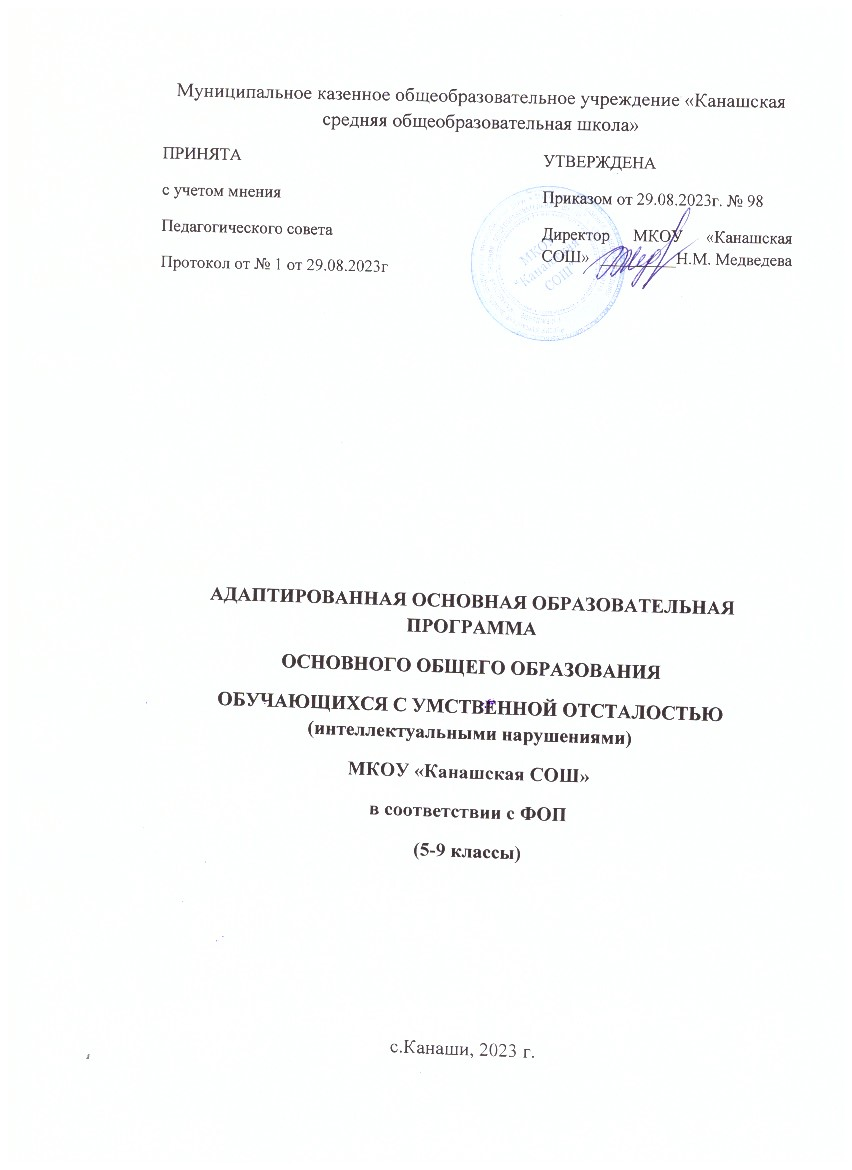 СодержаниеОбщие положения1. Целевой раздел АООП УО (вариант 1)1.1. Пояснительная записка1.1.1. Общая характеристика АООП УО (вариант 1), разработанной с учетом особых образовательных потребностей обучающихся с умственной отсталостью (интеллектуальными нарушениями)1.1.2. Планируемые результаты освоения обучающимися с легкой умственной отсталостью (интеллектуальными нарушениями)1.1.2.1. Минимальный и достаточный уровни достижения предметных результатов по предметной области "Язык и речевая практика" на конец обучения (IX класс)1.1.2.2. Минимальный и достаточный уровни достижения предметных результатов по предметной области "Математика" на конец обучения (IX класс)1.1.2.3. Минимальный и достаточный уровни достижения предметных результатов по предметной области "Естествознание" на конец обучения (IX класс)1.1.2.4. Минимальный и достаточный уровни достижения предметных результатов по предметной области "Человек и общество" на конец обучения (IX класс)1.1.2.5. Минимальный и достаточный уровни достижения предметных результатов по предметной области "Искусство" на конец обучения в V классе1.1.2.6. Минимальный и достаточный уровни достижения предметных результатов по предметной области "Физическая культура" на конец обучения (IX класс)1.1.2.7. Минимальный и достаточный уровни достижения предметных результатов по предметной области "Технология" на конец обучения (IX класс)1.2. Основными направлениями и целями оценочной деятельности в соответствии с требованиями Стандарта являются оценка образовательных достижений обучающихся и оценка результатов деятельности образовательных организаций и педагогических кадров. Полученные данные используются для оценки состояния и тенденций развития системы образования1.2.1. Система оценки достижения обучающимися с умственной отсталостью планируемых результатов освоения АООП УО (вариант 1)2. Содержательный раздел АООП УО (вариант 1)2.1. Рабочая программа по учебному предмету "Русский язык" предметной области "Язык и речевая практика" (V - IX классы) включает пояснительную записку, содержание обучения, планируемые результаты освоения программы по предмету2.1.1. Пояснительная записка2.1.2. Содержание учебного предмета "Русский язык". Грамматика, правописание и развитие речи2.1.3. Планируемые предметные результаты освоения учебного предмета "Русский язык"2.2. Рабочая программа по учебному предмету "Чтение (литературное чтение)" предметной области "Язык и речевая практика" (V - IX классы) включает пояснительную записку, содержание обучения, планируемые результаты освоения программы по предмету2.2.1. Пояснительная записка2.2.2. Содержание учебного предмета "Чтение (литературное чтение)"2.2.3. Планируемые предметные результаты освоения учебного предмета "Чтение (литературное чтение)"2.3. Рабочая программа по учебному предмету "Математика" (V - IX классы) предметной области "Математика" включает пояснительную записку, содержание обучения, планируемые результаты освоения2.3.1. Пояснительная записка2.3.2. Содержание учебного предмета "Математика"2.3.3. Планируемые предметные результаты освоения учебного предмета "Математика"2.4. Рабочая программа по учебному предмету "Информатика" (VII - IX) предметной области "Математика" включает пояснительную записку, содержание обучения, планируемые результаты освоения программы2.4.1. Пояснительная записка2.4.2. Содержание учебного предмета2.4.3. Планируемые предметные результаты освоения учебного предмета "Информатика"2.5. Рабочая программа по учебному предмету "Природоведение" (V - VI классы) предметной области "Естествознание" включает пояснительную записку, содержание обучения, планируемые результаты освоения программы2.5.1. Пояснительная записка2.5.2. Содержание учебного предмета "Природоведение"2.5.3.Планируемые предметные результаты освоения учебного предмета "Природоведение"2.6. Рабочая программа по учебному предмету "Биология" (VII - IX классы) предметной области "Естествознание" включает пояснительную записку, содержание обучения, планируемые результаты освоения программы2.6.1. Пояснительная записка2.6.2. Содержание учебного предмета "Биология"2.6.3. Планируемые предметные результаты освоения учебного предмета "Биология"2.7. Рабочая программа по учебному предмету "География" (VI - IX) предметной области "Естествознание" включает пояснительную записку, содержание обучения, планируемые результаты освоения программы2.7.1. Пояснительная записка2.7.3. Планируемые предметные результаты освоения учебного предмета "География"2.8. Рабочая программа по учебному предмету "Основы социальной жизни" (V - IX классы) предметной области "Человек и общество" включает пояснительную записку, содержание обучения, планируемые результаты освоения программы2.8.1. Пояснительная записка2.8.2. Содержание учебного предмета2.8.3. Планируемые предметные результаты освоения учебного предмета "Основы социальной жизни"2.9. Рабочая программа по учебному предмету "Мир истории" (VI класс) предметной области "Человек и общество" включает пояснительную записку, содержание обучения, планируемые результаты освоения программы2.9.1. Пояснительная записка2.9.2. Содержание учебного предмета2.9.3. Планируемые предметные результаты освоения учебного предмета "Мир истории"2.10. Рабочая программа по учебному предмету "История Отечества" (VII - IX класс) предметной области "Человек и общество" включает пояснительную записку, содержание обучения, планируемые результаты освоения программы2.10.1. Пояснительная записка2.10.2. Содержание учебного предмета2.10.3.Планируемые предметные результаты освоения учебного предмета "История Отечества"2.11. Рабочая программа по учебному предмету "Адаптивная физическая культура" (V - IX классы) предметной области "Физическая культура" включает пояснительную записку, содержание обучения, планируемые результаты освоения программы2.11.1. Пояснительная записка2.11.2. Содержание учебного предмета2.11.3. Планируемые предметные результаты освоения учебного предмета "Адаптивная физическая культура"2.12. Рабочая программа по учебному предмету "Профильный труд" (V - IX классы) предметной области "Технология" включает пояснительную записку, содержание обучения, планируемые результаты освоения программы2.12.1. Пояснительная записка2.12.2. Содержание учебного предмета "Профильный труд"2.12.3. Планируемые предметные результаты освоения учебного предмета "Профильный труд"2.13.  Рабочая программа по учебному предмету "Музыка и движение" предметной области "Искусство" включает пояснительную записку, содержание обучения, планируемые результаты освоения программы по предмету2.13.1. Пояснительная записка2.13.2. Предметные результаты освоения учебного предмета "Музыка и движение"2.14. Рабочая программа по учебному предмету "Изобразительная деятельность" предметной области "Искусство" включает пояснительную записку, содержание обучения, планируемые результаты освоения программы по предмету2.14.1. Пояснительная записка2.14.2. Предметные результаты освоения учебного предмета "Изобразительная деятельность"2.15. Программа формирования базовых учебных действий обучающихся с умственной отсталостью (далее - программа формирования БУД) реализуется в процессе всего периода обучения, в процессе учебной и внеурочной деятельности и конкретизирует требования Стандарта к личностным и предметным результатам освоения АООП2.15.1. Функции, состав и характеристика БУД обучающихся с умственной отсталостью (интеллектуальными нарушениями)2.15.2. Связи БУД с содержанием учебных предметов3. Рабочая программа воспитания3.1. Пояснительная записка3.2. Модуль "Классное руководство": в контексте воспитательной работы с классом3.2.1. Виды и формы деятельности (приведенный ниже перечень видов и форм деятельности носит ориентировочный характер, виды деятельности обучающихся с умственной отсталостью адаптируются с учетом их особенностей и особых образовательных потребностей)3.2.2. Взаимодействие со специалистами, работающими с обучающимися класса (группы)3.2.3. Взаимодействие с родителями (законными представителями) обучающихся или их законными представителями в рамках воспитательной работы3.3. Модуль "Школьный урок", реализация воспитательного потенциала которого может включать следующую деятельность3.4. Модуль "Внеурочная деятельность" в рамках двух направлений (коррекционно-развивающих и общеразвивающих занятий) в соответствии с основными направлениями является неотъемлемым компонентом АООП3.5. Модуль "Знакомство с профессиями"4. Программа коррекционной работы4.1. Цель коррекционной работы4.2. Задачи коррекционной работы4.3. Принципы коррекционной работы4.4. Специфика организации коррекционной работы4.5. Перечень и содержание направлений работы. Характеристика основных направлений коррекционной работы4.6. Требования к условиям реализации программы4.7. Коррекционные курсы для обучающихся с легкой умственной отсталостью (интеллектуальными нарушениями)4.7.1. Логопедические занятия4.7.2. Психокоррекционные занятия4.7.3. Ритмика5. Организационный раздел АООП УО (вариант 1)5.1. Учебный план5.2. Недельный учебный план АООП УО (вариант 1) обучающихся I доп., I - IV классов5.3. Недельный учебный план АООП УО (вариант 1) обучающихся V - IX классов5.4. Календарный учебный график6. План внеурочной деятельности6.1. Пояснительная записка6.2. Возможные направления внеурочной деятельности и их содержательное наполнение6.3. Основные направления внеурочной деятельности7. Календарный план воспитательной работыСтруктура календарного плана воспитательной работы организацииI. Общие положения1. Адаптированная основная общеобразовательная программа образования обучающихся с умственной отсталостью (интеллектуальными нарушениями) (далее - АООП УО) МКОУ «Канашская СОШ» разработана в соответствии с требованиями федерального государственного образовательного стандарта обучающихся с умственной отсталостью (интеллектуальными нарушениями) <1> (далее - Стандарт).--------------------------------<1> Федеральный государственный образовательный стандарт образования обучающихся с умственной отсталостью (интеллектуальными нарушениями), утвержденный приказом Министерства образования и науки Российской Федерации от 19 декабря 2014 г. N 1599 (зарегистрирован Министерством юстиции Российской Федерации 3 февраля 2015 г., регистрационный N 35850).В соответствии с ФАООП УО образовательные организации самостоятельно разрабатывают и утверждают адаптированную основную общеобразовательную программу.2. Содержание ФАООП УО представлено учебно-методической документацией (федеральный учебный план, федеральный календарный учебный график, федеральные рабочие программы учебных предметов, курсов, дисциплин (модулей), иных компонентов, федеральная рабочая программа воспитания, федеральный календарный план воспитательной работы), определяющей единые для Российской Федерации базовые объем и содержание образования обучающихся с умственной отсталостью (интеллектуальными нарушениями) <2>.--------------------------------<2> Пункт 10.1 статьи 2 Федерального закона от 29 декабря 2012 г. N 273-ФЗ "Об образовании в Российской Федерации" (Собрание законодательства Российской Федерации, 2012, N 53, ст. 7598; 2022, N 39, ст. 6541).3. В соответствии с ФАООП УО образовательные организации могут разрабатывать следующие адаптированные основные общеобразовательные программы образования обучающихся с умственной отсталостью (интеллектуальными нарушениями) (далее соответственно - обучающихся с УО, АООП):АООП образования обучающихся с УО (с 1 по 4 класс, включая дополнительный класс, с 5 по 9 класс и с 10 по 12 класс);АООП образования глухих обучающихся с УО (с 5 по 9 и с 10 по 12 класс);АООП образования слабослышащих и позднооглохших обучающихся с УО (с 5 по 9 и с 10 по 12 класс);АООП образования слепых обучающихся с УО (с 5 по 9 и с 10 по 12 класс);АООП образования слабовидящих обучающихся с УО (с 5 по 9 и с 10 по 12 класс);АООП образования обучающихся с нарушениями опорно-двигательного аппарата (далее - НОДА) с УО (с 5 по 9 и с 10 по 12 класс);АООП образования обучающихся с расстройствами аутистического спектра (далее - РАС) с УО (с 5 по 9 и с 10 по 12 класс).АООП адаптируется с учетом особенностей психофизического развития, индивидуальных возможностей обучающихся с ограниченными возможностями здоровья (далее - ОВЗ) и обеспечивает коррекцию нарушений развития и социальную адаптацию.АООП может быть реализована в разных формах: как совместно с другими обучающимися, так и в отдельных классах, группах или в отдельных организациях <3>.--------------------------------<3> Часть 4 статьи 79 Федерального закона от 29 декабря 2012 г. N 273-ФЗ "Об образовании в Российской Федерации" (Собрание законодательства Российской Федерации, 2012, N 53, ст. 7598).Обязательной является организация специальных условий обучения и воспитания для реализации как общих, так и особых образовательных потребностей обучающихся.Для обеспечения возможности освоения обучающимися АООП, может быть применена сетевая форма ее реализации с использованием ресурсов нескольких организаций, а также при необходимости с использованием ресурсов и иных организаций <4>.--------------------------------<4> Статья 15 Федерального закона от 29 декабря 2012 г. N 273-ФЗ "Об образовании в Российской Федерации" (Собрание законодательства Российской Федерации, 2012, N 53, ст. 7598; 2019, N 49, ст. 6962).4. В основу разработки ФАООП УО заложены дифференцированный и деятельностный подходы.Дифференцированный подход предполагает учет их особых образовательных потребностей, которые проявляются в неоднородности возможностей освоения содержания образования.Применение дифференцированного подхода к созданию образовательных программ обеспечивает разнообразие содержания, предоставляя обучающимся с умственной отсталостью (интеллектуальными нарушениями) возможность реализовать индивидуальный потенциал развития.Деятельностный подход основывается на теоретических положениях отечественной психологической науки, раскрывающих основные закономерности и структуру образования с учетом специфики развития личности обучающегося с умственной отсталостью (интеллектуальными нарушениями).Деятельностный подход в образовании строится на признании того, что развитие личности обучающихся с умственной отсталостью (интеллектуальными нарушениями) школьного возраста определяется характером организации доступной им деятельности (предметно-практической и учебной).Основным средством реализации деятельностного подхода в образовании является обучение как процесс организации познавательной и предметно-практической деятельности обучающихся, обеспечивающий овладение ими содержанием образования.В контексте разработки ФАООП УО реализация деятельностного подхода обеспечивает:придание результатам образования социально и личностно значимого характера;прочное усвоение обучающимися знаний и опыта разнообразной деятельности и поведения, возможность их продвижения в изучаемых предметных областях;существенное повышение мотивации и интереса к учению, приобретению нового опыта деятельности и поведения;обеспечение условий для общекультурного и личностного развития на основе формирования базовых учебных действий, которые обеспечивают не только успешное усвоение некоторых элементов системы научных знаний, умений и навыков (академических результатов), но и прежде всего жизненной компетенции, составляющей основу социальной успешности.5. В основу ФАООП УО положены следующие принципы:принципы государственной политики Российской Федерации в области образования <5> (гуманистический характер образования, единство образовательного пространства на территории Российской Федерации, светский характер образования, общедоступность образования, адаптивность системы образования к уровням и особенностям развития и подготовки обучающихся);--------------------------------<5> Часть 1 статьи 3 Федерального закона от 29 декабря 2012 г. N 273-ФЗ "Об образовании в Российской Федерации" (Собрание законодательства Российской Федерации, 2012, N 53, ст. 7598; 2019, N 49, ст. 7598).принцип коррекционно-развивающей направленности образовательного процесса, обуславливающий развитие личности обучающегося и расширение его "зоны ближайшего развития" с учетом особых образовательных потребностей;принцип практической направленности, предполагающий установление тесных связей между изучаемым материалом и практической деятельностью обучающихся; формирование знаний и умений, имеющих первостепенное значение для решения практико-ориентированных задач;принцип воспитывающего обучения, направленный на формирование у обучающихся нравственных представлений (правильно или неправильно; хорошо или плохо) и понятий, адекватных способов поведения в разных социальных средах;онтогенетический принцип;принцип преемственности, предполагающий взаимосвязь и непрерывность образования обучающихся с умственной отсталостью (интеллектуальными нарушениями) на всех этапах обучения: от младшего до старшего школьного возраста;принцип целостности содержания образования, обеспечивающий наличие внутренних взаимосвязей и взаимозависимостей между отдельными предметными областями и учебными предметами, входящими в их состав;принцип учета возрастных особенностей обучающихся, определяющий содержание предметных областей и результаты личностных достижений;принцип учета особенностей психического развития разных групп обучающихся с умственной отсталостью (интеллектуальными нарушениями);принцип направленности на формирование деятельности, обеспечивающий возможность овладения обучающимися с умственной отсталостью (интеллектуальными нарушениями) всеми видами доступной им предметно-практической деятельности, способами и приемами познавательной и учебной деятельности, коммуникативной деятельности и нормативным поведением;принцип переноса усвоенных знаний и умений и навыков и отношений, сформированных в условиях учебной ситуации, в различные жизненные ситуации, что позволяет обеспечить готовность обучающегося к самостоятельной ориентировке и активной деятельности в реальном мире;принцип сотрудничества с семьей.6. Структура ФАООП УО включает целевой, содержательный и организационный разделы в соответствии с требованиями Стандарта. <6>--------------------------------<6> Пункт 8 Стандарта.7. ФАООП УО имеет два варианта: федеральная адаптированная основная общеобразовательная программа образования обучающихся с легкой умственной отсталостью (интеллектуальными нарушениями) (вариант 1) (далее - ФАООП УО (вариант 1) и федеральная адаптированная основная общеобразовательная программа образования обучающихся с умеренной, тяжелой, глубокой умственной отсталостью (интеллектуальными нарушениями), тяжелыми и множественными нарушениями развития (вариант 2) (далее - ФАООП УО (вариант 2).Каждый вариант ФАООП УО содержит дифференцированные требования к структуре, результатам освоения и условиям ее реализации, обеспечивающие удовлетворение как общих, так и особых образовательных потребностей разных групп или отдельных обучающихся с умственной отсталостью, получение образования вне зависимости от выраженности основного нарушения, наличия других нарушений развития, места проживания обучающегося, вида образовательной организации. В соответствии с требованиями Стандарта образовательная организация может создавать для каждой нозологической группы два варианта АООП образования обучающихся с умственной отсталостью (интеллектуальными нарушениями) - варианты 1 и 2.Обучающийся с умственной отсталостью (интеллектуальными нарушениями) получает в пролонгированные сроки образование по АООП (варианты 1 и 2), которое по содержанию и итоговым достижениям не соотносится к моменту завершения школьного обучения с содержанием и итоговыми достижениями сверстников, не имеющих ограничений здоровья.На основе Стандарта создается АООП, которая при необходимости индивидуализируется (специальная индивидуальная программа развития; далее - СИПР), к которой может быть создано несколько учебных планов, в том числе индивидуальные учебные планы, учитывающие образовательные потребности групп или отдельных обучающихся с умственной отсталостью.АООП для обучающихся с умственной отсталостью, имеющих инвалидность, дополняется индивидуальной программой реабилитации или абилитации инвалида (далее - ИПРА) в части создания специальных условий получения образования.Определение одного из вариантов АООП образования обучающихся с умственной отсталостью (интеллектуальными нарушениями) осуществляется на основе рекомендаций психолого-медико-педагогической комиссии (далее - ПМПК), сформулированных по результатам его комплексного психолого-медико-педагогического обследования в порядке, установленном законодательством Российской Федерации.1. Целевой раздел1.1. Пояснительная записка    АООП УО (вариант 1) адресована обучающимся с легкой умственной отсталостью (интеллектуальными нарушениями), в том числе глухим, слабослышащим и позднооглохшим, слепым, слабовидящим, с нарушениями опорно-двигательного аппарата, с расстройствами аутистического спектра.    Цель реализации АООП УО (вариант 1) образования обучающихся с легкой умственной отсталостью (интеллектуальными нарушениями) - создание условий для максимального удовлетворения особых образовательных потребностей обучающихся, обеспечивающих усвоение ими социального и культурного опыта.   Достижение поставленной цели при разработке и реализации образовательной организацией АООП предусматривает решение следующих основных задач:овладение обучающимися с легкой умственной отсталостью (интеллектуальными нарушениями) учебной деятельностью, обеспечивающей формирование жизненных компетенций; формирование общей культуры, обеспечивающей разностороннее развитие их личности (нравственно-эстетическое, социально-личностное, интеллектуальное, физическое), в соответствии с принятыми в семье и обществе духовно-нравственными и социокультурными ценностями;достижение планируемых результатов освоения АООП образования обучающимися с легкой умственной отсталостью (интеллектуальными нарушениями) с учетом их особых образовательных потребностей, а также индивидуальных особенностей и возможностей;выявление и развитие возможностей и способностей обучающихся с умственной отсталостью (интеллектуальными нарушениями), через организацию их общественно полезной деятельности, проведения спортивно-оздоровительной работы, организацию художественного творчества с использованием системы клубов, секций, студий и кружков (включая организационные формы на основе сетевого взаимодействия), проведении спортивных, творческих соревнований;участие педагогических работников, обучающихся, их родителей (законных представителей) и общественности в проектировании и развитии внутришкольной социальной среды.1.1.1. Общая характеристика ФАООП УО (вариант 1), разработанной с учетом особых образовательных потребностей обучающихся с умственной отсталостью (интеллектуальными нарушениями).Организация должна обеспечить требуемые для обучающихся условия обучения и воспитания с учетом имеющихся у них нарушений, в том числе нарушений слуха, зрения, опорно-двигательного аппарата, расстройств аутистического спектра.АООП УО (вариант 1) включает обязательную часть и часть, формируемую участниками образовательных отношений.1.1.1.1. Сроки реализации АООП УО (вариант 1) для обучающихся с умственной отсталостью составляют (интеллектуальными нарушениями) 9 - 13 лет <7>.--------------------------------<7> Пункт 13 Стандарта.В реализации ФАООП УО (вариант 1) может быть выделено два или три этапа:I этап - 1 - 4 классы и дополнительный класс;II этап - 5 - 9 классы;III этап - 10 - 12 классы.8.3.2. Цель первого этапа состоит в формировании основ предметных знаний и умений, коррекции недостатков психофизического развития обучающихся.На данном этапе организуется первый дополнительный класс, деятельность которого направлена на решение диагностико-пропедевтических задач:выявить индивидуальные возможности каждого обучающегося, особенности его психофизического развития, оказывающие влияние на овладение учебными умениями и навыками;сформировать у обучающихся физическую, социально-личностную, коммуникативную и интеллектуальную готовность к освоению АООП;сформировать готовность к участию в систематических учебных занятиях, в разных формах группового и индивидуального взаимодействия с учителем и одноклассниками в урочное и внеурочное время;обогатить знания обучающихся о социальном и природном мире, опыт в доступных видах детской деятельности (рисование, лепка, аппликация, ручной труд, игра).1.1.1.2. Цель второго этапа направлена на расширение, углубление и систематизацию знаний и умений обучающихся в обязательных предметных областях, овладение некоторыми навыками адаптации в динамично изменяющемся и развивающемся мире.1.1.1.3. Цель третьего этапа реализации АООП УО направлены на углубленную трудовую подготовку и социализацию обучающихся с умственной отсталостью (интеллектуальными нарушениями), которые необходимы для их самостоятельной жизнедеятельности в социальной среде.1.1.1.4. К особым образовательным потребностям, характерным для обучающихся с легкой умственной отсталостью (интеллектуальными нарушениями), в том числе глухих, слабослышащих и позднооглохших, слепых, слабовидящих, с НОДА, РАС, относятся:а) выделение пропедевтического периода в образовании, обеспечивающего преемственность между дошкольным и школьным этапами;б) введение специальных учебных предметов и коррекционных курсов, способствующих формированию представлений о природных и социальных компонентах окружающего мира, целенаправленное формирование умений и навыков социально-бытовой ориентировки;в) опора на формирование и развитие познавательной деятельности и познавательных процессов, овладение разнообразными видами, средствами и формами коммуникации, обеспечивающими успешность установления и реализации социокультурных связей и отношений обучающегося с окружающей средой;г) возможность обучения по программам профессиональной подготовки квалифицированных рабочих, служащих;д) психологическое сопровождение, оптимизирующее взаимодействие обучающегося с педагогического работниками и другими обучающимися;е) раскрытие интересов и способностей обучающихся в разных видах практической и творческой деятельности с учетом структуры нарушения, индивидуальных особенностей;ж) психолого-педагогическое сопровождение, направленное на установление взаимодействия семьи и организации;з) постепенное расширение образовательного пространства, выходящего за пределы организации.1.1.1.4.1. В отношении глухих, слабослышащих, позднооглохших обучающихся с легкой умственной отсталостью (интеллектуальными нарушениями) особые образовательные потребности дополняются потребностями в:а) обеспечении особой пространственной и временной организации образовательной среды с учетом функционального состояния центральной нервной системы, нейродинамики психических процессов, состояния слуха, времени, причин и характера его нарушения, дополнительных нарушений здоровья;б) обеспечении индивидуального психолого-педагогического сопровождения кохлеарно имплантированных обучающихся с легкой умственной отсталостью в первоначальный период после операции на этапе, запускающем реабилитацию;в) введении специальных учебных предметов и коррекционных курсов в содержание образования, учитывающих комплексных характер нарушений (нарушения слуха и интеллектуальные нарушения);г) формировании и развитии словесной речи с учетом индивидуальных возможностей обучающихся; освоении и использовании жестовой речи (русского жестового языка) как средства межличностной коммуникации с лицами, имеющими нарушение слуха и как вспомогательного средства обучения с учетом индивидуальных особенностей и возможностей обучающихся;д) реализации слабослышащими, позднооглохшими, кохлеарно имплантированными обучающимися умений устной коммуникации в знакомых ситуациях урочной и внеурочной деятельности;е) формировании и развитии слухового восприятия неречевых звучаний и речи, слухозрительного восприятия устной речи, ее произносительной стороны, формировании умения использовать возможности слухового восприятия в повседневной жизни (с помощью индивидуальных слуховых аппаратов и (или) кохлеарных имплантов);ж) использовании в образовательном процессе с учетом медицинских и сурдопедагогических рекомендаций звукоусиливающей аппаратуры разных типов: индивидуальных слуховых аппаратов, аппаратуры коллективного и индивидуального пользования (стационарной или беспроводной), при необходимости применение вибротактильных устройств.1.1.1.4.2. В отношении слепых и слабовидящих обучающихся с легкой умственной отсталостью (интеллектуальными нарушениями) особые образовательные потребности дополняются потребностями в:а) обеспечении особой пространственной и временной организации образовательной среды с учетом зрительного диагноза (основного и дополнительного), возраста и времени нарушения зрения, состояния основных зрительных функций, возможности коррекции зрения с помощью оптических приспособлений, режима зрительной и (или) тактильной, физической нагрузок;б) развитии приемов полисенсорного восприятия предметов и объектов окружающего мира, целенаправленном формировании компенсаторных способов деятельности;в) обеспечении доступности учебной информации для зрительного (для слабовидящих), для зрительного и тактильного (для слепых с остаточным зрением) и тактильного (для тотально слепых и слепых со светоощущением) ее восприятия;г) преимущественном использовании индивидуальных учебных пособий, выполненных с учетом степени и характера нарушенного зрения, клинической картины зрительного нарушения, возможностей остаточного зрения и (или) тактильного восприятия;д) формировании познавательных действий и ориентировки в микро- и макропространстве, коррекции нарушений в двигательной сфере;е) целенаправленном развитии сенсорно-перцептивной деятельности, ориентировочных действий, расширении, обогащении и коррекции предметных и пространственных представлений у слабовидящих;ж) развитии речи и коррекции речевых нарушений, активном использовании в образовательном процессе речи как средства компенсации нарушенных функций при внимании к профилактике и устранению вербализма и формализма речи.1.1.1.4.3. В отношении обучающихся с НОДА и с легкой умственной отсталостью (интеллектуальными нарушениями) особые образовательные потребности дополняются потребностями в:а) обеспечении особой пространственной и временной организации образовательной среды на основе использования двигательного и охранительного педагогического режимов;б) отборе и адаптации учебно-познавательных задач, имеющих практико-ориентированную направленность и решаемых в различных предметных областях;в) развитии и совершенствовании коммуникативных возможностей с применением средств вербальной и невербальной коммуникации, в том числе средств дополнительной, альтернативной коммуникации;г) реализации программы коррекционной работы психолога, логопеда (включая коррекцию произносительной стороны речи), помощи тьютора и (или) ассистента при необходимости;д) проведении специальной работы по формированию и коррекции двигательных функций, в том числе общей и мелкой моторики, манипулятивной функции рук;е) потребность в реализации специальных подходов к физическому воспитанию и развитию навыков самообслуживания;ж) расширении образовательного пространства организации за счет внешних средовых ресурсов.1.1.1.4.4. В отношении обучающихся с РАС и с легкой умственной отсталостью (интеллектуальными нарушениями) особые образовательные потребности дополняются потребностями в:а) обеспечении особой пространственной и временной организации образовательной среды, отвечающей характеристикам: постоянство и предсказуемость, четкая пространственно-временная организация учебного процесса, минимизация стимулов, учитывающая истощаемость и сенсорную гиперчувствительность обучающихся с расстройствами аутистического спектра;б) специальном индивидуальном педагогическом сопровождении и (или) технической помощи в урочной и внеурочной деятельности, основанном на психолого-педагогических технологиях поддержки обучающегося с расстройством аутистического спектра в сложной и новой ситуации (в том числе коммуникативной);в) наличии отдельного помещения для психологической разгрузки.1.1.2. Планируемые результаты освоения обучающимися с легкой умственной отсталостью (интеллектуальными нарушениями).     Результаты освоения с обучающимися с легкой умственной отсталостью АООП оцениваются как итоговые на момент завершения образования.Освоение обучающимися АООП УО (вариант 1) предполагает достижение ими двух видов результатов: личностных и предметных.В структуре планируемых результатов ведущее место принадлежит личностным результатам, поскольку именно они обеспечивают овладение комплексом социальных (жизненных) компетенций, необходимых для достижения основной цели современного образования - введения обучающихся с умственной отсталостью (интеллектуальными нарушениями) в культуру, овладение ими социокультурным опытом.    Личностные результаты освоения ФАООП УО (вариант 1) образования включают индивидуально-личностные качества и социальные (жизненные) компетенции обучающегося, социально значимые ценностные установки.К личностным результатам освоения ФАООП УО (вариант 1) относятся:1) осознание себя как гражданина России; формирование чувства гордости за свою Родину;2) воспитание уважительного отношения к иному мнению, истории и культуре других народов;3) сформированность адекватных представлений о собственных возможностях, о насущно необходимом жизнеобеспечении;4) овладение начальными навыками адаптации в динамично изменяющемся и развивающемся мире;5) овладение социально-бытовыми навыками, используемыми в повседневной жизни;6) владение навыками коммуникации и принятыми нормами социального взаимодействия, в том числе владение вербальными и невербальными коммуникативными компетенциями, использование доступных информационных технологий для коммуникации;7) способность к осмыслению социального окружения, своего места в нем, принятие соответствующих возрасту ценностей и социальных ролей;8) принятие и освоение социальной роли обучающегося, проявление социально значимых мотивов учебной деятельности;9) сформированность навыков сотрудничества с взрослыми и сверстниками в разных социальных ситуациях;10) способность к осмыслению картины мира, ее временно-пространственной организации; формирование целостного, социально ориентированного взгляда на мир в его органичном единстве природной и социальной частей;11) воспитание эстетических потребностей, ценностей и чувств;12) развитие этических чувств, проявление доброжелательности, эмоционально-нравственной отзывчивости и взаимопомощи, проявление сопереживания к чувствам других людей;13) сформированность установки на безопасный, здоровый образ жизни, наличие мотивации к творческому труду, работе на результат, бережному отношению к материальным и духовным ценностям;14) проявление готовности к самостоятельной жизни.    Предметные результаты освоения АООП УО (вариант 1) образования включают освоенные обучающимися знания и умения, специфичные для каждой предметной области, готовность их применения. Предметные результаты обучающихся с легкой умственной отсталостью не являются основным критерием при принятии решения о переводе обучающегося в следующий класс, но рассматриваются как одна из составляющих при оценке итоговых достижений.Предметные результаты освоения АООП обучающихся с легкой умственной отсталостью разных нозологических групп (глухих, слабослышащих и позднооглохших, слепых, слабовидящих, с НОДА, РАС) могут дифференцироваться в зависимости от особенностей сенсорной, речевой, двигательной и эмоционально-волевой сферы обучающихся.АООП УО (вариант 1) определяет два уровня овладения предметными результатами: минимальный и достаточный.Минимальный уровень является обязательным для большинства обучающихся с умственной отсталостью. Вместе с тем, отсутствие достижения этого уровня отдельными обучающимися по отдельным предметам не является препятствием к получению ими образования по этому варианту программы. В том случае, если обучающийся не достигает минимального уровня овладения предметными результатами по всем или большинству учебных предметов, то по рекомендации психолого-медико-педагогической комиссии и с согласия родителей (законных представителей) образовательная организация может перевести обучающегося на обучение по индивидуальному плану или на АООП (вариант 2).1.1.2.1. Минимальный и достаточный уровни достижения предметных результатов по предметной области «Язык и речевая практика» на конец обучения (IX класс).1.1.2.1.1. Минимальный уровень:знание отличительных грамматических признаков основных частей слова;разбор слова с опорой на представленный образец, схему, вопросы педагогического работника;образование слов с новым значением с опорой на образец;представления о грамматических разрядах слов;различение изученных частей речи по вопросу и значению;использование на письме орфографических правил после предварительного разбора текста на основе готового или коллективного составленного алгоритма;составление различных конструкций предложений с опорой на представленный образец;установление смысловых связей в словосочетании по образцу, вопросам педагогического работника;нахождение главных и второстепенных членов предложения без деления на виды (с помощью педагогического работника);нахождение в тексте однородных членов предложения;различение предложений, разных по интонации;нахождение в тексте предложений, различных по цели высказывания (с помощью педагогического работника);участие в обсуждении фактического материала высказывания, необходимого для раскрытия его темы и основной мысли;выбор одного заголовка из нескольких предложенных, соответствующих теме текста;оформление изученных видов деловых бумаг с опорой на представленный образец;письмо небольших по объему изложений повествовательного текста и повествовательного текста с элементами описания (50 - 55 слов) после предварительного обсуждения (отработки) всех компонентов текста;составление и письмо небольших по объему сочинений (до 50 слов) повествовательного характера (с элементами описания) на основе наблюдений, практической деятельности, опорным словам и предложенному плану после предварительной отработки содержания и языкового оформления;правильное, осознанное чтение в темпе, приближенном к темпу устной речи, доступных по содержанию текстов (после предварительной подготовки);определение темы произведения (под руководством педагогического работника);ответы на вопросы педагогического работника по фактическому содержанию произведения своими словами;участие в коллективном составлении словесно-логического плана прочитанного и разобранного под руководством педагогического работника текста;пересказ текста по частям на основе коллективно составленного плана (с помощью педагогического работника);выбор заголовка к пунктам плана из нескольких предложенных;установление последовательности событий в произведении;определение главных героев текста;составление элементарной характеристики героя на основе предложенного плана и по вопросам педагогического работника;нахождение в тексте незнакомых слов и выражений, объяснение их значения с помощью педагогического работника;заучивание стихотворений наизусть (7 - 9);самостоятельное чтение небольших по объему и несложных по содержанию произведений для внеклассного чтения, выполнение посильных заданий.1.1.1.2.2. Достаточный уровень:знание значимых частей слова и их дифференцировка по существенным признакам;разбор слова по составу с использованием опорных схем;образование слов с новым значением, относящихся к разным частям речи, с использованием приставок и суффиксов с опорой на схему;дифференцировка слов, относящихся к различным частям речи по существенным признакам;определение некоторых грамматических признаков изученных частей (существительного, прилагательного, глагола) речи по опорной схеме или вопросам педагогического работника;нахождение орфографической трудности в слове и решение орфографической задачи (под руководством педагогического работника);пользование орфографическим словарем для уточнения написания слова;составление простых распространенных и сложных предложений по схеме, опорным словам, на предложенную тему;установление смысловых связей в несложных по содержанию и структуре предложениях (не более 4 - 5 слов) по вопросам педагогического работника, опорной схеме;нахождение главных и второстепенных членов предложения с использованием опорных схем;составление предложений с однородными членами с опорой на образец;составление предложений, разных по интонации с опорой на образец;различение предложений (с помощью педагогического работника) различных по цели высказывания;отбор фактического материала, необходимого для раскрытия темы текста;отбор фактического материала, необходимого для раскрытия основной мысли текста (с помощью педагогического работника);выбор одного заголовка из нескольких предложенных, соответствующих теме и основной мысли текста;оформление всех видов изученных деловых бумаг;письмо изложений повествовательных текстов и текстов с элементами описания и рассуждения после предварительного разбора (до 70 слов);письмо сочинений-повествований с элементами описания после предварительного коллективного разбора темы, основной мысли, структуры высказывания и выбора необходимых языковых средств (55 - 60 слов);правильное, осознанное и беглое чтение вслух, с соблюдением некоторых усвоенных норм орфоэпии;ответы на вопросы педагогического работника своими словами и словами автора (выборочное чтение);определение темы художественного произведения;определение основной мысли произведения (с помощью педагогического работника);самостоятельное деление на части несложного по структуре и содержанию текста;формулировка заголовков пунктов плана (с помощью педагогического работника);различение главных и второстепенных героев произведения с элементарным обоснованием;определение собственного отношения к поступкам героев (героя); сравнение собственного отношения и отношения автора к поступкам героев с использованием примеров из текста (с помощью педагогического работника);пересказ текста по коллективно составленному плану;нахождение в тексте непонятных слов и выражений, объяснение их значения и смысла с опорой на контекст;ориентировка в круге доступного чтения; выбор интересующей литературы (с помощью педагогического работника); самостоятельное чтение художественной литературы;знание наизусть 10 - 12 стихотворений и 1 прозаического отрывка.1.1.2.2. Минимальный и достаточный уровни достижения предметных результатов по предметной области «Математика» на конец обучения (IX класс).1.1.2.2.1. Минимальный уровень:знание числового ряда чисел в пределах 100 000; чтение, запись и сравнение целых чисел в пределах 100 000;знание таблицы сложения однозначных чисел;знание табличных случаев умножения и получаемых из них случаев деления;письменное выполнение арифметических действий с числами в пределах 100 000 (сложение, вычитание, умножение и деление на однозначное число) с использованием таблиц умножения, алгоритмов письменных арифметических действий, микрокалькулятора (легкие случаи);знание обыкновенных и десятичных дробей, их получение, запись, чтение;выполнение арифметических действий (сложение, вычитание, умножение и деление на однозначное число) с десятичными дробями, имеющими в записи менее 5 знаков (цифр), в том числе с использованием микрокалькулятора;знание названий, обозначения, соотношения крупных и мелких единиц измерения стоимости, длины, массы, времени; выполнение действий с числами, полученными при измерении величин;нахождение доли величины и величины по значению ее доли (половина, треть, четверть, пятая, десятая часть);решение простых арифметических задач и составных задач в 2 действия;распознавание, различение и называние геометрических фигур и тел (куб, шар, параллелепипед), знание свойств элементов многоугольников (треугольник, прямоугольник, параллелограмм);построение с помощью линейки, чертежного угольника, циркуля, транспортира линий, углов, многоугольников, окружностей в разном положении на плоскости;представление о персональном компьютере как техническом средстве, его основных устройствах и их назначении;выполнение элементарных действий с компьютером и другими средствами информационно-коммуникационных технологий (далее - ИКТ) с использованием безопасных для органов зрения, нервной системы, опорно-двигательного аппарата эргономичных приемов работы, выполнение компенсирующих физических упражнений (мини-зарядка);пользование компьютером для решения доступных учебных задач с простыми информационными объектами (текстами, рисунками).1.1.2.2.2. Достаточный уровень:знание числового ряда чисел в пределах 1 000 000, чтение, запись и сравнение чисел в пределах 1 000 000;знание таблицы сложения однозначных чисел, в том числе с переходом через десяток;знание табличных случаев умножения и получаемых из них случаев деления;знание названий, обозначений, соотношения крупных и мелких единиц измерения стоимости, длины, массы, времени, площади, объема;устное выполнение арифметических действий с целыми числами, полученными при счете и при измерении, в пределах 100 (простые случаи в пределах 1 000 000);письменное выполнение арифметических действий с многозначными числами и числами, полученными при измерении, в пределах 1 000 000;знание обыкновенных и десятичных дробей, их получение, запись, чтение;выполнение арифметических действий с десятичными дробями;нахождение одной или нескольких долей (процентов) от числа, числа по одной его доли (проценту);выполнение арифметических действий с целыми числами до 1 000 000 и десятичными дробями с использованием микрокалькулятора и проверкой вычислений путем повторного использования микрокалькулятора;решение простых задач, составных задач в 2 - 3 арифметических действия;распознавание, различение и называние геометрических фигур и тел (куб, шар, параллелепипед, пирамида, призма, цилиндр, конус);знание свойств элементов многоугольников (треугольник, прямоугольник, параллелограмм), прямоугольного параллелепипеда;вычисление площади прямоугольника, объема прямоугольного параллелепипеда (куба);построение с помощью линейки, чертежного угольника, циркуля, транспортира линий, углов, многоугольников, окружностей в разном положении на плоскости, в том числе симметричных относительно оси, центра симметрии;применение математических знаний для решения профессиональных трудовых задач;представления о персональном компьютере как техническом средстве, его основных устройствах и их назначении;представление о персональном компьютере как техническом средстве, его основных устройствах и их назначении;выполнение элементарных действий с компьютером и другими средствами ИКТ, используя безопасные для органов зрения, нервной системы, опорно-двигательного аппарата эргономичные приемы работы, выполнение компенсирующих физических упражнений (мини-зарядка);пользование компьютером для решения доступных учебных задач с простыми информационными объектами (текстами, рисунками), доступными электронными ресурсами;пользование компьютером для поиска, получения, хранения, воспроизведения и передачи необходимой информации;запись (фиксация) выборочной информации об окружающем мире и о себе самом с помощью инструментов ИКТ.1.1.2.3. Минимальный и достаточный уровни достижения предметных результатов по предметной области Естествознание на конец обучения (IX класс).1.1.2.3.1. Минимальный уровень:представления об объектах и явлениях неживой и живой природы, организма человека;знание особенностей внешнего вида изученных растений и животных, узнавание и различение изученных объектов в окружающем мире, моделях, фотографиях, рисунках;знание общих признаков изученных групп растений и животных, правил поведения в природе, техники безопасности, здорового образа жизни;выполнение совместно с учителем практических работ;описание особенностей состояния своего организма;знание названий специализации врачей;применение полученных знаний и сформированных умений в бытовых ситуациях (уход за растениями, животными в доме, измерение температуры тела, правила первой доврачебной помощи);представления об особенностях природы, жизни, культуры и хозяйственной деятельности людей, экологических проблемах России, разных материков и отдельных стран;владение приемами элементарного чтения географической карты: декодирование условных знаков карты, определение направлений на карте, определение расстояний по карте при помощи масштаба; умение описывать географический объект по карте;выделение, описание и объяснение существенных признаков географических объектов и явлений;сравнение географических объектов, фактов, явлений, событий по заданным критериям;использование географических знаний в повседневной жизни для объяснения явлений и процессов, адаптации к условиям территории проживания, соблюдения мер безопасности в случаях стихийных бедствий и техногенных катастроф.1.1.2.3.2. Достаточный уровень:представление об объектах неживой и живой природы, организме человека;осознание основных взаимосвязей между природными компонентами, природой и человеком, органами и системами органов у человека;установление взаимосвязи между средой обитания и внешним видом объекта (единство формы и функции);знание признаков сходства и различия между группами растений и животных, выполнение классификаций на основе выделения общих признаков;узнавание изученных природных объектов по внешнему виду (натуральные объекты, муляжи, слайды, рисунки, схемы);знание названий, элементарных функций и расположения основных органов в организме человека;знание способов самонаблюдения, описание особенностей своего состояния, самочувствия, знание основных показателей своего организма (группа крови, состояние зрения, слуха, норму температуры тела, кровяного давления);знание правил здорового образа жизни и безопасного поведения, использование их для объяснения новых ситуаций;выполнение практических работ самостоятельно или при предварительной (ориентировочной) помощи педагогического работника (измерение температуры тела, оказание доврачебной помощи при вывихах, порезах, кровотечении, ожогах);владение сформированными знаниями и умениями в учебных, учебно-бытовых и учебно-трудовых ситуациях;применение элементарных практических умений и приемов работы с географической картой для получения географической информации;ведение наблюдений за объектами, процессами и явлениями географической среды, оценка их изменения в результате природных и антропогенных воздействий;нахождение в различных источниках и анализ географической информации;применение приборов и инструментов для определения количественных и качественных характеристик компонентов природы;называние и показ на иллюстрациях изученных культурных и исторических памятников своей области.1.1.2.4. Минимальный и достаточный уровни достижения предметных результатов по предметной области Человек и общество на конец обучения (IX класс).1.1.2.4.1. Минимальный уровень:представления о разных группах продуктов питания; знание отдельных видов продуктов питания, относящихся к различным группам; понимание их значения для здорового образа жизни человека;приготовление несложных видов блюд под руководством педагогического работника;представления о санитарно-гигиенических требованиях к процессу приготовления пищи, соблюдение требований техники безопасности при приготовлении пищи;знание отдельных видов одежды и обуви, некоторых правил ухода за ними; соблюдение усвоенных правил в повседневной жизни;знание правил личной гигиены и их выполнение под руководством взрослого;знание названий предприятий бытового обслуживания и их назначения; решение типовых практических задач под руководством педагогических работников, родителей (законных представителей) посредством обращения в предприятия бытового обслуживания;знание названий торговых организаций, их видов и назначения;совершение покупок различных товаров под руководством родителей (законных представителей);первоначальные представления о статьях семейного бюджета;представления о различных видах средств связи;знание и соблюдение правил поведения в общественных местах (магазинах, транспорте, музеях, медицинских учреждениях);знание названий организаций социальной направленности и их назначения;понимание доступных исторических фактов;использование некоторых усвоенных понятий в активной речи;последовательные ответы на вопросы, выбор правильного ответа из ряда предложенных вариантов;использование помощи педагогического работника при выполнении учебных задач, самостоятельное исправление ошибок;усвоение элементов контроля учебной деятельности (с помощью памяток, инструкций, опорных схем);адекватное реагирование на оценку учебных действий;знание некоторых дат важнейших событий отечественной истории;знание некоторых основных фактов исторических событий, явлений, процессов;знание имен некоторых наиболее известных исторических деятелей (князей, царей, политиков, полководцев, ученых, деятелей культуры);понимание значения основных терминов-понятий;установление по датам последовательности и длительности исторических событий, пользование "Лентой времени";описание предметов, событий, исторических героев с опорой на наглядность, составление рассказов о них по вопросам педагогического работника;нахождение и показ на исторической карте основных изучаемых объектов и событий;объяснение значения основных исторических понятий с помощью педагогического работника.1.1.2.4.2. Достаточный уровень:знание способов хранения и переработки продуктов питания;составление ежедневного меню из предложенных продуктов питания;самостоятельное приготовление несложных знакомых блюд;самостоятельное совершение покупок товаров ежедневного назначения;соблюдение правил личной гигиены по уходу за полостью рта, волосами, кожей рук;соблюдение правила поведения в доме и общественных местах; представления о морально-этических нормах поведения;некоторые навыки ведения домашнего хозяйства (уборка дома, стирка белья, мытье посуды);навыки обращения в различные медицинские учреждения (под руководством взрослого);пользование различными средствами связи для решения практических житейских задач;знание основных статей семейного бюджета, коллективный расчет расходов и доходов семейного бюджета;составление различных видов деловых бумаг под руководством педагогического работника с целью обращения в различные организации социального назначения;знание изученных понятий и наличие представлений по всем разделам программы;использование усвоенных исторических понятий в самостоятельных высказываниях;участие в беседах по основным темам программы;высказывание собственных суждений и личностное отношение к изученным фактам;понимание содержания учебных заданий, их выполнение самостоятельно или с помощью педагогического работника;владение элементами самоконтроля при выполнении заданий;владение элементами оценки и самооценки;проявление интереса к изучению истории;знание хронологических рамок ключевых процессов, дат важнейших событий отечественной истории;знание некоторых основных исторических фактов, событий, явлений, процессов; их причины, участников, результаты и значение; составление рассказов об исторических событиях, формулировка выводов об их значении;знание мест совершения основных исторических событий;знание имен известных исторических деятелей (князей, царей, политиков, полководцев, ученых, деятелей культуры) и составление элементарной характеристики исторических героев;формирование первоначальных представлений о взаимосвязи и последовательности важнейших исторических событий;понимание "легенды" исторической карты и "чтение" исторической карты с опорой на ее "легенду";знание основных терминов понятий и их определений;соотнесение года с веком, установление последовательности и длительности исторических событий;сравнение, анализ, обобщение исторических фактов;поиск информации в одном или нескольких источниках;установление и раскрытие причинно-следственных связей между историческими событиями и явлениями.1.1.2.5. Минимальный и достаточный уровни достижения предметных результатов по предметной области Искусство на конец обучения в V классе1.1.2.5.1. Минимальный уровень:знание названий художественных материалов, инструментов и приспособлений, их свойств, назначения, правил хранения, обращения и санитарно-гигиенических требований при работе с ними;знание элементарных правил композиции, цветоведения, передачи формы предмета;знание некоторых выразительных средств изобразительного искусства: "изобразительная поверхность", "точка", "линия", "штриховка", "пятно", "цвет";пользование материалами для рисования, аппликации, лепки;знание названий предметов, подлежащих рисованию, лепке и аппликации;знание названий некоторых народных и национальных промыслов, изготавливающих игрушки: "Дымково", "Гжель", "Городец", "Каргополь";организация рабочего места в зависимости от характера выполняемой работы;следование при выполнении работы инструкциям педагогического работника; рациональная организация своей изобразительной деятельности; планирование работы; осуществление текущего и заключительного контроля выполняемых практических действий и корректировка хода практической работы;владение некоторыми приемами лепки (раскатывание, сплющивание, отщипывание) и аппликации (вырезание и наклеивание);рисование по образцу, с натуры, по памяти, представлению, воображению предметов несложной формы и конструкции, передача в рисунке содержания несложных произведений в соответствии с темой;применение приемов работы карандашом, гуашью, акварельными красками с целью передачи фактуры предмета;ориентировка в пространстве листа, размещение изображения одного или группы предметов в соответствии с параметрами изобразительной поверхности;адекватная передача цвета изображаемого объекта, определение насыщенности цвета, получение смешанных цветов и некоторых оттенков цвета;узнавание и различение в книжных иллюстрациях и репродукциях изображенных предметов и действий;определение характера и содержания знакомых музыкальных произведений;представления о некоторых музыкальных инструментах и их звучании (труба, баян, гитара);пение с инструментальным сопровождением и без него (с помощью педагогического работника);выразительное, слаженное и достаточно эмоциональное исполнение выученных песен с простейшими элементами динамических оттенков;правильное формирование при пении гласных звуков и отчетливое произнесение согласных звуков в конце и в середине слов;правильная передача мелодии в диапазоне ре1 - си1;различение вступления, запева, припева, проигрыша, окончания песни;различение песни, танца, марша;передача ритмического рисунка попевок (хлопками, на металлофоне, голосом);определение разнообразных по содержанию и характеру музыкальных произведений (веселые, грустные и спокойные);владение элементарными представлениями о нотной грамоте.1.1.2.5.2. Достаточный уровень:знание названий жанров изобразительного искусства (портрет, натюрморт, пейзаж);знание названий некоторых народных и национальных промыслов (например, "Дымково", "Гжель", "Городец", "Каргополь");знание основных особенностей некоторых материалов, используемых в рисовании, лепке и аппликации;знание выразительных средств изобразительного искусства: "изобразительная поверхность", "точка", "линия", "штриховка", "контур", "пятно", "цвет", объем;знание правил цветоведения, светотени, перспективы; построения орнамента, стилизации формы предмета;знание видов аппликации (предметная, сюжетная, декоративная);знание способов лепки (конструктивный, пластический, комбинированный);нахождение необходимой для выполнения работы информации в материалах учебника, рабочей тетради;следование при выполнении работы инструкциям педагогического работника или инструкциям, представленным в других информационных источниках;оценка результатов собственной изобразительной деятельности и обучающихся (красиво, некрасиво, аккуратно, похоже на образец);использование разнообразных технологических способов выполнения аппликации;применение разных способов лепки;рисование с натуры и по памяти после предварительных наблюдений, передача всех признаков и свойств изображаемого объекта, рисование по воображению;различение и передача в рисунке эмоционального состояния и своего отношения к природе, человеку, семье и обществу;различение произведений живописи, графики, скульптуры, архитектуры и декоративно-прикладного искусства;различение жанров изобразительного искусства: пейзаж, портрет, натюрморт, сюжетное изображение;самостоятельное исполнение разученных детских песен; знание динамических оттенков (форте - громко, пиано - тихо);представления о народных музыкальных инструментах и их звучании (домра, мандолина, баян, гусли, свирель, гармонь, трещотка);представления об особенностях мелодического голосоведения (плавно, отрывисто, скачкообразно);пение хором с выполнением требований художественного исполнения;ясное и четкое произнесение слов в песнях подвижного характера;исполнение выученных песен без музыкального сопровождения, самостоятельно;различение разнообразных по характеру и звучанию песен, маршей, танцев;владение элементами музыкальной грамоты, как средства осознания музыкальной речи.1.1.2.6. Минимальный и достаточный уровни достижения предметных результатов по предметной области Физическая культура на конец обучения (IX класс).1.1.2.6.1. Минимальный уровень:знания о физической культуре как системе разнообразных форм занятий физическими упражнениями по укреплению здоровья;демонстрация правильной осанки, видов стилизованной ходьбы под музыку, комплексов корригирующих упражнений на контроль ощущений (в постановке головы, плеч, позвоночного столба), осанки в движении, положений тела и его частей (в положении стоя), комплексов упражнений для укрепления мышечного корсета;понимание влияния физических упражнений на физическое развитие и развитие физических качеств человека;планирование занятий физическими упражнениями в режиме дня (под руководством педагогического работника);выбор (под руководством педагогического работника) спортивной одежды и обуви в зависимости от погодных условий и времени года;знания об основных физических качествах человека: сила, быстрота, выносливость, гибкость, координация;демонстрация жизненно важных способов передвижения человека (ходьба, бег, прыжки, лазанье, ходьба на лыжах, плавание);определение индивидуальных показателей физического развития (длина и масса тела) (под руководством педагогического работника);выполнение технических действий из базовых видов спорта, применение их в игровой и учебной деятельности;выполнение акробатических и гимнастических комбинаций из числа усвоенных (под руководством педагогического работника);участие со сверстниками в подвижных и спортивных играх;взаимодействие со сверстниками по правилам проведения подвижных игр и соревнований;представления об особенностях физической культуры разных народов, связи физической культуры с природными, географическими особенностями, традициями и обычаями народа;оказание посильной помощи сверстникам при выполнении учебных заданий;применение спортивного инвентаря, тренажерных устройств на уроке физической культуры.1.1.2.6.2. Достаточный уровень:представление о состоянии и организации физической культуры и спорта в России, в том числе об Олимпийском, Паралимпийском движениях, Специальных олимпийских играх;выполнение общеразвивающих и корригирующих упражнений без предметов: упражнения на осанку, на контроль осанки в движении, положений тела и его частей стоя, сидя, лежа, комплексы упражнений для укрепления мышечного корсета;выполнение строевых действий в шеренге и колонне;знание видов лыжного спорта, демонстрация техники лыжных ходов; знание температурных норм для занятий;планирование занятий физическими упражнениями в режиме дня, организация отдыха и досуга с использованием средств физической культуры;знание и измерение индивидуальных показателей физического развития (длина и масса тела);подача строевых команд, ведение подсчета при выполнении общеразвивающих упражнений (под руководством педагогического работника);выполнение акробатических и гимнастических комбинаций на доступном техническом уровне;участие в подвижных играх со сверстниками, осуществление их объективного судейства; взаимодействие со сверстниками по правилам проведения подвижных игр и соревнований;знание особенностей физической культуры разных народов, связи физической культуры с природными, географическими особенностями, традициями и обычаями народа;доброжелательное и уважительное объяснение ошибок при выполнении заданий и предложение способов их устранения;объяснение правил, техники выполнения двигательных действий, анализ и нахождение ошибок (с помощью педагогического работника), ведение подсчета при выполнении общеразвивающих упражнений;использование разметки спортивной площадки при выполнении физических упражнений;пользование спортивным инвентарем и тренажерным оборудованием;правильная ориентировка в пространстве спортивного зала и на стадионе;правильное размещение спортивных снарядов при организации и проведении подвижных и спортивных игр.1.1.2.7. Минимальный и достаточный уровни достижения предметных результатов по предметной области Технология на конец обучения (IX класс)1.1.2.7.1. Минимальный уровень:знание названий некоторых материалов, изделий, которые из них изготавливаются и применяются в быту, игре, учебе, отдыхе;представления об основных свойствах используемых материалов;знание правил хранения материалов; санитарно-гигиенических требований при работе с производственными материалами;отбор (с помощью педагогического работника) материалов и инструментов, необходимых для работы;представления о принципах действия, общем устройстве машины и ее основных частей (на примере изучения любой современной машины: металлорежущего станка, швейной машины, ткацкого станка, автомобиля, трактора);представления о правилах безопасной работы с инструментами и оборудованием, санитарно-гигиенических требованиях при выполнении работы;владение базовыми умениями, лежащими в основе наиболее распространенных производственных технологических процессов (шитье, литье, пиление, строгание);чтение (с помощью педагогического работника) технологической карты, используемой в процессе изготовления изделия;представления о разных видах профильного труда (деревообработка, металлообработка, швейные, малярные, переплетно-картонажные работы, ремонт и производство обуви, сельскохозяйственный труд, автодело, цветоводство);понимание значения и ценности труда;понимание красоты труда и его результатов;заботливое и бережное отношение к общественному достоянию и родной природе;понимание значимости организации рабочего места, обеспечивающего внутреннюю дисциплину;выражение отношения к результатам собственной и чужой творческой деятельности ("нравится" и (или) "не нравится");организация (под руководством педагогического работника) совместной работы в группе;осознание необходимости соблюдения в процессе выполнения трудовых заданий порядка и аккуратности;выслушивание предложений и мнений обучающихся, адекватное реагирование на них;комментирование и оценка в доброжелательной форме достижения других обучающихся, высказывание своих предложений и пожеланий;проявление заинтересованного отношения к деятельности своих других обучающихся и результатам их работы;выполнение общественных поручений по уборке мастерской после уроков трудового обучения;посильное участие в благоустройстве и озеленении территорий, охране природы и окружающей среды.1.1.2.7.2. Достаточный уровень:определение (с помощью педагогического работника) возможностей различных материалов, их целенаправленный выбор (с помощью педагогического работника) в соответствии с физическими, декоративно-художественными и конструктивными свойствами в зависимости от задач предметно-практической деятельности;экономное расходование материалов;планирование (с помощью педагогического работника) предстоящей практической работы;знание оптимальных и доступных технологических приемов ручной и машинной обработки материалов в зависимости от свойств материалов и поставленных целей;осуществление текущего самоконтроля выполняемых практических действий и корректировка хода практической работы;понимание общественной значимости своего труда, своих достижений в области трудовой деятельности.1.2. Основными направлениями и целями оценочной деятельности в соответствии с требованиями Стандарта являются оценка образовательных достижений обучающихся и оценка результатов деятельности образовательных организаций и педагогических кадров. Полученные данные используются для оценки состояния и тенденций развития системы образования1.2.1. Система оценки достижения обучающимися с умственной отсталостью планируемых результатов освоения АООП УО (вариант 1).1.2.1.1. Задачи:закреплять основные направления и цели оценочной деятельности, описывать объект и содержание оценки, критерии, процедуры и состав инструментария оценивания, формы представления результатов, условия и границы применения системы оценки;ориентировать образовательный процесс на нравственное развитие и воспитание обучающихся, достижение планируемых результатов освоения содержания учебных предметов и формирование базовых учебных действий;обеспечивать комплексный подход к оценке результатов освоения ФАООП УО (вариант 1), позволяющий вести оценку предметных и личностных результатов;предусматривать оценку достижений обучающихся и оценку эффективности деятельности общеобразовательной организации;позволять осуществлять оценку динамики учебных достижений обучающихся и развития их жизненной компетенции.Результаты достижений обучающихся с умственной отсталостью в овладении АООП являются значимыми для оценки качества образования обучающихся.1.2.1.2. При определении подходов к осуществлению оценки результатов целесообразно опираться на следующие принципы:а) дифференциации оценки достижений с учетом типологических и индивидуальных особенностей развития и особых образовательных потребностей обучающихся;б) объективности оценки, раскрывающей динамику достижений и качественных изменений в психическом и социальном развитии обучающихся;в) единства параметров, критериев и инструментария оценки достижений в освоении содержания, что сможет обеспечить объективность оценки в разных образовательных организациях. Для этого необходимым является создание методического обеспечения (описание диагностических материалов, процедур их применения, сбора, формализации, обработки, обобщения и представления полученных данных) процесса осуществления оценки достижений обучающихся.Эти принципы отражают целостность системы образования обучающихся с умственной отсталостью, представляют обобщенные характеристики оценки их учебных и личностных достижений.При разработке системы оценки достижений обучающихся в освоении содержания АООП необходимо ориентироваться на представленный в Стандарте перечень планируемых результатов.Обеспечение дифференцированной оценки достижений обучающихся с умственной отсталостью (интеллектуальными нарушениями) имеет определяющее значение для оценки качества образования.1.2.1.3. В соответствии с требованиями Стандарта для обучающихся с умственной отсталостью оценке подлежат личностные и предметные результаты.1.2.1.4. Личностные результаты включают овладение обучающимися социальными (жизненными) компетенциями, необходимыми для решения практико-ориентированных задач и обеспечивающими формирование и развитие социальных отношений, обучающихся в различных средах.Оценка личностных результатов предполагает, прежде всего, оценку продвижения обучающегося в овладении социальными (жизненными) компетенциями, которые, в конечном итоге, составляют основу этих результатов. При этом некоторые личностные результаты могут быть оценены исключительно качественно.На основании применения метода экспертной оценки (процедура оценки результатов на основе мнений группы специалистов (экспертов) осуществляется всесторонняя и комплексная оценка овладения обучающимися социальными (жизненными) компетенциями.Состав экспертной группы определяется общеобразовательной организацией и включает учителей, воспитателей, учителей-логопедов, педагогов-психологов, социальных педагогических работников, медицинского работника, которые хорошо знают обучающихся. Для полноты оценки личностных результатов освоения обучающимися с умственной отсталостью (интеллектуальными нарушениями) АООП следует учитывать мнение родителей (законных представителей), поскольку основой оценки служит анализ изменений в поведении обучающегося в повседневной жизни в различных социальных средах. Результаты анализа должны быть представлены в форме удобных и понятных всем членам экспертной группы условных единицах: 0 баллов - нет фиксируемой динамики; 1 балл - минимальная динамика; 2 балла - удовлетворительная динамика; 3 балла - значительная динамика. Подобная оценка необходима экспертной группе для выработки ориентиров в описании динамики развития социальной (жизненной) компетенции обучающегося. Результаты оценки личностных достижений заносятся в индивидуальную карту развития обучающегося (дневник наблюдений), что позволяет не только представить полную картину динамики целостного развития обучающегося, но и отследить наличие или отсутствие изменений по отдельным жизненным компетенциям.Основной формой работы участников экспертной группы является психолого-педагогический консилиум.На основе требований, сформулированных в Стандарте <8>, Организация разрабатывает программу оценки личностных результатов с учетом типологических и индивидуальных особенностей обучающихся, которая утверждается локальными актами организации. Программа оценки включает:--------------------------------<8> Раздел IV Стандарта.а) полный перечень личностных результатов, прописанных в тексте ФГОС, которые выступают в качестве критериев оценки социальной (жизненной) компетенции обучающихся. Перечень этих результатов может быть самостоятельно расширен общеобразовательной организацией;б) перечень параметров и индикаторов оценки каждого результата.Пример представлен в таблице 1.Таблица 1. Программа оценки личностных результатовв) систему балльной оценки результатов;г) документы, в которых отражаются индивидуальные результаты каждого обучающегося (например, Карта индивидуальных достижений обучающегося) и результаты всего класса (например, "Журнал итоговых достижений обучающихся __ класса");д) материалы для проведения процедуры оценки личностных и результатов.е) локальные акты Организации, регламентирующие все вопросы проведения оценки результатов.1.2.1.5. Предметные результаты связаны с овладением обучающимися содержанием каждой предметной области и характеризуют достижения обучающихся в усвоении знаний и умений, способность их применять в практической деятельности.Оценку предметных результатов целесообразно начинать со второго полугодия 2 класса, то есть в тот период, когда у обучающихся будут сформированы некоторые начальные навыки чтения, письма и счета. Кроме того, сама учебная деятельность для них будет привычной, и они смогут ее организовывать под руководством педагогического работника.Во время обучения в 1 дополнительном и 1 классах, а также в течение первого полугодия 2 класса целесообразно всячески поощрять и стимулировать работу учеников, используя только качественную оценку. При этом не является принципиально важным, насколько обучающийся продвигается в освоении того или иного учебного предмета. На этом этапе обучения центральным результатом является появление значимых предпосылок учебной деятельности, одной из которых является способность ее осуществления не только под прямым и непосредственным руководством и контролем педагогического работника, но и с определенной долей самостоятельности во взаимодействии с учителем и одноклассниками.В целом оценка достижения обучающимися с умственной отсталостью предметных результатов должна базироваться на принципах индивидуального и дифференцированного подходов.Усвоенные обучающимися даже незначительные по объему и элементарные по содержанию знания и умения должны выполнять коррекционно-развивающую функцию, поскольку они играют определенную роль в становлении личности обучающегося и овладении им социальным опытом.Для преодоления формального подхода в оценивании предметных результатов освоения АООП обучающимися с умственной отсталостью необходимо, чтобы балльная оценка свидетельствовала о качестве усвоенных знаний. В связи с этим основными критериями оценки планируемых результатов являются следующие: соответствие и (или) несоответствие науке и практике; полнота и надежность усвоения; самостоятельность применения усвоенных знаний.Усвоенные предметные результаты могут быть оценены с точки зрения достоверности как "верные" или "неверные".Критерий "верно" и (или) "неверно" (правильность выполнения задания) свидетельствует о частотности допущения тех или иных ошибок, возможных причинах их появления, способах их предупреждения или преодоления. По критерию полноты предметные результаты могут оцениваться как полные, частично полные и неполные. Самостоятельность выполнения заданий оценивается с позиции наличия и (или) отсутствия помощи и ее видов: задание выполнено полностью самостоятельно; выполнено по словесной инструкции; выполнено с опорой на образец; задание не выполнено при оказании различных видов помощи.Результаты овладения АООП выявляются в ходе выполнения обучающимися разных видов заданий, требующих верного решения:по способу предъявления (устные, письменные, практические);по характеру выполнения (репродуктивные, продуктивные, творческие).При этом, чем больше верно выполненных заданий к общему объему, тем выше показатель надежности полученных результатов, что дает основание оценивать их как "удовлетворительные", "хорошие", "очень хорошие" (отличные).В текущей оценочной деятельности целесообразно соотносить результаты, продемонстрированные учеником, с оценками типа:"удовлетворительно" (зачет), если обучающиеся верно выполняют от 35% до 50% заданий;"хорошо" - от 51% до 65% заданий."очень хорошо" (отлично) свыше 65%.Такой подход не исключает возможности использования традиционной системы отметок по 5-балльной шкале, однако требует уточнения и переосмысления их наполнения. В любом случае, при оценке итоговых предметных результатов следует из всего спектра оценок выбирать такие, которые стимулировали бы учебную и практическую деятельность обучающегося, оказывали бы положительное влияние на формирование жизненных компетенций.Согласно требованиям Стандарта по завершению реализации АООП проводится итоговая аттестация в форме двух испытаний:первое - предполагает комплексную оценку предметных результатов усвоения обучающимися русского языка, чтения (литературного чтения), математики и основ социальной жизни;второе - направлено на оценку знаний и умений по выбранному профилю труда.Организация самостоятельно разрабатывает содержание и процедуру проведения итоговой аттестации.Результаты итоговой аттестации оцениваются в форме "зачет" и (или) "незачет".1.2.2. Оценка деятельности педагогических кадров, осуществляющих образовательную деятельность обучающихся с умственной отсталостью (интеллектуальными нарушениями), осуществляется на основе интегративных показателей, свидетельствующих о положительной динамике развития обучающегося ("было" - "стало") или в сложных случаях сохранении его психоэмоционального статуса.Оценка результатов деятельности общеобразовательной организации осуществляется в ходе ее аккредитации, а также в рамках аттестации педагогических кадров. Она проводится на основе результатов итоговой оценки достижения планируемых результатов освоения ФАООП УО (вариант 1) с учетом:результатов мониторинговых исследований разного уровня (федерального, регионального, муниципального);условий реализации АООП УО (вариант 1);особенностей контингента обучающихся.Предметом оценки в ходе данных процедур является также текущая оценочная деятельность образовательных организаций и педагогических работников, и, в частности, отслеживание динамики образовательных достижений обучающихся с умственной отсталостью (интеллектуальными нарушениями) данной образовательной организации.2. Содержательный раздел2.1. Рабочая программа по учебному предмету Чтение (литературное чтение) предметной области Язык и речевая практика (V - IX классы) включает пояснительную записку, содержание обучения, планируемые результаты освоения программы по предмету2.1.1. Пояснительная запискаИзучение учебного предмета "Чтение (литературное чтение)" имеет своей целью развитие коммуникативно-речевых навыков и коррекцию недостатков мыслительной деятельности.Достижение поставленной цели обеспечивается решением следующих задач:совершенствование навыка полноценного чтения как основы понимания художественного и научно-познавательного текстов;развитие навыков речевого общения на материале доступных для понимания художественных и научно-познавательных текстов;развитие положительных качеств и свойств личности;2.1.2. Содержание учебного предмета Чтение (литературное чтение).2.1.2.1. Содержание чтения (круг чтения): произведения устного народного творчества (сказка, былина, предание, легенда). Стихотворные и прозаические произведения отечественных и зарубежных писателей XIX - XXI вв. Книги о приключениях и путешествиях. Художественные и научно-популярные рассказы и очерки. Справочная литература: словари, книги-справочники, детская энциклопедия.2.1.2.2. Примерная тематика произведений: произведения о Родине, героических подвигах во имя Родины, об отношении человека к природе, к животным, труду, друг другу; о жизни обучающихся, их дружбе и товариществе; о нравственно-этических понятиях (добро, зло, честь, долг, совесть, жизнь, смерть, правда, ложь).2.1.2.3. Жанровое разнообразие: народные и авторские сказки, басни, былины, легенды, рассказы, рассказы-описания, стихотворения.2.1.2.4. Ориентировка в литературоведческих понятиях:литературное произведение, фольклор, литературные жанры (сказка, былина, сказ, басня, пословица, рассказ, стихотворение), автобиография писателя;присказка, зачин, диалог, произведение;герой (персонаж), главный и второстепенный герой, портрет героя, пейзаж;стихотворение, рифма, строка, строфа;средства выразительности (логическая пауза, темп, ритм);элементы книги: переплет, обложка, форзац, титульный лист, оглавление, предисловие, послесловие.2.1.2.5. Навык чтения: чтение вслух и про себя небольших произведений и целых глав из произведений целыми словами. Выразительное чтение произведений. Формирование умения самоконтроля и самооценки. Формирование навыков беглого чтения.2.1.2.6. Работа с текстом. Осознание последовательности смысла событий. Выделение главной мысли текста. Определение мотивов поступков героев. Сопоставление и оценка поступков персонажей. Выявление авторской позиции и собственного отношения к событиям и персонажам. Деление текста на части и их озаглавливание, составление плана. Выборочный, краткий и подробный пересказ произведения или его части по плану.2.1.2.7. Внеклассное чтение. Самостоятельное чтение книг, газет и журналов. Обсуждение прочитанного. Отчет о прочитанном произведении. Ведение дневников внеклассного чтения (коллективное или с помощью педагогического работника).2.1.3. Планируемые предметные результаты освоения учебного предмета Чтение (литературное чтение).2.1.3.1. Минимальный уровень:правильное, осознанное чтение в темпе, приближенном к темпу устной речи, доступных по содержанию текстов (после предварительной подготовки);определение темы произведения (под руководством педагогического работника);ответы на вопросы педагогического работника по фактическому содержанию произведения своими словами;участие в коллективном составлении словесно-логического плана прочитанного и разобранного под руководством педагогического работника текста;пересказ текста по частям на основе коллективно составленного плана (с помощью педагогического работника);выбор заголовка к пунктам плана из нескольких предложенных;установление последовательности событий в произведении;определение главных героев текста;составление элементарной характеристики героя на основе предложенного плана и по вопросам педагогического работника;нахождение в тексте незнакомых слов и выражений, объяснение их значения с помощью педагогического работника;заучивание наизусть 7 - 9 стихотворений;самостоятельное чтение небольших по объему и несложных по содержанию произведений для внеклассного чтения, выполнение посильных заданий.2.1.3.2. Достаточный уровень:правильное, осознанное и беглое чтение вслух, с соблюдением некоторых усвоенных норм орфоэпии;ответы на вопросы педагогического работника своими словами и словами автора (выборочное чтение);определение темы художественного произведения;определение основной мысли произведения (с помощью педагогического работника);самостоятельное деление на части несложного по структуре и содержанию текста;формулировка заголовков пунктов плана (с помощью педагогического работника);различение главных и второстепенных героев произведения с элементарным обоснованием;определение собственного отношения к поступкам героев (героя), сравнение собственного отношения и отношения автора к поступкам героев с использованием примеров из текста (с помощью педагогического работника);пересказ текста по коллективно составленному плану;нахождение в тексте непонятных слов и выражений, объяснение их значения и смысла с опорой на контекст;ориентировка в круге доступного чтения, выбор интересующей литературы (с помощью взрослого), самостоятельное чтение художественной литературы;знание наизусть 10 - 12 стихотворений и 1 прозаического отрывка.2.2. Федеральная рабочая программа по учебному предмету Чтение (литературное чтение) предметной области Язык и речевая практика (V - IX классы) включает пояснительную записку, содержание обучения, планируемые результаты освоения программы по предмету2.2.1. Пояснительная запискаИзучение учебного предмета "Чтение (литературное чтение)" имеет своей целью развитие коммуникативно-речевых навыков и коррекцию недостатков мыслительной деятельности.Достижение поставленной цели обеспечивается решением следующих задач:совершенствование навыка полноценного чтения как основы понимания художественного и научно-познавательного текстов;развитие навыков речевого общения на материале доступных для понимания художественных и научно-познавательных текстов;развитие положительных качеств и свойств личности.2.2.2. Содержание учебного предмета Чтение (литературное чтение).2.2.2.1. Содержание чтения (круг чтения): произведения устного народного творчества (сказка, былина, предание, легенда). Стихотворные и прозаические произведения отечественных и зарубежных писателей XIX - XXI вв. Книги о приключениях и путешествиях. Художественные и научно-популярные рассказы и очерки. Справочная литература: словари, книги-справочники, детская энциклопедия.2.2.2.2. Примерная тематика произведений: произведения о Родине, героических подвигах во имя Родины, об отношении человека к природе, к животным, труду, друг другу; о жизни обучающихся, их дружбе и товариществе; о нравственно-этических понятиях (добро, зло, честь, долг, совесть, жизнь, смерть, правда, ложь).2.2.2.3. Жанровое разнообразие: народные и авторские сказки, басни, былины, легенды, рассказы, рассказы-описания, стихотворения.2.2.2.4. Ориентировка в литературоведческих понятиях:литературное произведение, фольклор, литературные жанры (сказка, былина, сказ, басня, пословица, рассказ, стихотворение), автобиография писателя;присказка, зачин, диалог, произведение;герой (персонаж), главный и второстепенный герой, портрет героя, пейзаж;стихотворение, рифма, строка, строфа;средства выразительности (логическая пауза, темп, ритм);элементы книги: переплет, обложка, форзац, титульный лист, оглавление, предисловие, послесловие.2.2.2.5. Навык чтения: чтение вслух и про себя небольших произведений и целых глав из произведений целыми словами. Выразительное чтение произведений. Формирование умения самоконтроля и самооценки. Формирование навыков беглого чтения.2.2.2.6. Работа с текстом. Осознание последовательности смысла событий. Выделение главной мысли текста. Определение мотивов поступков героев. Сопоставление и оценка поступков персонажей. Выявление авторской позиции и собственного отношения к событиям и персонажам. Деление текста на части и их озаглавливание, составление плана. Выборочный, краткий и подробный пересказ произведения или его части по плану.2.2.2.7. Внеклассное чтение. Самостоятельное чтение книг, газет и журналов. Обсуждение прочитанного. Отчет о прочитанном произведении. Ведение дневников внеклассного чтения (коллективное или с помощью педагогического работника).2.2.3. Планируемые предметные результаты освоения учебного предмета Чтение (литературное чтение)2.2.3.1. Минимальный уровень:правильное, осознанное чтение в темпе, приближенном к темпу устной речи, доступных по содержанию текстов (после предварительной подготовки);определение темы произведения (под руководством педагогического работника);ответы на вопросы педагогического работника по фактическому содержанию произведения своими словами;участие в коллективном составлении словесно-логического плана прочитанного и разобранного под руководством педагогического работника текста;пересказ текста по частям на основе коллективно составленного плана (с помощью педагогического работника);выбор заголовка к пунктам плана из нескольких предложенных;установление последовательности событий в произведении;определение главных героев текста;составление элементарной характеристики героя на основе предложенного плана и по вопросам педагогического работника;нахождение в тексте незнакомых слов и выражений, объяснение их значения с помощью педагогического работника;заучивание наизусть 7 - 9 стихотворений;самостоятельное чтение небольших по объему и несложных по содержанию произведений для внеклассного чтения, выполнение посильных заданий.2.2.3.2. Достаточный уровень:правильное, осознанное и беглое чтение вслух, с соблюдением некоторых усвоенных норм орфоэпии;ответы на вопросы педагогического работника своими словами и словами автора (выборочное чтение);определение темы художественного произведения;определение основной мысли произведения (с помощью педагогического работника);самостоятельное деление на части несложного по структуре и содержанию текста;формулировка заголовков пунктов плана (с помощью педагогического работника);различение главных и второстепенных героев произведения с элементарным обоснованием;определение собственного отношения к поступкам героев (героя), сравнение собственного отношения и отношения автора к поступкам героев с использованием примеров из текста (с помощью педагогического работника);пересказ текста по коллективно составленному плану;нахождение в тексте непонятных слов и выражений, объяснение их значения и смысла с опорой на контекст;ориентировка в круге доступного чтения, выбор интересующей литературы (с помощью взрослого), самостоятельное чтение художественной литературы;знание наизусть 10 - 12 стихотворений и 1 прозаического отрывка.2.3. Федеральная рабочая программа по учебному предмету Математика (V - IX классы) предметной области Математика включает пояснительную записку, содержание обучения, планируемые результаты освоения2.3.1. Пояснительная запискаКурс математики в старших классах является логическим продолжением изучения этого предмета на I этапе обучения. Распределение учебного материала, так же, как и на предыдущем этапе, осуществляются концентрически, что позволяет обеспечить постепенный переход от исключительно практического изучения математики к практико-теоретическому изучению, но с обязательным учетом значимости усваиваемых знаний и умений в формировании жизненных компетенций.В процессе обучения математике в V - IX классах решаются следующие задачи:формирование и развитие математических знаний и умений, необходимых для решения практических задач в учебной и трудовой деятельности; используемых в повседневной жизни;коррекция недостатков познавательной деятельности и повышение уровня общего развития;воспитание положительных качеств и свойств личности.2.3.2. Содержание учебного предмета Математика2.3.2.1. Нумерация. Чтение и запись чисел от 0 до 1 000 000. Классы и разряды. Представление многозначных чисел в виде суммы разрядных слагаемых. Сравнение и упорядочение многозначных чисел.2.3.2.2. Единицы измерения и их соотношения. Величины (стоимость, длина, масса, емкость, время, площадь, объем) и единицы их измерения. Единицы измерения стоимости: копейка (1 коп.), рубль (1 руб.). Единицы измерения длины: миллиметр (1 мм), сантиметр (1 см), дециметр (1 дм), метр (1 м), километр (1 км). Единицы измерения массы: грамм (1 г), килограмм (1 кг), центнер (1 ц), тонна (1 т). Единица измерения емкости - литр (1 л). Единицы измерения времени: секунда (1 сек.), минута (1 мин.), час (1 ч.), сутки (1 сут.), неделя (1 нед.), месяц (1 мес.), год (1 год), век (1 в.). Единицы измерения площади: квадратный миллиметр (1 кв. мм), квадратный сантиметр (1 кв. см), квадратный дециметр (1 кв. дм), квадратный метр (1 кв. м), квадратный километр (1 кв. км). Единицы измерения объема: кубический миллиметр (1 куб. мм), кубический сантиметр (1 куб. см), кубический дециметр (1 куб. дм), кубический метр (1 куб. м), кубический километр (1 куб. км).Соотношения между единицами измерения однородных величин. Сравнение и упорядочение однородных величин.Преобразования чисел, полученных при измерении стоимости, длины, массы.Запись чисел, полученных при измерении длины, стоимости, массы, в виде десятичной дроби и обратное преобразование.2.3.2.3. Арифметические действия. Сложение, вычитание, умножение и деление. Названия компонентов арифметических действий, знаки действий.Все виды устных вычислений с разрядными единицами в пределах 1 000 000; с целыми числами, полученными при счете и при измерении, в пределах 100, легкие случаи в пределах 1 000 000.Алгоритмы письменного сложения, вычитания, умножения и деления многозначных чисел.Нахождение неизвестного компонента сложения и вычитания.Способы проверки правильности вычислений (алгоритм, обратное действие, оценка достоверности результата).Сложение и вычитание чисел, полученных при измерении одной, двумя мерами, без преобразования и с преобразованием в пределах 100 000.Умножение и деление целых чисел, полученных при счете и при измерении, на однозначное, двузначное число.Порядок действий. Нахождение значения числового выражения, состоящего из 3 - 4 арифметических действий.Использование микрокалькулятора для всех видов вычислений в пределах 1 000 000 с целыми числами и числами, полученными при измерении, с проверкой результата повторным вычислением на микрокалькуляторе.2.3.2.4. Дроби. Доля величины (половина, треть, четверть, десятая, сотая, тысячная). Получение долей. Сравнение долей.Образование, запись и чтение обыкновенных дробей. Числитель и знаменатель дроби. Правильные и неправильные дроби. Сравнение дробей с одинаковыми числителями, с одинаковыми знаменателями.Смешанное число. Получение, чтение, запись, сравнение смешанных чисел.Основное свойство обыкновенных дробей. Преобразования обыкновенных дробей (легкие случаи): замена мелких долей более крупными (сокращение), неправильных дробей целыми или смешанными числами, целых и смешанных чисел неправильными дробями. Приведение обыкновенных дробей к общему знаменателю (легкие случаи).Сравнение дробей с разными числителями и знаменателями.Сложение и вычитание обыкновенных дробей с одинаковыми знаменателями.Нахождение одной или нескольких частей числа.Десятичная дробь. Чтение, запись десятичных дробей.Выражение десятичных дробей в более крупных (мелких), одинаковых долях.Сравнение десятичных дробей.Сложение и вычитание десятичных дробей (все случаи).Умножение и деление десятичной дроби на однозначное, двузначное число. Действия сложения, вычитания, умножения и деления с числами, полученными при измерении и выраженными десятичной дробью.Нахождение десятичной дроби от числа.Использование микрокалькулятора для выполнения арифметических действий с десятичными дробями с проверкой результата повторным вычислением на микрокалькуляторе.Понятие процента. Нахождение одного процента от числа. Нахождение нескольких процентов от числа.2.3.2.5. Арифметические задачи. Простые и составные (в 3 - 4 арифметических действия) задачи. Задачи на нахождение неизвестного слагаемого, уменьшаемого, вычитаемого, на разностное и кратное сравнение. Задачи, содержащие отношения "больше на (в)...", "меньше на (в)...". Задачи на пропорциональное деление. Задачи, содержащие зависимость, характеризующую процессы: движения (скорость, время, пройденный путь), работы (производительность труда, время, объем всей работы), изготовления товара (расход на предмет, количество предметов, общий расход). Задачи на расчет стоимости (цена, количество, общая стоимость товара). Задачи на время (начало, конец, продолжительность события). Задачи на нахождение части целого.Простые и составные задачи геометрического содержания, требующие вычисления периметра многоугольника, площади прямоугольника (квадрата), объема прямоугольного параллелепипеда (куба).Планирование хода решения задачи.Арифметические задачи, связанные с программой профильного труда.2.3.2.6. Геометрический материал. Распознавание и изображение геометрических фигур: точка, линия (кривая, прямая), отрезок, ломаная, угол, многоугольник, треугольник, прямоугольник, квадрат, окружность, круг, параллелограмм, ромб. Использование чертежных документов для выполнения построений.Взаимное положение на плоскости геометрических фигур (пересечение, точки пересечения) и линий (пересекаются, в том числе перпендикулярные, не пересекаются, в том числе параллельные).Углы, виды углов, смежные углы. Градус как мера угла. Сумма смежных углов. Сумма углов треугольника.Симметрия. Ось симметрии. Симметричные предметы, геометрические фигуры. Предметы, геометрические фигуры, симметрично расположенные относительно оси симметрии. Построение геометрических фигур, симметрично расположенных относительно оси симметрии.Периметр. Вычисление периметра треугольника, прямоугольника, квадрата.Площадь геометрической фигуры. Обозначение: "S". Вычисление площади прямоугольника (квадрата).Геометрические тела: куб, шар, параллелепипед, пирамида, призма, цилиндр, конус. Узнавание, называние. Элементы и свойства прямоугольного параллелепипеда (в том числе куба). Развертка и прямоугольного параллелепипеда (в том числе куба). Площадь боковой и полной поверхности прямоугольного параллелепипеда (в том числе куба).Объем геометрического тела. Обозначение: "V". Измерение и вычисление объема прямоугольного параллелепипеда (в том числе куба).Геометрические формы в окружающем мире.2.3.3. Планируемые предметные результаты освоения учебного предмета Математика2.3.3.1. Минимальный уровень:знание числового ряда чисел в пределах 100 000; чтение, запись и сравнение целых чисел в пределах 100 000;знание таблицы сложения однозначных чисел;знание табличных случаев умножения и получаемых из них случаев деления;письменное выполнение арифметических действий с числами в пределах 100 000 (сложение, вычитание, умножение и деление на однозначное число) с использованием таблиц умножения, алгоритмов письменных арифметических действий, микрокалькулятора (легкие случаи);знание обыкновенных и десятичных дробей; их получение, запись, чтение;выполнение арифметических действий (сложение, вычитание, умножение и деление на однозначное число) с десятичными дробями, имеющими в записи менее 5 знаков (цифр), в том числе с использованием микрокалькулятора;знание названий, обозначения, соотношения крупных и мелких единиц измерения стоимости, длины, массы, времени; выполнение действий с числами, полученными при измерении величин;нахождение доли величины и величины по значению ее доли (половина, треть, четверть, пятая, десятая часть);решение простых арифметических задач и составных задач в 2 действия;распознавание, различение и называние геометрических фигур и тел (куб, шар, параллелепипед), знание свойств элементов многоугольников (треугольник, прямоугольник, параллелограмм);построение с помощью линейки, чертежного угольника, циркуля, транспортира линий, углов, многоугольников, окружностей в разном положении на плоскости;2.3.3.2. Достаточный уровень:знание числового ряда чисел в пределах 1 000 000; чтение, запись и сравнение чисел в пределах 1 000 000;знание таблицы сложения однозначных чисел, в том числе с переходом через десяток;знание табличных случаев умножения и получаемых из них случаев деления;знание названий, обозначений, соотношения крупных и мелких единиц измерения стоимости, длины, массы, времени, площади, объема;устное выполнение арифметических действий с целыми числами, полученными при счете и при измерении, в пределах 100 (простые случаи в пределах 1 000 000);письменное выполнение арифметических действий с многозначными числами и числами, полученными при измерении, в пределах 1 000 000;знание обыкновенных и десятичных дробей, их получение, запись, чтение;выполнение арифметических действий с десятичными дробями;нахождение одной или нескольких долей (процентов) от числа, числа по одной его доли (проценту);выполнение арифметических действий с целыми числами до 1 000 000 и десятичными дробями с использованием микрокалькулятора и проверкой вычислений путем повторного использования микрокалькулятора;решение простых задач в соответствии с программой, составных задач в 2 - 3 арифметических действия;распознавание, различение и называние геометрических фигур и тел (куб, шар, параллелепипед, пирамида, призма, цилиндр, конус);знание свойств элементов многоугольников (треугольник, прямоугольник, параллелограмм), прямоугольного параллелепипеда;вычисление площади прямоугольника, объема прямоугольного параллелепипеда (куба);построение с помощью линейки, чертежного угольника, циркуля, транспортира линий, углов, многоугольников, окружностей в разном положении на плоскости, в том числе симметричных относительно оси, центра симметрии;применение математических знаний для решения профессиональных трудовых задач;представления о персональном компьютере как техническом средстве, его основных устройствах и их назначении.2.4.	Рабочая программа по учебному предмету "Информатика" (VII - IX) предметной области "Математика" включает пояснительную записку, содержание обучения, планируемые результаты освоения программы.2.4.1.	Пояснительная записка.В результате изучения курса информатики у обучающихся с умственной отсталостью (интеллектуальными нарушениями) будут сформированы представления, знания и умения, необходимые для жизни и работы в современном высокотехнологичном обществе. Обучающиеся познакомятся с приемами работы с компьютером и другими средствами икт, необходимыми для решения учебно-познавательных, учебно-практических, житейских и профессиональных задач. Кроме того, изучение информатики будет способствовать коррекции и развитию познавательной деятельности и личностных качеств обучающихся с умственной отсталостью (интеллектуальными нарушениями) с учетом их индивидуальных возможностей.2.4.2.	Содержание учебного предмета.2.4.2.1.	Практика работы на компьютере: назначение основных устройств компьютера для ввода, вывода, обработки информации, включение и выключение компьютера и подключаемых к нему устройств, клавиатура, элементарное представление о правилах клавиатурного письма, пользование мышью, использование простейших средств текстового редактора. Соблюдение безопасных приемов труда при работе на компьютере; бережное отношение к техническим устройствам.2.4.2.2.	Работа с простыми информационными объектами (текст, таблица, схема, рисунок): преобразование, создание, сохранение, удаление. Ввод и редактирование небольших текстов. Вывод текста на принтер. Работа с рисунками в графическом редакторе. Организация системы файлов и папок для хранения собственной информации в компьютере, именование файлов и папок.2.4.2.3.	Работа с цифровыми образовательными ресурсами, готовыми материалами на электронных носителях.2.4.3.	Планируемые предметные результаты освоения учебного предмета "Информатика".2.4.3.1.	Минимальный уровень:представление о персональном компьютере как техническом средстве, его основных устройствах и их назначении;выполнение элементарных действий с компьютером и другими средствами ИКТ, используя безопасные для органов зрения, нервной системы, опорнодвигательного аппарата эргономичные приемы работы, выполнение компенсирующих физических упражнений (мини-зарядка);пользование компьютером для решения доступных учебных задач с простыми информационными объектами (текстами, рисунками).2.4.3.2.	Достаточный уровень:представление о персональном компьютере как техническом средстве, его основных устройствах и их назначении;выполнение элементарных действий с компьютером и другими средствами ИКТ, используя безопасные для органов зрения, нервной системы, опорнодвигательного аппарата эргономичные приемы работы, выполнение компенсирующих физических упражнений (мини-зарядка);пользование компьютером для решения доступных учебных задач с простыми информационными объектами (текстами, рисунками), доступными электронными ресурсами;пользование компьютером для поиска, получения, хранения, воспроизведения и передачи необходимой информации;запись (фиксация) выборочной информации об окружающем мире и о себе самом с помощью инструментов ИКТ.2.5. Рабочая программа по учебному предмету Природоведение (V - VI классы) предметной области Естествознание включает пояснительную записку, содержание обучения, планируемые результаты освоения программы2.5.1. Пояснительная записка Курс "Природоведение" ставит своей целью расширить кругозор и подготовить обучающихся к усвоению систематических биологических и географических знаний.Основными задачами реализации курса "Природоведение" являются:формирование элементарных научных знаний о живой и неживой природе;демонстрация тесной взаимосвязи между живой и неживой природой;формирование специальных и общеучебных умений и навыков;воспитание бережного отношения к природе, ее ресурсам, знакомство с основными направлениями природоохранительной работы;воспитание социально значимых качеств личности.В процессе изучения природоведческого материала у обучающихся развивается наблюдательность, память, воображение, речь и, главное, логическое мышление, умение анализировать, обобщать, классифицировать, устанавливать причинно-следственные связи и зависимости.Первые природоведческие знания умственно отсталые обучающиеся получают в дошкольном возрасте и в младших классах. При знакомстве с окружающим миром у учеников специальной коррекционной образовательной организации формируются первоначальные знания о природе: они изучают сезонные изменения в природе, знакомятся с временами года, их признаками, наблюдают за явлениями природы, сезонными изменениями в жизни растений и животных, получают элементарные сведения об охране здоровья человека.Курс "Природоведение" не только обобщает знания о природе, осуществляет переход от первоначальных представлений, полученных на I этапе, к систематическим знаниям по географии и естествознанию, но и одновременно служит основой для них.2.5.2. Содержание учебного предмета ПриродоведениеПрограмма по природоведению состоит из шести разделов:"Вселенная", "Наш дом - Земля", "Есть на Земле страна Россия", "Растительный мир", "Животный мир", "Человек".2.5.2.1. При изучении раздела "Вселенная" обучающиеся знакомятся с Солнечной системой: звездами и планетами, историей исследования космоса и современными достижениями в этой области, узнают о значении Солнца для жизни на Земле и его влиянии на сезонные изменения в природе. Педагогический работник может познакомить обучающихся с названиями планет, но не должен требовать от них обязательного полного воспроизведения этих названий.2.5.2.2. В разделе "Наш дом - Земля" изучаются оболочки Земли - атмосфера, литосфера и гидросфера, основные свойства воздуха, воды, полезных ископаемых и почвы, меры, принимаемые человеком для их охраны. Этот раздел программы предусматривает также знакомство с формами поверхности Земли и видами водоемов.2.5.2.3. Раздел "Есть на Земле страна Россия" завершает изучение неживой природы в V классе и готовит обучающихся к усвоению курса географии. Школьники знакомятся с наиболее значимыми географическими объектами, расположенными на территории нашей страны (например, Черное и Балтийское моря, Уральские и Кавказские горы, реки Волга, Енисей). Изучение этого материала имеет ознакомительный характер и не требует от обучающихся географической характеристики этих объектов и их нахождения на географической карте.При изучении этого раздела уместно опираться на знания обучающихся о своем родном крае.2.5.2.4. При изучении растительного и животного мира Земли углубляются и систематизируются знания, полученные на I этапе обучения. Приводятся простейшие классификации растений и животных. Педагогическому работнику необходимо обратить внимание обучающихся на характерные признаки каждой группы растений и животных, показать взаимосвязь всех живых организмов нашей планеты и, как следствие этого, необходимость охраны растительного и животного мира. В содержании могут быть указаны представители флоры и фауны разных климатических поясов, но значительная часть времени должна быть отведена на изучение растений и животных нашей страны и своего края. При знакомстве с домашними животными, комнатными и декоративными растениями следует обязательно опираться на личный опыт обучающихся, воспитывать экологическую культуру, бережное отношение к объектам природы, умение видеть ее красоту.2.5.2.5. Раздел "Человек" включает простейшие сведения об организме, его строении и функционировании. Основное внимание требуется уделять пропаганде здорового образа жизни, предупреждению появления вредных привычек и формированию необходимых санитарно-гигиенических навыков.Завершают курс обобщающие уроки, которые систематизируют знания о живой и неживой природе, полученные в курсе "Природоведение".В процессе изучения природоведческого материала обучающиеся должны понять логику курса: Вселенная - Солнечная система - планета Земля. Оболочки Земли: атмосфера (в связи с этим изучается воздух), литосфера (земная поверхность, полезные ископаемые, почва), гидросфера (вода, водоемы). От неживой природы зависит состояние биосферы: жизнь растений, животных и человека. Человек - частица Вселенной.Такое построение программы поможет сформировать у обучающихся с умственной отсталостью (интеллектуальными нарушениями) целостную картину окружающего мира, показать единство материального мира, познать свою Родину как часть планеты Земля.Одной из задач учебного предмета "Природоведение" является формирование мотивации к изучению предметов естествоведческого цикла, для этого программой предусматриваются экскурсии и разнообразные практические работы, которые опираются на личный опыт обучающихся и позволяют использовать в реальной жизни знания, полученные на уроках.Рекомендуется проводить экскурсии по всем разделам программы. Большое количество экскурсий обусловлено как психофизическими особенностями обучающихся (наблюдение изучаемых предметов и явлений в естественных условиях способствует более прочному формированию природоведческих представлений и понятий), так и содержанием учебного материала (большинство изучаемых объектов и явлений, предусмотренных программой, доступно непосредственному наблюдению обучающимися).В тех случаях, когда изучаемый материал труден для вербального восприятия, программа предлагает демонстрацию опытов (свойства воды, воздуха, почвы). Технически несложные опыты ученики могут проводить самостоятельно под руководством педагогического работника. В программе выделены основные виды практических работ по всем разделам. Предлагаемые практические работы имеют различную степень сложности: наиболее трудные работы, необязательные для общего выполнения или выполняемые совместно с учителем, обозначаются специальным знаком "*".Программа учитывает преемственность обучения, поэтому в ней должны быть отражены межпредметные связи, на которые опираются обучающиеся при изучении природоведческого материала.Курс "Природоведение" решает задачу подготовки учеников к усвоению географического (V класс) и биологического (V и VI классы) материала, поэтому данной программой предусматривается введение в пассивный словарь понятий, слов, специальных терминов (например, таких как корень, стебель, лист, млекопитающие, внутренние органы, равнина, глобус, карта):1) Введение. Что такое природоведение. Знакомство с учебником и рабочей тетрадью. Зачем надо изучать природу. Живая и неживая природа. Предметы и явления неживой природы.2) Вселенная. Солнечная система. Солнце. Небесные тела: планеты, звезды.Исследование космоса. Спутники. Космические корабли. Первый полет в космос. Современные исследования.3) Цикличность изменений в природе. Зависимость изменений в природе от Солнца. Сезонные изменения в природе.4) Наш дом - Земля.Планета Земля. Форма Земли. Оболочки Земли: атмосфера, гидросфера, литосфера, биосфера.5) Воздух.Воздух и его охрана. Значение воздуха для жизни на Земле.Свойства воздуха: прозрачность, бесцветность, объем, упругость. Использование упругости воздуха. Теплопроводность воздуха. Использование этого свойства воздуха в быту. Давление. Расширение воздуха при нагревании и сжатие при охлаждении. Теплый воздух легче холодного, теплый воздух поднимается вверх, холодный опускается вниз. Движение воздуха.6) Знакомство с термометрами. Измерение температуры воздуха.Состав воздуха: кислород, углекислый газ, азот. Кислород, его свойство поддерживать горение. Значение кислорода для дыхания растений, животных и человека. Применение кислорода в медицине. Углекислый газ и его свойство не поддерживать горение. Применение углекислого газа при тушении пожара. Движение воздуха. Ветер. Работа ветра в природе. Направление ветра. Ураган, способы защиты.7) Чистый и загрязненный воздух. Примеси в воздухе (водяной пар, дым, пыль). Поддержание чистоты воздуха. Значение воздуха в природе.8) Поверхность суши. Почва.Равнины, горы, холмы, овраги.Почва - верхний слой земли. Ее образование.Состав почвы: перегной, глина, песок, вода, минеральные соли, воздух.Минеральная и органическая части почвы. Перегной - органическая часть почвы. Глина, песок и соли - минеральная часть почвы.Разнообразие почв. Песчаные и глинистые почвы. Водные свойства песчаных и глинистых почв: способность впитывать воду, пропускать ее и удерживать. Сравнение песка и песчаных почв по водным свойствам. Сравнение глины и глинистых почв по водным свойствам.Основное свойство почвы - плодородие. Обработка почвы. Значение почвы в народном хозяйстве.Эрозия почв. Охрана почв.Полезные ископаемые.Полезные ископаемые. Виды полезных ископаемых. Свойства. Значение. Способы добычи.9) Полезные ископаемые, используемые в качестве строительных материалов. Гранит, известняки, песок, глина.Горючие полезные ископаемые. Торф. Внешний вид и свойства торфа: цвет, пористость, хрупкость, горючесть. Образование торфа, добыча и использование. Каменный уголь. Внешний вид и свойства каменного угля: цвет, блеск, горючесть, твердость, хрупкость. Добыча и использование.Нефть. Внешний вид и свойства нефти: цвет и запах, текучесть, горючесть. Добыча нефти. Продукты переработки нефти: бензин, керосин и другие материалы.Природный газ. Свойства газа: запах, горючесть. Добыча и использование. Правила обращения с газом в быту.Полезные ископаемые, используемые для получения металлов.Черные металлы (различные виды стали и чугуна). Свойства черных металлов: цвет, блеск, твердость, упругость, пластичность, теплопроводность, ржавление. Распознавание стали и чугуна.Цветные металлы. Отличие черных металлов от цветных. Применение цветных металлов. Алюминий. Внешний вид и свойства алюминия: цвет, твердость, пластичность, теплопроводность, устойчивость к ржавлению. Распознавание алюминия. Медь. Свойства меди: цвет, блеск, твердость, пластичность, теплопроводность. Распознавание меди. Ее применение. Охрана недр.Местные полезные ископаемые. Добыча и использование.10) Вода.Вода в природе. Роль воды в питании живых организмов. Свойства воды как жидкости: непостоянство формы, расширение при нагревании и сжатие при охлаждении, расширение при замерзании. Способность растворять некоторые твердые вещества (соль, сахар). Учет и использование свойств воды. Растворимые и нерастворимые вещества. Прозрачная и мутная вода. Очистка мутной воды. Растворы. Использование растворов. Растворы в природе: минеральная и морская вода. Питьевая вода. Три состояния воды. Температура и ее измерение. Единица измерения температуры - градус. Температура плавления льда и кипения воды. Работа воды в природе. Образование пещер, оврагов, ущелий. Наводнение (способы защиты от наводнения). Значение воды в природе. Использование воды в быту, промышленности и сельском хозяйстве.Экономия питьевой воды.Вода в природе: осадки, воды суши.Воды суши. Ручьи, реки, озера, болота, пруды. Моря и океаны. Свойства морской воды. Значение морей и океанов в жизни человека. Обозначение морей и океанов на карте.11) Охрана воды.Есть на Земле страна - Россия.Россия - Родина моя. Место России на земном шаре. Важнейшие географические объекты, расположенные на территории нашей страны: Черное и Балтийское моря, Уральские и Кавказские горы, озеро Байкал, реки Волга, Енисей или другие объекты в зависимости от региона. Москва - столица России. Крупные города, их достопримечательностями, население нашей страны.12) Растительный мир Земли.Живая природа. Биосфера: растения, животные, человек.Разнообразие растительного мира на нашей планете.Среда обитания растений (растения леса, поля, сада, огорода, луга, водоемов).Дикорастущие и культурные растения. Деревья, кустарники, травы.Деревья.Деревья лиственные (дикорастущие и культурные, сезонные изменения, внешний вид, места произрастания).Деревья хвойные (сезонные изменения, внешний вид, места произрастания).Кустарники (дикорастущие и культурные, сезонные изменения, внешний вид, места произрастания).Травы (дикорастущие и культурные). Внешний вид, места произрастания.Декоративные растения. Внешний вид, места произрастания.Лекарственные растения. Внешний вид. Места произрастания. Правила сбора лекарственных растений. Использование.Комнатные растения. Внешний вид. Уход. Значение.Растительный мир разных районов Земли (с холодным, умеренным и жарким климатом.).Растения, произрастающие в разных климатических условиях нашей страны.Растения своей местности: дикорастущие и культурные.Красная книга России и своей области (края).13) Животный мир Земли.Разнообразие животного мира. Среда обитания животных. Животные суши и водоемов.Понятие животные: насекомые, рыбы, земноводные, пресмыкающиеся, птицы, млекопитающие.Насекомые. Жуки, бабочки, стрекозы. Внешний вид. Место в природе. Значение. Охрана.Рыбы. Внешний вид. Среда обитания. Место в природе. Значение. Охрана. Рыбы, обитающие в водоемах России и своего края.Птицы. Внешний вид. Среда обитания. Образ жизни. Значение. Охрана. Птицы своего края.Млекопитающие. Внешний вид. Среда обитания. Образ жизни. Значение. Охрана. Млекопитающие животные своего края.Животные рядом с человеком. Домашние животные в городе и деревне. Домашние питомцы. Уход за животными в живом уголке или дома. Собака, кошка, аквариумные рыбы, попугаи, морская свинка, хомяк, черепаха. Правила ухода и содержания.Животный мир разных районов Земли (с холодным, умеренным и жарким климатом). Животный мир России. Охрана животных. Заповедники. Красная книга России. Красная книга своей области (края).14) Человек.Как устроен наш организм. Строение. Части тела и внутренние органы.Как работает (функционирует) наш организм. Взаимодействие органов.Здоровье человека (режим, закаливание, водные процедуры).Осанка (гигиена, костно-мышечная система).Гигиена органов чувств. Охрана зрения. Профилактика нарушений слуха. Правила гигиены.Здоровое (рациональное) питание. Режим. Правила питания. Меню на день. Витамины.Дыхание. Органы дыхания. Вред курения. Правила гигиены.Скорая помощь (оказание первой медицинской помощи). Помощь при ушибах, порезах, ссадинах. Профилактика простудных заболеваний. Обращение за медицинской помощью.Медицинские учреждения своего населенного пункта. Телефоны экстренной помощи. Специализация врачей.15) Обобщающие уроки.Наш город (поселок, село, деревня).Рельеф и водоемы. Растения и животные своей местности. Занятия населения. Ведущие предприятия. Культурные и исторические памятники, другие местные достопримечательности. Обычаи и традиции своего края.2.5.3. Планируемые предметные результаты освоения учебного предмета Природоведение2.5.3.1. Минимальный уровень:узнавание и называние изученных объектов на иллюстрациях, фотографиях;представление о назначении изученных объектов, их роли в окружающем мире;отнесение изученных объектов к определенным группам (осина - лиственное дерево леса);называние сходных объектов, отнесенных к одной и той же изучаемой группе (полезные ископаемые);соблюдение режима дня, правил личной гигиены и здорового образа жизни, понимание их значения в жизни человека;соблюдение элементарных правил безопасного поведения в природе и обществе (под контролем взрослого);выполнение несложных заданий под контролем педагогического работника;адекватная оценка своей работы, проявление к ней ценностного отношения, понимание оценки педагогического работника.2.5.3.2. Достаточный уровень:узнавание и называние изученных объектов в натуральном виде в естественных условиях, знание способов получения необходимой информации об изучаемых объектах по заданию педагогического работника;представление о взаимосвязях между изученными объектами, их месте в окружающем мире;отнесение изученных объектов к определенным группам с учетом различных оснований для классификации (клевер - травянистое дикорастущее растение, растение луга, кормовое растение, медонос, растение, цветущее летом);называние сходных по определенным признакам объектов из тех, которые были изучены на уроках, известны из других источников; объяснение своего решения;выделение существенных признаков групп объектов;знание и соблюдение правил безопасного поведения в природе и обществе, правил здорового образа жизни;участие в беседе, обсуждение изученного; проявление желания рассказать о предмете изучения, наблюдения, заинтересовавшем объекте;выполнение здания без текущего контроля педагогического работника (при наличии предваряющего и итогового контроля), осмысленная оценка своей работы и работы обучающихся, проявление к ней ценностного отношения, понимание замечаний, адекватное восприятие похвалы;совершение действий по соблюдению санитарно-гигиенических норм в отношении изученных объектов и явлений;выполнение доступных возрасту природоохранительных действий;осуществление деятельности по уходу за комнатными и культурными растениями.2.6. Рабочая программа по учебному предмету Биология (VII - IX классы) предметной области Естествознание включает пояснительную записку, содержание обучения, планируемые результаты освоения программы2.6.1. Пояснительная запискаПрограмма по учебному предмету "Биология" продолжает вводный курс "Природоведение", при изучении которого обучающиеся в V и VI классах получат элементарную естественно-научную подготовку. Преемственные связи между данными предметами обеспечивают целостность биологического курса, а его содержание будет способствовать правильному поведению обучающихся в соответствии с законами природы и общечеловеческими нравственными ценностями.Изучение биологического материала в VII - IX классах позволяет решать задачи экологического, эстетического, патриотического, физического, трудового и полового воспитания обучающихся и подростков.Знакомство с разнообразием растительного и животного мира должно воспитывать у обучающихся чувство любви к природе и ответственности за ее сохранность. Учащимся важно понять, что сохранение красоты природы тесно связано с деятельностью человека и человек - часть природы, его жизнь зависит от нее, и поэтому все обязаны сохранять природу для себя и последующих поколений.Курс "Биология" состоит из трех разделов: "Растения", "Животные", "Человек и его здоровье".Распределение времени на изучение тем педагогический работник планирует самостоятельно, исходя из местных (региональных) условий.Программа предполагает ведение наблюдений, организацию лабораторных и практических работ, демонстрацию опытов и проведение экскурсий - все это даст возможность более целенаправленно способствовать развитию любознательности и повышению интереса к предмету, а также более эффективно осуществлять коррекцию обучающихся: развивать память и наблюдательность, корригировать мышление и речь.С разделом "Неживая природа" обучающиеся знакомятся на уроках природоведения в V и VI классах и узнают, чем живая природа отличается от неживой, из чего состоят живые и неживые тела, получают новые знания об элементарных физических и химических свойствах и использовании воды, воздуха, полезных ископаемых и почвы, некоторых явлениях неживой природы.Курс биологии, посвященный изучению живой природы, начинается с раздела "Растения" (VII класс), в котором все растения объединены в группы не по семействам, а по месту их произрастания. Такое структурирование материала более доступно для понимания обучающимися с умственной отсталостью (интеллектуальными нарушениями). В этот раздел включены практически значимые темы, такие, как "Фитодизайн", "Заготовка овощей на зиму", "Лекарственные растения".В разделе "Животные" (VIII класс) особое внимание уделено изучению животных, играющих значительную роль в жизни человека, его хозяйственной деятельности. Этот раздел дополнен темами, близкими учащимся, живущим в городской местности ("Аквариумные рыбки", "Кошки" и "Собаки": породы, уход, санитарно-гигиенические требования к их содержанию).В разделе "Человек" (IX класс) человек рассматривается как биосоциальное существо. Основные системы органов человека предлагается изучать, опираясь на сравнительный анализ жизненных функций важнейших групп растительных и животных организмов (питание и пищеварение, дыхание, перемещение веществ, выделение, размножение). Это позволит обучающимся с умственной отсталостью (интеллектуальными нарушениями) воспринимать человека как часть живой природы.За счет некоторого сокращения анатомического и морфологического материала в программу включены темы, связанные с сохранением здоровья человека. Обучающиеся знакомятся с распространенными заболеваниями, узнают о мерах оказания доврачебной помощи. Привитию практических умений по данным вопросам (измерить давление, наложить повязку) следует уделять больше внимания во внеурочное время.Основные задачи изучения биологии:формировать элементарные научные представления о компонентах живой природы: строении и жизни растений, животных, организма человека и его здоровье;показать практическое применение биологических знаний: учить приемам выращивания и ухода за некоторыми (например, комнатными) растениями и домашними животными, вырабатывать умения ухода за своим организмом, использовать полученные знания для решения бытовых, медицинских и экологических проблем;формировать навыки правильного поведения в природе, способствовать экологическому, эстетическому, физическому, санитарно-гигиеническому, половому воспитанию подростков, помочь усвоить правила здорового образа жизни;развивать и корригировать познавательную деятельность, учить анализировать, сравнивать природные объекты и явления, подводить к обобщающим понятиям, понимать причинно-следственные зависимости, расширять лексический запас, развивать связную речь и другие психические функции.2.6.2. Содержание учебного предмета Биология2.6.2.1. Растения.1) Введение.2) Повторение основных сведений из курса природоведения о неживой и живой природе. Живая природа: растения, животные, человек.3) Многообразие растений (размеры, форма, места произрастания).4) Цветковые и бесцветковые растения. Роль растений в жизни животных и человека. Значение растений и их охрана.5) Общие сведения о цветковых растениях.6) Культурные и дикорастущие растения. Общее понятие об органах цветкового растения. Органы цветкового растения (на примере растения, цветущего осенью: сурепка, анютины глазки).7) Подземные и наземные органы растения.8) Корень. Строение корня. Образование корней. Виды корней (главный, боковой, придаточный корень). Корневые волоски, их значение. Значение корня в жизни растений. Видоизменение корней (корнеплод, корнеклубень).9) Стебель. Строение стебля. Образование стебля. Побег. Положение стебля в пространстве (плети, усы), строение древесного стебля (кора, камбий, древесина, сердцевина). Значение стебля в жизни растений (доставка воды и минеральных солей от корня к другим органам растения и откладывание запаса органических веществ). Разнообразие стеблей (травянистый, древесный), укороченные стебли. Ползучий, прямостоячий, цепляющийся, вьющийся, стелющийся.10) Лист. Внешнее строение листа (листовая пластинка, черешок). Простые и сложные листья. Расположение листьев на стебле. Жилкование листа. Значение листьев в жизни растения - образование питательных веществ в листьях на свету, испарения воды листьями (значение этого явления для растений). Дыхание растений. Обмен веществ у растений. Листопад и его значение.11) Цветок. Строение цветка. Понятие о соцветиях (общее ознакомление). Опыление цветков. Образование плодов и семян. Плоды сухие и сочные. Распространение плодов и семян.12) Строение семени (на примере фасоли, гороха, пшеницы). Условия, необходимые для прорастания семян. Определение всхожести семян.13) Демонстрация опыта образование крахмала в листьях растений на свету.14) Лабораторные работы по теме: органы цветкового растения. Строение цветка. Строение семени.15) Практические работы. Образование придаточных корней (черенкование стебля, листовое деление). Определение всхожести семян.16) Растения леса.17) Некоторые биологические особенности леса.18) Лиственные деревья: береза, дуб, липа, осина или другие местные породы.19) Хвойные деревья: ель, сосна или другие породы деревьев, характерные для данного края.20) Особенности внешнего строения деревьев. Сравнительная характеристика. Внешний вид, условия произрастания. Использование древесины различных пород.21) Лесные кустарники. Особенности внешнего строения кустарников. Отличие деревьев от кустарников.22) Бузина, лещина (орешник), шиповник. Использование человеком. Отличительные признаки съедобных и ядовитых плодов.23) Ягодные кустарнички. Черника, брусника. Особенности внешнего строения. Биология этих растений. Сравнительная характеристика. Лекарственное значение изучаемых ягод. Правила их сбора и заготовки.24) Травы. Ландыш, кислица, подорожник, мать-и-мачеха, зверобой или 2 - 3 вида других местных травянистых растений. Практическое значение этих растений.25) Грибы леса. Строение шляпочного гриба: шляпка, пенек, грибница.26) Грибы съедобные и ядовитые. Распознавание съедобных и ядовитых грибов. Правила сбора грибов. Оказание первой помощи при отравлении грибами. Обработка съедобных грибов перед употреблением в пищу. Грибные заготовки (засолка, маринование, сушка).27) Охрана леса. Что лес дает человеку? Лекарственные травы и растения. Растения Красной книги. Лес - наше богатство (работа лесничества по охране и разведению лесов).28) Практические работы. Определение возраста лиственных деревьев по годичным кольцам, а хвойных деревьев - по мутовкам. Зарисовки в тетрадях, подбор иллюстраций и оформление альбома "Растения леса". Лепка из пластилина моделей различных видов лесных грибов. Подбор литературных произведений с описанием леса ("Русский лес в поэзии и прозе").29) Экскурсии на природу для ознакомления с разнообразием растений, с распространением плодов и семян, с осенними явлениями в жизни растений.30) Комнатные растения.31) Разнообразие комнатных растений.32) Светолюбивые (бегония, герань, хлорофитум).33) Теневыносливые (традесканция, африканская фиалка, монстера или другие, характерные для данной местности).34) Влаголюбивые (циперус, аспарагус).35) Засухоустойчивые (суккуленты, кактусы).36) Особенности внешнего строения и биологические особенности растений. Особенности ухода, выращивания, размножения. Размещение в помещении. Польза, приносимая комнатными растениями. Климат и красота в доме. Фитодизайн: создание уголков отдыха, интерьеров из комнатных растений.37) Практические работы. Черенкование комнатных растений. Посадка окорененных черенков. Пересадка и перевалка комнатных растений, уход за комнатными растениями: полив, обрезка. Зарисовка в тетрадях. Составление композиций из комнатных растений.38) Цветочно-декоративные растения.39) Однолетние растения: настурция (астра, петуния, календула). Особенности внешнего строения. Особенности выращивания. Выращивание через рассаду и прямым посевом в грунт. Размещение в цветнике. Виды цветников, их дизайн.40) Двулетние растения: мальва (анютины глазки, маргаритки). Особенности внешнего строения. Особенности выращивания. Различие в способах выращивания однолетних и двулетних цветочных растений. Размещение в цветнике.41) Многолетние растения: флоксы (пионы, георгины).42) Особенности внешнего строения. Выращивание. Размещение в цветнике. Другие виды многолетних цветочно-декоративных растений (тюльпаны, нарциссы). Цветы в жизни человека.43) Растения поля.44) Хлебные (злаковые) растения: пшеница, рожь, овес, кукуруза или другие злаковые культуры. Труд хлебороба. Отношение к хлебу, уважение к людям, его выращивающим.45) Технические культуры: сахарная свекла, лен, хлопчатник, картофель, подсолнечник.46) Особенности внешнего строения этих растений. Их биологические особенности. Выращивание полевых растений: посев, посадка, уход, уборка. Использование в народном хозяйстве. Одежда изо льна и хлопка.47) Сорные растения полей и огородов: осот, пырей, лебеда.48) Внешний вид. Борьба с сорными растениями.49) Овощные растения.50) Однолетние овощные растения: огурец, помидор (горох, фасоль, баклажан, перец, редис, укроп - по выбору педагогического работника).51) Двулетние овощные растения: морковь, свекла, капуста, петрушка.52) Многолетние овощные растения: лук.53) Особенности внешнего строения этих растений, биологические особенности выращивания. Развитие растений от семени до семени.54) Выращивание: посев, уход, уборка.55) Польза овощных растений. Овощи - источник здоровья (витамины).56) Использование человеком. Блюда, приготавливаемые из овощей.57) Практические работы: выращивание рассады. Определение основных групп семян овощных растений. Посадка, прополка, уход за овощными растениями на пришкольном участке, сбор урожая.58) Растения сада.59) Яблоня, груша, вишня, смородина, крыжовник, земляника (абрикосы, персики - для южных регионов).60) Биологические особенности растений сада: созревание плодов, особенности размножения. Вредители сада, способы борьбы с ними.61) Способы уборки и использования плодов и ягод. Польза свежих фруктов и ягод. Заготовки на зиму.62) Практические работы в саду: вскапывание приствольных кругов плодовых деревьев. Рыхление междурядий на делянках земляники. Уборка прошлогодней листвы. Беление стволов плодовых деревьев. Экскурсия в цветущий сад.2.6.2.2. Животные.1) Введение.2) Разнообразие животного мира. Позвоночные и беспозвоночные животные. Дикие и домашние животные.3) Места обитания животных и приспособленность их к условиям жизни (форма тела, покров, способ передвижения, дыхание, окраска: защитная, предостерегающая).4) Значение животных и их охрана. Животные, занесенные в Красную книгу.5) Беспозвоночные животные.6) Общие признаки беспозвоночных (отсутствие позвоночника и внутреннего скелета).7) Многообразие беспозвоночных; черви, медузы, раки, пауки, насекомые.8) Дождевой червь.9) Внешний вид дождевого червя, образ жизни, питание, особенности дыхания, способ передвижения. Роль дождевого червя в почвообразовании.10) Демонстрация живого объекта или влажного препарата.11) Насекомые.12) Многообразие насекомых (стрекозы, тараканы). Различие по внешнему виду, местам обитания, питанию.13) Бабочки. Отличительные признаки. Размножение и развитие (яйца, гусеница, куколка). Характеристика на примере одной из бабочек. Павлиний глаз, траурница, адмирал. Их значение. Яблонная плодожорка, бабочка-капустница. Наносимый вред. Меры борьбы.14) Тутовый шелкопряд. Внешний вид, образ жизни, питание, способ передвижения, польза, разведение.15) Жуки. Отличительные признаки. Значение в природе. Размножение и развитие. Сравнительная характеристика (майский жук, колорадский жук, божья коровка или другие - по выбору педагогического работника).16) Комнатная муха. Характерные особенности. Вред. Меры борьбы. Правила гигиены.17) Медоносная пчела. Внешнее строение. Жизнь пчелиной семьи (состав семьи). Разведение пчел (пчеловодство). Использование продуктов пчеловодства (целебные свойства меда, пыльцы, прополиса).18) Муравьи - санитары леса. Внешний вид. Состав семьи. Особенности жизни. Польза. Правила поведения в лесу. Охрана муравейников.19) Демонстрация живых насекомых, коллекций насекомых - вредителей сельскохозяйственных растений, показ видеофильмов.20) Практическая работа. Зарисовка насекомых в тетрадях.21) Экскурсия в природу для наблюдения за насекомыми.22) Позвоночные животные.23) Общие признаки позвоночных животных. Наличие позвоночника и внутреннего скелета.24) Классификация животных: рыбы, земноводные, пресмыкающиеся, птицы, млекопитающие.25) Рыбы.26) Общие признаки рыб. Среда обитания.27) Речные рыбы (пресноводные): окунь, щука, карп.28) Морские рыбы: треска, сельдь или другие, обитающие в данной местности.29) Внешнее строение, образ жизни, питание (особенности питания хищных рыб), дыхание, способ передвижения. Размножение рыб. Рыбоводство (разведение рыбы, ее охрана и рациональное использование). Рыболовство. Рациональное использование.30) Домашний аквариум. Виды аквариумных рыб. Среда обитания (освещение, температура воды). Особенности размножения (живородящие). Питание. Кормление (виды корма), уход.31) Демонстрация живых рыб и наблюдение за ними.32) Экскурсия к водоему для наблюдений за рыбной ловлей (в зависимости от местных условий).33) Земноводные.34) Общие признаки земноводных.35) Лягушка. Место обитания, образ жизни. Внешнее строение, способ передвижения. Питание, дыхание, размножение (цикл развития).36) Знакомство с многообразием земноводных (жаба, тритон, саламандра). Особенности внешнего вида и образа жизни. Значение в природе.37) Черты сходства и различия земноводных и рыб.38) Польза земноводных и их охрана.39) Демонстрация живой лягушки или влажного препарата.40) Практические работы. Зарисовка в тетрадях. Черчение таблицы (сходство и различие).41) Пресмыкающиеся.42) Общие признаки пресмыкающихся. Внешнее строение, питание, дыхание. Размножение пресмыкающихся (цикл развития).43) Ящерица прыткая. Места обитания, образ жизни, особенности питания.44) Змеи. Отличительные особенности животных. Сравнительная характеристика: гадюка, уж (места обитания, питание, размножение и развитие, отличительные признаки). Использование змеиного яда в медицине. Скорая помощь при укусах змей.45) Черепахи, крокодилы. Отличительные признаки, среда обитания, питание, размножение и развитие.46) Сравнительная характеристика пресмыкающихся и земноводных (по внешнему виду, образу жизни, циклу развития).47) Демонстрация живой черепахи или влажных препаратов змей. Показ кино- и видеофильмов.48) Практические работы. Зарисовки в тетрадях. Черчение таблицы.49) Птицы.50) Дикие птицы. Общая характеристика птиц: наличие крыльев, пуха и перьев на теле. Особенности размножения: кладка яиц и выведение птенцов.51) Многообразие птиц, среда обитания, образ жизни, питание, приспособление к среде обитания. Птицы перелетные и неперелетные (зимующие, оседлые).52) Птицы леса: большой пестрый дятел, синица.53) Хищные птицы: сова, орел.54) Птицы, кормящиеся в воздухе: ласточка, стриж.55) Водоплавающие птицы: утка-кряква, лебедь, пеликан.56) Птицы, обитающие близ жилища человека: голубь, ворона, воробей, трясогузка или другие местные представители пернатых.57) Особенности образа жизни каждой группы птиц. Гнездование и забота о потомстве. Охрана птиц.58) Птицы в живом уголке. Попугаи, канарейки, щеглы. Уход за ними.59) Домашние птицы. Курица, гусь, утка, индюшка. Особенности внешнего строения, питания, размножения и развития. Строение яйца (на примере куриного). Уход за домашними птицами. Содержание, кормление, разведение. Значение птицеводства.60) Демонстрация скелета курицы, чучел птиц. Прослушивание голосов птиц. Показ видеофильмов.61) Экскурсия с целью наблюдения за поведением птиц в природе (или экскурсия на птицеферму).62) Практические работы. Подкормка зимующих птиц. Наблюдение и уход за птицами в живом уголке.63) Млекопитающие животные.64) Общие сведения. Разнообразие млекопитающих животных. Общие признаки млекопитающих (рождение живых детенышей и вскармливание их молоком).65) Классификация млекопитающих животных: дикие (грызуны, зайцеобразные, хищные, пушные и морские звери, приматы) и сельскохозяйственные.66) Дикие млекопитающие животные.67) Грызуны. Общие признаки грызунов: внешний вид, среда обитания, образ жизни, питание, размножение.68) Мышь (полевая и серая полевка), белка, суслик, бобр. Отличительные особенности каждого животного. Значение грызунов в природе и хозяйственной деятельности человека. Польза и вред, приносимые грызунами. Охрана белок и бобров.69) Зайцеобразные. Общие признаки: внешний вид, среда обитания, образ жизни, питание, значение в природе (заяц-русак, заяц-беляк).70) Хищные звери. Общие признаки хищных зверей. Внешний вид, отличительные особенности. Особенности некоторых из них. Образ жизни. Добыча пиши. Черты сходства и различия.71) Псовые (собачьи): волк, лисица.72) Медвежьи: медведи (бурый, белый).73) Кошачьи: снежный барс, рысь, лев, тигр. Сравнительные характеристики.74) Пушные звери: соболь, куница, норка, песец. Пушные звери в природе. Разведение на зверофермах.75) Копытные (парнокопытные, непарнокопытные) дикие животные: кабан, лось. Общие признаки, внешний вид и отличительные особенности. Образ жизни, питание, места обитания. Охрана животных.76) Морские животные. Ластоногие: тюлень, морж. Общие признаки, внешний вид, среда обитания, питание, размножение и развитие. Отличительные особенности, распространение и значение.77) Китообразные: кит, дельфин. Внешний вид, места обитания, питание. Способ передвижения. Особенности вскармливания детенышей. Значение китообразных.78) Охрана морских млекопитающих. Морские животные, занесенные в Красную книгу (нерпа, пятнистый тюлень).79) Приматы. Общая характеристика. Знакомство с отличительными особенностями различных групп. Питание. Уход за потомством. Места обитания.80) Демонстрация видеофильмов о жизни млекопитающих животных.81) Экскурсия в зоопарк, краеведческий музей (дельфинарий, морской аквариум).82) Практические работы. Зарисовки в тетрадях. Игры (зоологическое лото).83) Сельскохозяйственные животные.84) Кролик. Внешний вид и характерные особенности кроликов. Питание. Содержание кроликов. Разведение.85) Корова. Отличительные особенности внешнего строения. Особенности питания. Корма для коров. Молочная продуктивность коров. Вскармливание телят. Некоторые местные породы. Современные фермы: содержание коров, телят.86) Овца. Характерные особенности внешнего вида. Распространение овец. Питание. Способность к поеданию низкорослых растений, а также растений, имеющих горький и соленый вкус. Значение овец в экономике страны. Некоторые породы овец. Содержание овец в зимний и летний периоды.87) Свинья. Внешнее строение. Особенности внешнего вида, кожного покрова (жировая прослойка). Уход и кормление (откорм). Свиноводческие фермы.88) Лошадь. Внешний вид, особенности. Уход и кормление. Значение в народном хозяйстве. Верховые лошади, тяжеловозы, рысаки.89) Северный олень. Внешний вид. Особенности питания. Приспособленность к условиям жизни. Значение. Оленеводство.90) Верблюд. Внешний вид. Особенности питания. Приспособленность к условиям жизни. Значение для человека.91) Демонстрация видеофильмов (для городских школ).92) Экскурсия на ферму: участие в раздаче кормов, уборке помещения (для сельских школ).93) Домашние питомцы.94) Собаки. Особенности внешнего вида. Породы. Содержание и уход. Санитарно-гигиенические требования к их содержанию. Заболевания и оказание первой помощи животным.95) Кошки. Особенности внешнего вида. Породы. Содержание и уход. Санитарно-гигиенические требования. Заболевания и оказание им первой помощи.96) Животные в живом уголке (хомяки, черепахи, белые мыши, белки). Образ жизни. Уход. Кормление. Уборка их жилища.2.6.2.3. Человек.1) Введение.2) Роль и место человека в природе. Значение знаний о своем организме и укреплении здоровья.3) Общее знакомство с организмом человека.4) Краткие сведения о клетке и тканях человека. Основные системы органов человека. Органы опоры и движения, дыхания, кровообращения, пищеварения, выделения, размножения, нервная система, органы чувств. Расположение внутренних органов в теле человека.5) Опора и движение.6) Скелет человека.7) Значение опорных систем в жизни живых организмов: растений, животных, человека. Значение скелета человека. Развитие и рост костей. Основные части скелета: череп, скелет туловища (позвоночник, грудная клетка), кости верхних и нижних конечностей.8) Череп.9) Скелет туловища. Строение позвоночника. Роль правильной посадки и осанки человека. Меры предупреждения искривления позвоночника. Грудная клетка и ее значение.10) Кости верхних и нижних конечностей. Соединения костей: подвижные, полуподвижные, неподвижные.11) Сустав, его строение. Связки и их значение. Растяжение связок, вывих сустава, перелом костей. Первая доврачебная помощь при этих травмах.12) Практические работы. Определение правильной осанки.13) Изучение внешнего вида позвонков и отдельных костей (ребра, кости черепа, рук, ног). Наложение шин, повязок.14) Мышцы.15) Движение - важнейшая особенность живых организмов (двигательные реакции растений, движение животных и человека).16) Основные группы мышц в теле человека: мышцы конечностей, мышцы шеи и спины, мышцы груди и живота, мышцы головы и лица.17) Работа мышц: сгибание, разгибание, удерживание. Утомление мышц.18) Влияние физкультуры и спорта на формирование и развитие мышц. Значение физического труда в правильном формировании опорно-двигательной системы. Пластика и красота человеческого тела.19) Наблюдения и практическая работа. Определение при внешнем осмотре местоположения отдельных мышц. Сокращение мышц при сгибании и разгибании рук в локте. Утомление мышц при удерживании груза на вытянутой руке.20) Кровообращение.21) Передвижение веществ в организме растений и животных. Кровеносная система человека.22) Кровь, ее состав и значение. Кровеносные сосуды. Сердце. Внешний вид, величина, положение сердца в грудной клетке. Работа сердца. Пульс. Кровяное давление. Движение крови по сосудам. Группы крови.23) Заболевания сердца (инфаркт, ишемическая болезнь, сердечная недостаточность). Профилактика сердечно-сосудистых заболеваний.24) Значение физкультуры и спорта для укрепления сердца. Сердце тренированного и нетренированного человека. Правила тренировки сердца, постепенное увеличение нагрузки.25) Вредное влияние никотина, спиртных напитков, наркотических средств на сердечно - сосудистую систему.26) Первая помощь при кровотечении. Донорство - это почетно.27) Наблюдения и практические работы. Подсчет частоты пульса и измерение кровяного давления с помощью педагогического работника в спокойном состоянии и после дозированных гимнастических упражнений. Обработка царапин йодом. Наложение повязок на раны. Элементарное чтение анализа крови. Запись нормативных показателей РОЭ, лейкоцитов, тромбоцитов. Запись в "Блокноте на память" своей группы крови, резус-фактора, кровяного давления.28) Демонстрация примеров первой доврачебной помощи при кровотечении.29) Дыхание.30) Значение дыхания для растений, животных, человека.31) Органы дыхания человека: носовая и ротовая полости, гортань, трахея, бронхи, легкие.32) Состав вдыхаемого и выдыхаемого воздуха. Газообмен в легких и тканях.33) Гигиена дыхания. Необходимость чистого воздуха для дыхания. Передача болезней через воздух (пыль, кашель, чихание). Болезни органов дыхания и их предупреждение (ОРЗ, гайморит, тонзиллит, бронхит, туберкулез).34) Влияние никотина на органы дыхания.35) Гигиенические требования к составу воздуха в жилых помещениях. Загрязнение атмосферы. Запыленность и загазованность воздуха, их вредное влияние.36) Озеленение городов, значение зеленых насаждений, комнатных растений для здоровья человека.37) Демонстрация опыта. Обнаружение в составе выдыхаемого воздуха углекислого газа.38) Демонстрация доврачебной помощи при нарушении дыхания (искусственное дыхание, кислородная подушка).39) Питание и пищеварение.40) Особенности питания растений, животных, человека.41) Значение питания для человека. Пища растительная и животная. Состав пищи: белки, жиры, углеводы, вода, минеральные соли. Витамины. Значение овощей и фруктов для здоровья человека. Авитаминоз.42) Органы пищеварения: ротовая полость, пищевод, желудок, поджелудочная железа, печень, кишечник.43) Здоровые зубы - здоровое тело (строение и значение зубов, уход, лечение). Значение пережевывания пищи. Отделение слюны. Изменение пищи во рту под действием слюны. Глотание. Изменение пищи в желудке. Пищеварение в кишечнике.44) Гигиена питания. Значение приготовления пищи. Нормы питания. Пища народов разных стран. Культура поведения во время еды.45) Заболевания пищеварительной системы и их профилактика (аппендицит, дизентерия, холера, гастрит). Причины и признаки пищевых отравлений. Влияние вредных привычек на пищеварительную систему.46) Доврачебная помощь при нарушениях пищеварения.47) Демонстрация опытов. Обнаружение крахмала в хлебе, картофеле. Действие слюны на крахмал.48) Демонстрация правильного поведения за столом во время приема пищи, умения есть красиво.49) Выделение.50) Роль выделения в процессе жизнедеятельности организмов. Органы образования и выделения мочи (почки, мочеточник, мочевой пузырь, мочеиспускательный канал).51) Внешний вид почек, их расположение в организме человека. Значение выделения мочи.52) Предупреждение почечных заболеваний. Профилактика цистита.53) Практические работы. Зарисовка почки в разрезе.54) Простейшее чтение с помощью педагогического работника результатов анализа мочи (цвет, прозрачность, сахар).55) Размножение и развитие.56) Особенности мужского и женского организма.57) Биологическое значение размножения. Размножение растений, животных, человека.58) Система органов размножения человека (строение, функции, гигиена юношей и девушек в подростковом возрасте). Половые железы и половые клетки.59) Оплодотворение. Беременность. Внутриутробное развитие. Роды. Материнство. Уход за новорожденным.60) Рост и развитие обучающегося.61) Последствия ранних половых связей, вред ранней беременности. Предупреждение нежелательной беременности. Современные средства контрацепции. Аборт.62) Пороки развития плода как следствие действия алкоголя и наркотиков, воздействий инфекционных и вирусных заболеваний.63) Венерические заболевания. СПИД. Их профилактика.64) Покровы тела.65) Кожа и ее роль в жизни человека. Значение кожи для защиты, осязания, выделения пота и жира, терморегуляции.66) Производные кожи: волосы, ногти.67) Закаливание организма (солнечные и воздушные ванны, водные процедуры, влажные обтирания).68) Оказание первой помощи при тепловом и солнечном ударах, термических и химических ожогах, обморожении, поражении электрическим током.69) Кожные заболевания и их профилактика (педикулез, чесотка, лишай, экзема). Гигиена кожи. Угри и причины их появления. Гигиеническая и декоративная косметика. Уход за волосами и ногтями. Гигиенические требования к одежде и обуви.70) Практическая работа. Выполнение различных приемов наложения повязок на условно пораженный участок кожи.71) Нервная система.72) Значение и строение нервной системы (спинной и головной мозг, нервы).73) Гигиена умственного и физического труда. Режим дня. Сон и значение. Сновидения. Гигиена сна. Предупреждение перегрузок, чередование труда и отдыха.74) Отрицательное влияние алкоголя, никотина, наркотических веществ на нервную систему.75) Заболевания нервной системы (менингит, энцефалит, радикулит, невралгия). Профилактика травматизма и заболеваний нервной системы.76) Демонстрация модели головного мозга.77) Органы чувств.78) Значение органов чувств у животных и человека.79) Орган зрения человека. Строение, функции и значение. Болезни органов зрения, их профилактика. Гигиена зрения. Первая помощь при повреждении глаз.80) Орган слуха человека. Строение и значение. Заболевания органа слуха, предупреждение нарушений слуха. Гигиена.81) Органы осязания, обоняния, вкуса (слизистая оболочка языка и полости носа, кожная чувствительность: болевая, температурная и тактильная). Расположение и значение этих органов.82) Охрана всех органов чувств.83) Демонстрация муляжей глаза и уха.2.6.3. Планируемые предметные результаты освоения учебного предмета Биология2.6.3.1. Минимальный уровень:представление об объектах и явлениях неживой и живой природы, организма человека;знание особенностей внешнего вида изученных растений и животных, узнавание и различение изученных объектов в окружающем мире, моделях, фотографиях, рисунках;знание общих признаков изученных групп растений и животных, правил поведения в природе, техники безопасности, здорового образа жизни в объеме программы;выполнение совместно с учителем практических работ, предусмотренных программой;описание особенностей состояния своего организма;знание названий специализации врачей;применение полученных знаний и сформированных умений в бытовых ситуациях (уход за растениями, животными в доме, измерение температуры тела, правила первой доврачебной помощи).2.6.3.2. Достаточный уровень:представление об объектах неживой и живой природы, организме человека;осознание основных взаимосвязей между природными компонентами, природой и человеком, органами и системами органов у человека;установление взаимосвязи между средой обитания и внешним видом объекта (единство формы и функции);знание признаков сходства и различия между группами растений и животных; выполнение классификаций на основе выделения общих признаков;узнавание изученных природных объектов по внешнему виду (натуральные объекты, муляжи, слайды, рисунки, схемы);знание названий, элементарных функций и расположения основных органов в организме человека;знание способов самонаблюдения, описание особенностей своего состояния, самочувствия, знание основных показателей своего организма (группа крови, состояние зрения, слуха, норму температуры тела, кровяного давления);знание правил здорового образа жизни и безопасного поведения, использование их для объяснения новых ситуаций;выполнение практических работ самостоятельно или при предварительной (ориентировочной) помощи педагогического работника (измерение температуры тела, оказание доврачебной помощи при вывихах, порезах, кровотечении, ожогах);владение сформированными знаниями и умениями в учебных, учебно-бытовых и учебно-трудовых ситуациях.2.7. Федеральная рабочая программа по учебному предмету География (VI - IX) предметной области Естествознание включает пояснительную записку, содержание обучения, планируемые результаты освоения программы2.7.1. Пояснительная запискаГеография синтезирует многие компоненты общественно-научного и естественно-научного знания. Вследствие этого содержание разных разделов курса географии, насыщенное экологическими, этнографическими, социальными, экономическими аспектами, становится тем звеном, которое помогает учащимся осознать тесную взаимосвязь естественных и общественных дисциплин, природы и общества в целом. В этом проявляется образовательное, развивающее и воспитательное значение географии.Основная цель обучения географии - сформировать у обучающихся с умственной отсталостью (интеллектуальными нарушениями) умение использовать географические знания и умения в повседневной жизни для объяснения, оценки разнообразных природных, социально-экономических и экологических процессов и явлений, адаптации к условиям окружающей среды и обеспечения безопасности жизнедеятельности, экологически сообразного поведения в окружающей среде.Задачами изучения географии являются:формирование представлений о географии и ее роли в понимании природных и социально-экономических процессов и их взаимосвязей;формирование представлений об особенностях природы, жизни, культуры и хозяйственной деятельности людей, экологических проблемах России, разных материков и отдельных стран;формирование умения выделять, описывать и объяснять существенные признаки географических объектов и явлений;формирование умений и навыков использования географических знаний в повседневной жизни для объяснения явлений и процессов, адаптации к условиям территории проживания, соблюдения мер безопасности в случаях стихийных бедствий и техногенных катастроф;овладение основами картографической грамотности и использование элементарных практических умений и приемов использования географической карты для получения географической информации;формирование умения вести наблюдения за объектами, процессами и явлениями географической среды, их изменениями в результате природных и антропогенных воздействий.2.7.2. Содержание учебного предмета "География" позволяет формировать широкий спектр видов учебной деятельности, таких, как умение классифицировать, наблюдать, делать выводы, объяснять, доказывать, давать определения понятиям.В соответствии с требованиями Стандарта предметом оценки освоения обучающимися АООП должно быть достижение обучающимися предметных и личностных результатов, которые применительно к изучению географии должны быть представлены в тематическом планировании в виде конкретных учебных действий.2.7.2.1. Начальный курс физической географии.Понятие о географии как науке. Явления природы: ветер, дождь, гроза. Географические сведения о своей местности и труде населения.Ориентирование на местности. Горизонт, линии, стороны горизонта. Компас и правила пользования им.Формы поверхности земли. Рельеф местности, его основные формы. Равнины, холмы, горы. Понятие о землетрясениях и вулканах. Овраги и их образование.Вода на земле. Река и ее части. Горные и равнинные реки. Озера, водохранилища, пруды. Болота и их осушение. Родник и его образование. Колодец. Водопровод. Океаны и моря. Ураганы и штормы. Острова и полуострова. Водоемы нашей местности. Охрана воды от загрязнения.План и карта. Масштаб. Условные знаки плана местности. План и географическая карта. Масштаб карты. Условные цвета и знаки физической карты. Физическая карта России.Земной шар. Краткие сведения о Земле, Солнце и Луне. Планеты. Земля - планета. Освоение космоса. Глобус - модель земного шара. Земная ось, экватор, полюса. Физическая карта полушарий. Океаны и материки на глобусе и карте полушарий. Первые кругосветные путешествия. Значение Солнца для жизни на Земле. Понятие о климате, его отличие от погоды. Основные типы климата. Пояса освещенности, их изображение на глобусе и карте полушарий. Природа тропического пояса. Природа умеренных и полярных поясов.Положение России на глобусе, карте полушарий, физической карте. Границы России. Океаны и моря, омывающие берега России. Острова и полуострова России.Формы поверхности России. Горы России. Реки и озера России.2.7.2.2. География России.Общая характеристика природы и хозяйства России. Географическое положение России на карте мира. Морские и сухопутные границы. Европейская и азиатская части России. Разнообразие рельефа. Острова и полуострова. Административное деление России.Полезные ископаемые, их месторождения, пути рационального использования. Типы климата в разных частях России. Водные ресурсы России, их использование. Экологические проблемы. Численность населения России, его размещение. Народы России.Отрасли промышленности. Уровни развития европейской и азиатской частей России.Природные зоны России. Зона арктических пустынь. Тундра. Лесная зона. Степи. Полупустыни и пустыни. Субтропики. Высотная поясность в горах.2.7.2.3. География материков и океанов.Материки и океаны на глобусе и физической карте полушарий. Атлантический океан. Северный Ледовитый океан. Тихий океан. Индийский океан. Хозяйственное значение. Судоходство.Африка, Австралия, Антарктида, Северная Америка, Южная Америка, Евразия: географическое положение и очертания берегов, острова и полуострова, рельеф, климат, реки и озера, природа материка, население и государства.2.7.2.4. Государства Евразии.Политическая карта Евразии. Государства Евразии. Западная Европа, Южная Европа, Северная Европа, Восточная Европа. Центральная Азия. Юго-Западная Азия. Южная Азия. Восточная Азия. Юго-Восточная Азия. Россия.Свой край. История возникновения. Положение на карте, границы. Рельеф. Полезные ископаемые и почвы нашей местности. Климат. Реки, пруды, озера, каналы нашей местности. Охрана водоемов. Растительный и животный мир нашей местности. Население нашего края. Национальные обычаи, традиции, национальная кухня. Промышленность нашей местности. Специализация сельского хозяйства. Транспорт нашего края. Архитектурно-исторические и культурные памятники нашего края.2.7.3. Планируемые предметные результаты освоения учебного предмета География2.7.3.1. Минимальный уровень:представление об особенностях природы, жизни, культуры и хозяйственной деятельности людей, экологических проблемах России, разных материков и отдельных стран;владение приемами элементарного чтения географической карты: декодирование условных знаков карты; определение направлений на карте; определение расстояний по карте при помощи масштаба; умение описывать географический объект по карте;выделение, описание и объяснение существенных признаков географических объектов и явлений;сравнение географических объектов, фактов, явлений, событий по заданным критериям;использование географических знаний в повседневной жизни для объяснения явлений и процессов, адаптации к условиям территории проживания, соблюдения мер безопасности в случаях стихийных бедствий и техногенных катастроф.2.7.3.2. Достаточный уровень:применение элементарных практических умений и приемов работы с географической картой для получения географической информации;ведение наблюдений за объектами, процессами и явлениями географической среды, оценка их изменения в результате природных и антропогенных воздействий;нахождение в различных источниках и анализ географической информации;применение приборов и инструментов для определения количественных и качественных характеристик компонентов природы;называние и показ на иллюстрациях изученных культурных и исторических памятников своего родного края.2.8. Федеральная рабочая программа по учебному предмету Основы социальной жизни (V - IX классы) предметной области Человек и общество включает пояснительную записку, содержание обучения, планируемые результаты освоения программы2.8.1. Пояснительная запискаУчебный предмет "Основы социальной жизни" имеет своей целью практическую подготовку обучающихся с умственной отсталостью (интеллектуальными нарушениями) к самостоятельной жизни и трудовой деятельности в ближайшем и более отдаленном социуме.Основные задачи, которые призван решать этот учебный предмет, состоят в следующем:расширение кругозора обучающихся в процессе ознакомления с различными сторонами повседневной жизни;формирование и развитие навыков самообслуживания и трудовых навыков, связанных с ведением домашнего хозяйства;ознакомление с основами экономики ведения домашнего хозяйства и формирование необходимых умений;практическое ознакомление с деятельностью различных учреждений социальной направленности; формирование умений пользоваться услугами учреждений и предприятий социальной направленности;усвоение морально-этических норм поведения, выработка навыков общения (в том числе с использованием деловых бумаг);развитие навыков здорового образа жизни; положительных качеств и свойств личности.2.8.2. Содержание учебного предмета2.8.2.1. Личная гигиена и здоровье. Значение личной гигиены для здоровья и жизни человека. Утренний и вечерний туалет: содержание, правила и приемы выполнения, значение. Личные (индивидуальные) вещи для совершения туалета (зубная щетка, мочалка, расческа, полотенце): правила хранения, уход. Правила содержания личных вещей.Гигиена тела. Уход за телом. Уход за кожей рук и ногтями: значение чистоты рук; приемы обрезания ногтей на руках. Косметические средства для ухода кожей рук. Уход за кожей ног: необходимость ежедневного мытья ног; приемы обрезания ногтей на ногах.Гигиенические требования к использованию личного белья (нижнее белье, носки, колготки).Закаливание организма. Значение закаливания организма для поддержания здоровья человека. Способы закаливания. Воздушные и солнечные процедуры. Водные процедуры для закаливания. Способы и приемы выполнения различных видов процедур, физических упражнений. Утренняя гимнастика. Составление комплексов утренней гимнастики.Уход за волосами. Средства для ухода за волосами: шампуни, кондиционеры, ополаскиватели. Виды шампуней в зависимости от типов волос. Средства для борьбы с перхотью и выпадением волос.Гигиена зрения. Значение зрения в жизни и деятельности человека. Правила бережного отношения к зрению при выполнении различных видов деятельности: чтения, письма, просмотре телепередач, работы с компьютером.Правила и приемы ухода за органами зрения. Способы сохранения зрения. Гигиенические правила письма, чтения, просмотра телепередач.Особенности соблюдения личной гигиены подростком. Правила и приемы соблюдения личной гигиены подростками (отдельно для девочек и мальчиков).Негативное влияние на организм человека вредных веществ: табака, алкоголя, токсических и наркотических веществ. Вредные привычки и способы предотвращения их появления. Табакокурение и вред, наносимый здоровью человека. Наркотики и их разрушительное действие на организм человека.2.8.2.2. Охрана здоровья. Виды медицинской помощи: доврачебная и врачебная.Виды доврачебной помощи. Способы измерения температуры тела. Обработка ран, порезов и ссадин с применением специальных средств (раствора йода, бриллиантового зеленого ("зеленки"). Профилактические средства для предупреждения вирусных и простудных заболеваний.Лекарственные растения и лекарственные препараты первой необходимости в домашней аптечке. Виды, названия, способы хранения. Самолечение и его негативные последствия.Первая помощь. Первая помощь при ушибах и травмах. Первая помощь при обморожениях, отравлениях, солнечном ударе. Меры по предупреждению несчастных случаев в быту.Уход за больным на дому: переодевание, умывание, кормление больного.Виды врачебной помощи на дому. Вызов врача на дом. Медицинские показания для вызова врача на дом. Вызов "скорой" или неотложной помощи. Госпитализация. Амбулаторный прием.Документы, подтверждающие нетрудоспособность: справка и листок нетрудоспособности.2.8.2.3. Жилище. Общее представление о доме. Типы жилых помещений в городе и сельской местности. Виды жилья: собственное и государственное. Домашний почтовый адрес. Коммунальные удобства в городе и сельской местности. Общие коммунальные удобства в многоквартирных домах (лифт, мусоропровод, домофон, почтовые ящики). Комнатные растения. Виды комнатных растений. Особенности ухода: полив, подкормка, температурный и световой режим. Горшки и кашпо для комнатных растений.Домашние животные. Содержание животных (собак, кошек, птиц) в городской квартире: кормление, выгул, уход за внешним видом и здоровьем домашнего питомца. Домашние животные и птицы в сельской местности: виды домашних животных, особенности содержания и уход. Наиболее распространенные болезни некоторых животных. Ветеринарная служба.Планировка жилища. Виды жилых комнат: гостиная, спальня, детская комната. Виды нежилых помещений: кухня, ванная комната, санузел. Назначение жилых комнат и нежилых (подсобных) помещений.Кухня. Нагревательные приборы: виды плит в городской квартире; печь и плита в сельской местности; микроволновые печи. Правила техники безопасности пользования нагревательными приборами. Электробытовые приборы на кухне (холодильник, морозильник, мясорубка, овощерезка): назначение, правила использования и ухода, техника безопасности.Кухонная утварь. Правила гигиены и хранения. Деревянный инвентарь. Уход за деревянными изделиями. Кухонная посуда: виды, функциональное назначение, правила ухода. Предметы для сервировки стола: назначение, уход. Посуда для сыпучих продуктов и уход за ней.Кухонное белье: полотенца, скатерти, салфетки. Материал, из которого изготовлено кухонное белье (льняной, хлопчатобумажный, смесовая ткань). Правила ухода и хранения.Кухонная мебель: названия, назначение.Санузел и ванная комната. Оборудование ванной комнаты и санузла, его назначение. Правила безопасного поведения в ванной комнате.Электробытовые приборы в ванной комнате: стиральные машины, фены для сушки волос. Правила пользования стиральными машинами; стиральные средства для машин (порошки, отбеливатели, кондиционеры), условные обозначения на упаковках. Правила пользования стиральными машинами. Техника безопасности. Ручная стирка белья: замачивание, кипячение, полоскание. Стиральные средства для ручной стирки. Техника безопасности при использовании моющих средств. Магазины по продаже электробытовой техники (стиральных машин).Мебель в жилых помещениях. Виды мебели в жилых помещениях и их назначение (мягкая, корпусная). Уход за мебелью: средства и правила ухода за различными видами мебели. Магазины по продаже различных видов мебели.Убранство жилых комнат: зеркала, картины, фотографии; ковры, паласы; светильники. Правила ухода за убранством жилых комнат.Уход за жилищем. Гигиенические требования к жилому помещению и меры по их обеспечению. Виды уборки жилища (сухая, влажная), инвентарь, моющие средства, электробытовые приборы для уборки помещений. Правила техники безопасности использования чистящих и моющих средств. Уборка санузла и ванной комнаты. Правила техники безопасности использования бытовых электроприборов по уборке жилого помещения. Уход за различными видами напольных покрытий. Ежедневная уборка. Сезонная уборка жилых помещений. Подготовка квартиры и дома к зиме и лету.Насекомые и грызуны в доме: виды; вред, приносимый грызунами и насекомыми. Профилактика появления грызунов и насекомых в доме. Виды химических средств для борьбы с грызунами и насекомыми. Правила использования ядохимикатов и аэрозолей для профилактики и борьбы с грызунами и насекомыми. Предупреждение отравлений ядохимикатами.Городские службы по борьбе с грызунами и насекомыми.2.8.2.4. Одежда и обувь.Одежда. Виды одежды в зависимости от пола и возраста, назначения (деловая, праздничная, спортивная), способа ношения (верхняя, нижняя), сезона (летняя, зимняя, демисезонная), вида тканей. Особенности разных видов одежды. Головные уборы: виды и назначение. Роль одежды и головных уборов для сохранения здоровья человека. Магазины по продаже различных видов одежды.Значение опрятного вида человека.Уход за одеждой. Хранение одежды: места для хранения разных видов одежды; правила хранения. Предупреждение появление вредителей на одежде (моли). Правила и приемы повседневного ухода за одеждой: стирка, глажение, чистка, починка. Ручная и машинная стирка изделий. Чтение условных обозначений на этикетках по стирке белья. Правила сушки белья из различных тканей. Чтение условных обозначений на этикетках. Электробытовые приборы для глажения: виды утюгов, правила использования. Глажение изделий из различных видов тканей. Правила и приемы глажения белья, брюк, спортивной одежды. Правила и приемы глажения блузок и рубашек. Правила пришивания пуговиц, крючков, петель, зашивание распоровшегося шва. Продление срока службы одежды: штопка, наложение заплат. Выведение пятен в домашних условиях. Виды пятновыводителей. Правила выведение мелких пятен в домашних условиях. Санитарно-гигиенические требования и правила техники безопасности при пользовании средствами для выведения пятен.Предприятия бытового обслуживания. Прачечная. Виды услуг. Правила пользования прачечной. Прейскурант. Химчистка. Услуги химчистки. Правила приема изделий и выдачи изделий. Стоимость услуг в зависимости от вида одежды.Выбор и покупка одежды. Выбор одежды при покупке в соответствии с назначением и необходимыми размерами. Подбор одежды в соответствии с индивидуальными особенностями.Магазины по продаже одежды. Специализированные магазины по продаже одежды. Правила возврата или обмена купленного товара (одежды). Хранение чека. Гарантийные средства носки.Обувь. Виды обуви: в зависимости от времени года, назначения (спортивная, домашняя, выходная), вида материалов (кожаная, резиновая, текстильная).Магазины по продаже различных видов обуви. Порядок приобретения обуви в магазине: выбор, примерка, оплата. Гарантийный срок службы обуви, хранение чека или его копии.Уход за обувью. Хранение обуви: способы и правила. Чистка обуви. Использование кремов для чистки обуви. Виды кремов для чистки обуви, их назначение. Сушка обуви. Правила ухода за обувью из различных материалов.Предприятия бытового обслуживания. Ремонт обуви. Виды услуг. Прейскурант. Правила подготовки обуви для сдачи в ремонт. Правила приема и выдачи обуви.Обувь и здоровье человека. Значение правильного выбора обуви для здоровья человека.2.8.2.5. Питание. Организация питания семьи. Значение питания в жизни и деятельности людей. Влияние правильного питания на здоровье человека. Режим питания. Разнообразие продуктов, составляющих рацион питания.Приготовление пищи. Место для приготовления пищи и его оборудование. Гигиена приготовления пищи.Виды продуктов питания. Молоко и молочные продукты: виды, правила хранения. Значение кипячения молока. Виды блюд, приготовляемых на основе молока (каши, молочный суп).Хлеб и хлебобулочные изделия. Виды хлебной продукции. Правила хранения хлебобулочных изделий. Вторичное использование черствого хлеба. Приготовление простых и сложных бутербродов и канапе.Мясо и мясопродукты. Первичная обработка, правила хранения. Глубокая заморозка мяса. Размораживание мяса с помощью микроволновой печи.Яйца, жиры. Виды жиров растительного и животного происхождения. Виды растительного масла (подсолнечное, оливковое, рапсовое). Правила хранения. Места для хранения жиров и яиц.Овощи, плоды, ягоды и грибы. Правила хранения. Первичная обработка: мытье, чистка, резка. Свежие и замороженные продукты.Мука и крупы. Виды муки (пшеничная, ржаная, гречневая); сорта муки (крупчатка, высший, первый и второй сорт). Правила хранения муки и круп. Виды круп. Вредители круп и муки. Просеивание муки.Соль, сахар, пряности и приправы. Соль и ее значение для питания. Использование соли при приготовлении блюд. Сахар: его польза и вред. Виды пряностей и приправ. Хранение приправ и пряностей.Чай и кофе. Виды чая. Способы заварки чая. Виды кофе. Польза и негативные последствия чрезмерного употребления чая и кофе.Магазины по продаже продуктов питания. Основные отделы в продуктовых магазинах. Универсамы и супермаркеты (магазины в сельской местности). Специализированные магазины. Виды товаров: фасованные, на вес и в разлив. Порядок приобретения товаров в продовольственном магазине (с помощью продавца и самообслуживание). Срок годности продуктов питания (условные обозначения на этикетках). Стоимость продуктов питания. Расчет стоимости товаров на вес и разлив.Рынки. Виды продовольственных рынков: крытые и закрытые, постоянно действующие и сезонные. Основное отличие рынка от магазина.Прием пищи. Первые, вторые и третьи блюда: виды, значение.Завтрак. Блюда для завтрака; горячий и холодный завтраки. Бутерброды. Каши. Блюда из яиц (яйца отварные; яичница-глазунья). Напитки для завтрака. Составление меню для завтрака. Отбор необходимых продуктов для приготовления завтрака. Приготовление некоторых блюд для завтрака. Стоимость и расчет продуктов для завтрака. Посуда для завтрака. Сервировка стола.Обед. Питательная ценность овощей, мяса, рыбы, фруктов. Овощные салаты: виды, способы приготовления. Супы (виды, способы приготовления). Мясные блюда (виды, способы приготовления). Рыбные блюда (виды, способы приготовления). Гарниры: овощные, из круп, макаронных изделий. Фруктовые напитки: соки, нектары. Составление меню для обеда. Отбор необходимых продуктов для приготовления обеда. Стоимость и расчет продуктов для обеда. Посуда для обедов. Праздничный обед. Сервирование стола для обеда. Правила этикета за столом.Ужин. Блюда для ужина; холодный и горячий ужин. Составление меню для холодного ужина. Отбор продуктов для холодного ужина. Приготовление несложных салатов и холодных закусок. Стоимость и расчет продуктов для холодного ужина. Составление меню для горячего ужина. Отбор продуктов для горячего ужина. Стоимость и расчет продуктов для горячего ужина.Изделия из теста. Виды теста: дрожжевое, слоеное, песочное. Виды изделий из теста: пирожки, булочки, печенье. Приготовление изделий из теста. Составление и запись рецептов. Приготовление изделий из замороженного теста. ПриготовлениеДомашние заготовки. Виды домашних заготовок: варка, сушка, соление, маринование. Глубокая заморозка овощей и фруктов. Меры предосторожности при употреблении консервированных продуктов. Правила первой помощи при отравлении. Варенье из ягод и фруктов.2.8.2.6. Транспорт. Городской транспорт. Виды городского транспорта. Оплата проезда на всех видах городского транспорта. Правила поведения в городском транспорте.Проезд из дома в образовательную организацию. Выбор рационального маршрута проезда из дома в разные точки населенного пункта. Расчет стоимости проезда.Пригородный транспорт. Виды: автобусы пригородного сообщения, электрички. Стоимость проезда. Расписание.Междугородний железнодорожный транспорт. Вокзалы: назначение, основные службы. Платформа, перрон, путь. Меры предосторожности по предотвращению чрезвычайных ситуаций на вокзале. Расписание поездов. Виды пассажирских вагонов.Междугородний автотранспорт. Автовокзал, его назначение. Основные автобусные маршруты. Расписание, порядок приобретения билетов, стоимость проезда.Водный транспорт. Значение водного транспорта. Пристань. Порт.Авиационный транспорт. Аэропорты, аэровокзалы.2.8.2.7. Средства связи. Основные средства связи: почта, телефон, телевидение, радио, компьютер. Назначение, особенности использования.Почта. Работа почтового отделения связи "Почта России". Виды почтовых отправлений: письмо, бандероль, посылка.Письма. Деловые письма: заказное, с уведомлением. Личные письма. Порядок отправления писем различного вида. Стоимость пересылки.Бандероли. Виды бандеролей: простая, заказная, ценная, с уведомлением. Порядок отправления. Упаковка. Стоимость пересылки.Посылки. Виды упаковок. Правила и стоимость отправления.Телефонная связь. Виды телефонной связи: проводная (фиксированная), беспроводная (сотовая). Влияние на здоровье излучений мобильного телефона. Культура разговора по телефону. Номера телефонов экстренной службы. Правила оплаты различных видов телефонной связи. Сотовые компании, тарифы.Интернет-связь. Электронная почта. Видеосвязь (скайп). Особенности, значение в современной жизни.Денежные переводы. Виды денежных переводов. Стоимость отправления.2.8.2.8. Предприятия, организации, учреждения. Образовательные организации. Местные и промышленные и сельскохозяйственные предприятия. Названия предприятия, вид деятельности, основные виды выпускаемой продукции, профессии рабочих и служащих.Исполнительные органы государственной власти (города, района). Муниципальные власти. Структура, назначение.2.8.2.9. Семья. Родственные отношения в семье. Состав семьи. Фамилии, имена, отчества ближайших родственников; возраст; дни рождения. Место работы членов семьи, должности, профессии. Взаимоотношения между родственниками. Распределение обязанностей в семье. Помощь старших младшим: домашние обязанности.Культура межличностных отношений (дружба и любовь; культура поведения влюбленных; выбор спутника жизни; готовность к браку; планирование семьи).Семейный досуг. Виды досуга: чтение книг, просмотр телепередач, прогулки, правильная, рациональная организация досуга. Любимые и нелюбимые занятия в свободное время.Досуг как источник получения новых знаний: экскурсии, прогулки, посещения музеев, театров.Досуг как средство укрепления здоровья: туристические походы; посещение спортивных секций.Досуг как развитие постоянного интереса к какому-либо виду деятельности (хобби): коллекционирование чего-либо, фотография.Отдых. Отдых и его разновидности. Необходимость разумной смены работы и отдыха. Отдых и бездеятельность. Летний отдых. Виды проведения летнего отдыха, его планирование. Бюджет отдыха. Подготовка к летнему отдыху: выбор места отдыха, определение маршрута, сбор необходимых вещей.Экономика домашнего хозяйства. Бюджет семьи. Виды и источники дохода. Определение суммы доходов семьи на месяц. Основные статьи расходов. Планирование расходов на месяц по отдельным статьям. Планирование дорогостоящих покупок.2.8.3. Планируемые предметные результаты освоения учебного предмета Основы социальной жизни2.8.3.1. Минимальный уровень:представления о разных группах продуктов питания; знание отдельных видов продуктов питания, относящихся к различным группам; понимание их значения для здорового образа жизни человека;приготовление несложных видов блюд под руководством педагогического работника;представления о санитарно-гигиенических требованиях к процессу приготовления пищи; соблюдение требований техники безопасности при приготовлении пищи;знание отдельных видов одежды и обуви, некоторых правил ухода за ними; соблюдение усвоенных правил в повседневной жизни;знание правил личной гигиены и их выполнение под руководством взрослого;знание названий предприятий бытового обслуживания и их назначения; решение типовых практических задач под руководством педагогического работника посредством обращения в предприятия бытового обслуживания;знание названий торговых организаций, их видов и назначения;совершение покупок различных товаров под руководством взрослого;первоначальные представления о статьях семейного бюджета;представления о различных видах средств связи;знание и соблюдение правил поведения в общественных местах (магазинах, транспорте, музеях, медицинских учреждениях);знание названий организаций социальной направленности и их назначения;2.8.3.2. Достаточный уровень:знание способов хранения и переработки продуктов питания;составление ежедневного меню из предложенных продуктов питания;самостоятельное приготовление несложных знакомых блюд;самостоятельное совершение покупок товаров ежедневного назначения;соблюдение правил личной гигиены по уходу за полостью рта, волосами, кожей рук;соблюдение правила поведения в доме и общественных местах; представления о морально-этических нормах поведения;некоторые навыки ведения домашнего хозяйства (уборка дома, стирка белья, мытье посуды);навыки обращения в различные медицинские учреждения (под руководством взрослого);пользование различными средствами связи для решения практических житейских задач;знание основных статей семейного бюджета; коллективный расчет расходов и доходов семейного бюджета;составление различных видов деловых бумаг под руководством педагогического работника с целью обращения в различные организации социального назначения.2.9. Рабочая программа по учебному предмету Мир истории (VI класс) предметной области Человек и общество включает пояснительную записку, содержание обучения, планируемые результаты освоения программы2.9.1. Пояснительная запискаВ основу изучения предмета "Мир истории" положен принцип цивилизационного анализа исторических фактов, позволяющий на конкретных примерах познакомить обучающихся с историей развития человека и человеческой цивилизации. Такой подход позволяет создать условия для формирования нравственного сознания, усвоения и накопления обучающимися социального опыта, коррекции и развития высших психических функций.Цель изучения предмета "Мир истории" заключается в подготовке обучающихся к усвоению курса "История Отечества" в VII - XI классах. Для достижения поставленной цели необходимо решить следующие задачи:формирование первоначальных представлений об особенностях жизни, быта, труда человека на различных исторических этапах его развития;формирование первоначальных исторических представлений о "историческом времени" и "историческом пространстве";формирование исторических понятий: "век", "эпоха", "община" и некоторых других;формирование умения работать с "лентой времени";формирование умения анализировать и сопоставлять исторические факты; делать простейшие выводы и обобщения;воспитание интереса к изучению истории.2.9.2. Содержание учебного предмета2.9.2.1. Представление о себе и окружающем мире.Твое имя, отчество, фамилия. История имени. Возникновение и значение имен. Отчество в имени человека. Происхождение фамилий. Семья: близкие и дальние родственники. Поколения, предки, потомки, родословная. Даты жизни. Понятие о биографии. Твоя биография.Дом, в котором ты живешь. Место нахождения твоего дома (регион, город, поселок, село и другие), кто и когда его построил. Твои соседи.Пословицы и поговорки о доме, семье, соседях.История улицы. Названия улиц, их происхождение. Улица твоего дома, твоей образовательной организации.Местность, где мы живем. Происхождение названия местности. Край (область, республика), в котором мы живем; главный город края, области, республики; национальный состав, основные занятия жителей.Россия - страна, в которой мы живем: ее столица, население, национальный состав. Республики в составе Российской Федерации. Государственные символы Российской Федерации. Руководитель страны (Президент Российской Федерации).Большая и малая родина.Другие страны мира (обзорно, с примерами). Планета, на которой мы живем.2.9.2.2. Представления о времени в истории.Представление о времени как о прошлом, настоящем и будущем. Понятия: вчера, сегодня, завтра. Меры времени. Измерение времени. Календарь (происхождение, виды).Представление об историческом времени: век (столетие), тысячелетие, историческая эпоха (общее представление). "Лента времени". Краткие исторические сведения о названии месяцев (римский календарь, русский земледельческий календарь). Части века: начало века, середина века, конец века, граница двух веков (конец одного века и начало другого); текущий век, тысячелетие. Основные события XX века (обзорно, с примерами). Новое тысячелетие (XXI век).2.9.2.3. Начальные представления об истории.История - наука о прошлом (о жизни и деятельности людей в прошлом). Значение исторических знаний для людей. Историческая память России.Науки, помогающие добывать исторические сведения: археология, этнография, геральдика, нумизматика (элементарные представления на конкретных примерах).Источники исторических знаний: вещественные (предметы быта; памятники зодчества, строительства и архитектуры; живопись), устные (фольклор), письменные (летописи, старинные книги, надписи и рисунки). Архивы и музеи (виды музеев). Библиотеки.Историческое пространство. Историческая карта.2.9.2.4. История Древнего мираВерсии о появлении человека на Земле (научные, религиозные). Отличие человека от животного.Время появления первобытных людей, их внешний вид, среда обитания, отличие от современных людей.Стадный образ жизни древних людей. Занятия. Древние орудия труда. Каменный век.Постепенные изменения во внешнем облике. Зарождение речи. Совершенствование орудий труда и занятий. Защита от опасностей. Образ жизни и виды деятельности. Причины зарождения религиозных верований. Язычество.Изменение климата Земли, наступление ледников. Смена образа жизни древних людей из-за климатических условий: борьба за выживание. Способы охоты на диких животных. Приручение диких животных. Пища и одежда древнего человека.Конец ледникового периода и расселение людей по миру. Влияние различных климатических условий на изменения во внешнем облике людей. Развитие земледелия, скотоводства. Появление новых орудий труда. Начало бронзового века. Оседлый образ жизни. Коллективы древних людей: семья, община, род, племя.Возникновение имущественного и социального неравенства, выделение знати.Зарождение обмена, появление денег. Первые города. Создание человеком искусственной среды обитания. Возникновение древнейших цивилизаций.2.9.2.5. История вещей и дел человека (от древности до наших дней):2.9.2.5.1. История освоения человеком огня, энергии. Источники огня в природе. Способы добычи огня древним человеком. Очаг. Причины сохранения огня древним человеком, культ огня. Использование огня для жизни: тепло, пища, защита от диких животных.Использование огня в производстве: изготовление посуды, орудий труда, выплавка металлов, приготовление пищи.Огонь в военном деле. Изобретение пороха. Последствия этого изобретения в истории войн.Огонь и энергия. Виды энергии: электрическая, тепловая, атомная (общие представления). Изобретение электричества как новый этап в жизни людей. Современные способы получения большого количества энергии. Экологические последствия при получении тепловой энергии от сжигания полезных ископаемых (угля, торфа, газа), лесов. Роль энергетических ресурсов Земли для жизни человечества.2.9.2.5.2. История использования человеком воды.Вода в природе. Значение воды в жизни человека. Охрана водных угодий.Причины поселения древнего человека на берегах рек, озер, морей. Рыболовство. Передвижение человека по воде. Судоходство, история мореплавания, открытие новых земель (общие представления).Вода и земледелие. Поливное земледелие, причины его возникновения. Роль поливного земледелия в истории человечества.Использование человеком воды для получения энергии: водяное колесо, гидроэлектростанция. Использование воды при добыче полезных ископаемых.Профессии людей, связанные с освоением энергии и водных ресурсов.2.9.2.5.3. История жилища человека.Понятие о жилище. История появления жилища человека. Первые жилища: пещеры, шалаш, земляные укрытия. Сборно-разборные жилища. Материалы, используемые для строительства жилья у разных народов (чумы, яранги, вигвамы, юрты). История совершенствования жилища. Влияние климата и национальных традиций на строительство жилья и других зданий. Архитектурные памятники в строительстве, их значение для изучения истории.2.9.2.5.4. История появления мебели.Назначение и виды мебели, материалы для ее изготовления.История появления первой мебели. Влияние исторических и национальных традиций на изготовление мебели. Изготовление мебели как искусство. Современная мебель. Профессии людей, связанные с изготовлением мебели.2.9.2.5.5. История питания человека.Питание как главное условие жизни любого живого организма. Уточнение представлений о пище человека в разные периоды развития общества.Добывание пищи древним человеком как борьба за его выживание. Способы добывания: собирательство, бортничество, рыболовство, охота, земледелие, скотоводство. Приручение человеком животных. Значение домашних животных в жизни человека.История хлеба и хлебопечения.Способы хранения и накопления продуктов питания.Влияние природных условий на традиции приготовления пищи у разных народов. Употребление пищи как необходимое условие сохранения здоровья и жизни человека.2.9.2.5.6. История появления посуды.Посуда, ее назначение. Материалы для изготовления посуды. История появления посуды. Глиняная посуда. Гончарное ремесло, изобретение гончарного круга, его значение для развития производства глиняной посуды. Народные традиции в изготовлении глиняной посуды.Деревянная посуда. История появления и использования деревянной посуды, ее виды. Преимущества деревянной посуды для хранения продуктов, народные традиции ее изготовления.Посуда из других материалов. Изготовление посуды как искусство.Профессии людей, связанные с изготовлением посуды.2.9.2.5.7. История появления одежды и обуви.Уточнение представлений об одежде и обуви, их функциях. Материалы для изготовления одежды и обуви. Различия в мужской и женской одежде.Одежда как потребность защиты человеческого организма от неблагоприятных условий среды. Виды одежды древнего человека. Способы изготовления, материалы, инструменты. Совершенствование видов одежды в ходе развития земледелия и скотоводства, совершенствование инструментов для изготовления одежды. Влияние природных и климатических условий на изготовление одежды. Народные традиции изготовления одежды. Изготовление одежды как искусство. Изменения в одежде и обуви в разные времена у разных народов. Образцы народной одежды (на примере региона).История появления обуви. Влияние климатических условий на возникновение разных видов обуви. Обувь в разные исторические времена: лапти, сапоги, туфли, сандалии.Профессии людей, связанные с изготовлением одежды и обуви.2.9.2.5.8. История человеческого общества.Представления древних людей об окружающем мире. Освоение человеком морей и океанов, открытие новых земель, изменение представлений о мире.Истоки возникновения мировых религий: иудаизм, христианство, буддизм, ислам. Значение религии для духовной жизни человечества.Зарождение науки, важнейшие человеческие изобретения.Направления в науке: астрономия, математика, география. Изменение среды и общества в ходе развития науки.Значение устного творчества для истории: сказания, легенды, песни, пословицы, поговорки. История возникновения письма. Виды письма: предметное письмо, клинопись, иероглифическое письмо. Латинский и славянский алфавит. История книги и книгопечатания.Культура и человек как носитель культуры. Искусство как особая сфера человеческой деятельности.Виды и направления искусства.Условия для возникновения государства. Аппарат власти. Право, суд, армия. Гражданин. Виды государств: монархия, диктатура, демократическая республика. Политика государства, гражданские свободы, государственные законы.Экономика как показатель развития общества и государства. История денег, торговли. Государства богатые и бедные.Войны. Причины возникновения войн. Исторические уроки войн.Рекомендуемые виды практических заданий:заполнение анкет;рисование по темам: "Моя семья", "Мой дом", "Моя улица";составление устных рассказов о себе, членах семьи, родственниках, друзьях;составление автобиографии и биографий членов семьи (под руководством педагогического работника);составление генеалогического древа (рисунок);рисование Государственного флага, прослушивание Государственного гимна;изображение схем сменяемости времен года;составление календаря на неделю, месяц: изображение "ленты времени" одного столетия, одного тысячелетия, ориентировка на "ленте времени";объяснение смысла пословиц и поговорок о времени, временах года, о человеке и времени.чтение и пересказ адаптированных текстов по изучаемым темам;рассматривание и анализ иллюстраций, альбомов с изображениями гербов, монет, археологических находок, архитектурных сооружений, относящихся к различным историческим эпохам;экскурсии в краеведческий и исторический музеи;ознакомление с историческими памятниками, архитектурными сооружениями;просмотр фильмов о культурных памятниках;викторины на темы: "С чего начинается Родина?", "Моя семья", "Мой род", "Я и мои друзья", "Страна, в которой я живу", "События прошлого", "Время, в котором мы живем", "История одного памятника", "История в рассказах очевидцев", "Исторические памятники нашего города".2.9.3. Планируемые предметные результаты освоения учебного предмета Мир истории2.9.3.1. Минимальный уровень:понимание доступных исторических фактов;использование некоторых усвоенных понятий в активной речи;последовательные ответы на вопросы, выбор правильного ответа из ряда предложенных вариантов;использование помощи педагогического работника при выполнении учебных задач, самостоятельное исправление ошибок;усвоение элементов контроля учебной деятельности (с помощью памяток, инструкций, опорных схем);адекватное реагирование на оценку учебных действий.2.9.3.2. Достаточный уровень:знание изученных понятий и наличие представлений по всем разделам программы;использование усвоенных исторических понятий в самостоятельных высказываниях;участие в беседах по основным темам программы;высказывание собственных суждений и личностное отношение к изученным фактам;понимание содержания учебных заданий, их выполнение самостоятельно или с помощью педагогического работника;владение элементами самоконтроля при выполнении заданий;владение элементами оценки и самооценки;проявление интереса к изучению истории.2.10. Рабочая программа по учебному предмету История Отечества (VII - IX класс) предметной области Человек и общество включает пояснительную записку, содержание обучения, планируемые результаты освоения программы2.10.1. Пояснительная запискаПредмет "История Отечества" играет важную роль в процессе развития и воспитания личности обучающихся с умственной отсталостью (интеллектуальными нарушениями), формирования гражданской позиции обучающихся, воспитания их в духе патриотизма и уважения к своей Родине, ее историческому прошлому.Основные цели изучения данного предмета "История Отечества":формирование нравственного сознания развивающейся личности обучающихся с умственной отсталостью (интеллектуальными нарушениями), способных к определению своих ценностных приоритетов на основе осмысления исторического опыта своей страны;развитие умения применять исторические знания в учебной и социальной деятельности; развитие нарушенных при умственной отсталости высших психических функций.Достижение этих целей будет способствовать социализации обучающихся с интеллектуальным недоразвитием.Основные задачи изучения предмета:овладение обучающимися знаниями о выдающихся событиях и деятелях отечественной истории;формирование у обучающихся представлений о жизни, быте, труде людей в разные исторические эпохи;формирование представлений о развитии российской культуры, ее выдающихся достижениях, памятниках;формирование представлений о постоянном развитии общества, связи прошлого и настоящего;усвоение обучающимися терминов и понятий, знание которых необходимо для понимания хода развития истории;формирование интереса к истории как части общечеловеческой культуры, средству познания мира и самопознания;формирование у обучающихся умений применять исторические знания для осмысления сущности современных общественных явлений, в общении с другими людьми в современном поликультурном, полиэтническом и многоконфессиональном обществе;воспитание обучающихся в духе патриотизма, уважения к своему Отечеству;воспитание гражданственности и толерантности;коррекция и развитие познавательных психических процессов.2.10.2. Содержание учебного предмета2.10.2.1. Введение в историю.Что такое история. Что изучает история Отечества. Вещественные, устные и письменные памятники истории. Наша Родина - Россия. Наша страна на карте. Государственные символы России. Глава нашей страны. История края - часть истории России. Как изучается родословная людей. Моя родословная. Счет лет в истории. "Лента времени".2.10.2.2. История нашей страны древнейшего периода.Древнейшие поселения на территории Восточно-Европейской равнины. Восточные славяне - предки русских, украинцев и белорусов. Родоплеменные отношения восточных славян. Славянская семья и славянский поселок. Основные занятия, быт, обычаи и верования восточных славян. Взаимоотношения с соседними народами и государствами. Объединение восточных славян под властью Рюрика.2.10.2.3. Русь в IX - I половине XII века.Образование государства восточных славян - Древней Руси. Формирование княжеской власти. Первые русские князья, их внутренняя и внешняя политика. Крещение Руси при князе Владимире: причины и значение.Социально-экономический и политический строй Древней Руси. Земельные отношения. Жизнь и быт людей. Древнерусские города, развитие ремесел и торговли. Политика Ярослава Мудрого и Владимира Мономаха.Древнерусская культура.2.10.2.4. Распад Руси. Борьба с иноземными завоевателями (XII - XIII века).Причины распада единого государства Древняя Русь. Образование земель - самостоятельных государств, особенности их социально-политического и культурного развития. Киевское княжество. Владимиро-Суздальское княжество. Господин Великий Новгород. Культура Руси в XII - XIII веках.Русь между Востоком и Западом. Монгольские кочевые племена. Сражение на Калке. Нашествие монголов на Русь. Походы войск Чингисхана и хана Батыя. Героическая оборона русских городов. Значение противостояния Руси монгольскому завоеванию. Русь и Золотая Орда. Борьба населения русских земель против ордынского владычества.Отношения Новгорода с западными соседями. Борьба с рыцарями-крестоносцами. Князь Александр Ярославич. Невская битва. Ледовое побоище.2.10.2.5. Начало объединения русских земель (XIV - XV века).Возвышение Москвы при князе Данииле Александровиче. Московский князь Иван Калита и его политика. Расширение территории Московского княжества. Превращение Москвы в духовный центр русской земли. Князь Дмитрий Донской и Сергий Радонежский. Куликовская битва, ее значение.Объединение земель Северо-Восточной Руси вокруг Москвы. Князь Иван III. Освобождение от иноземного господства. Образование единого Русского государства и его значение. Становление самодержавия. Система государственного управления. Культура и быт Руси в XIV - XV вв.2.10.2.6. Россия в XVI - XVII веках.Расширение государства Российского при Василии III. Русская православная церковь в Российском государстве. Первый русский царь Иван IV Грозный. Система государственного управления при Иване Грозном. Опричнина: причины, сущность, последствия. Внешняя политика Московского государства в XVI веке. Присоединение Поволжья, покорение Сибири. Строительство сибирских городов. Быт простых и знатных людей.Москва - столица Российского государства. Московский Кремль при Иване Грозном. Развитие просвещения, книгопечатания, зодчества, живописи. Быт, нравы, обычаи.Россия на рубеже XVI - XVII веков. Царствование Бориса Годунова. Смутное время. Самозванцы. Восстание под предводительством И. Болотникова. Освободительная борьба против интервентов. Ополчение К. Минина и Д. Пожарского. Подвиг И. Сусанина. Освобождение Москвы. Начало царствования династии Романовых.Правление первых Романовых. Конец Смутного времени. Открытие новых земель. Русские первопроходцы. Крепостные крестьяне. Крестьянское восстание под предводительством С. Разина. Власть и церковь. Церковный раскол. Внешняя политика России в XVII веке. Культура и быт России в XVII веке.2.10.2.7. Россия в XVIII веке.Начало царствования Петра I. Азовские походы. "Великое посольство" Петра I. Создание российского флота и борьба за выход к Балтийскому и Черному морям. Начало Северной войны. Строительство Петербурга. Создание регулярной армии. Полтавская битва: разгром шведов. Победы русского флота. Окончание Северной войны. Петр I - первый российский император. Личность Петра I Великого. Реформы государственного управления, губернская реформа. Оппозиция реформам Петра I, дело царевича Алексея. Экономические преобразования в стране. Нововведения в культуре. Развитие науки и техники. Итоги и цена петровских преобразований.Дворцовые перевороты: внутренняя и внешняя политика преемников Петра I. Российская Академия наук и деятельность М.В. Ломоносова. И.И. Шувалов - покровитель просвещения, наук и искусства. Основание первого Российского университета и Академии художеств.Правление Екатерины II - просвещенный абсолютизм. Укрепление императорской власти. Развитие промышленности, торговли, рост городов. "Золотой век дворянства". Положение крепостных крестьян, усиление крепостничества. Восстание под предводительством Е. Пугачева и его значение. Русско-турецкие войны второй половины XVIII века, их итоги. Присоединение Крыма и освоение Новороссии. А.В. Суворов, Ф.Ф. Ушаков. Культура и быт России во второй половине XVIII века. Русские изобретатели и умельцы, развитие исторической науки, литературы, искусства.Правление Павла I.2.10.2.8. Россия в первой половине XIX века.Россия в начале XIX века. Приход к власти Александра I. Внутренняя и внешняя политика России. Отечественная война 1812 г. Основные этапы и сражения войны. Бородинская битва. Герои войны (М.И. Кутузов, М.Б. Барклай-де-Толли, П.И. Багратион, Н.Н. Раевский, Д.В. Давыдов). Причины победы России в Отечественной войне. Народная память о войне 1812 г.Правление Александра I. Движение декабристов: создание тайных обществ в России, их участники. Вступление на престол Николая I. Восстание декабристов на Сенатской площади в Санкт-Петербурге. Суд над декабристами. Значение движения декабристов.Правление Николая I. Преобразование и укрепление государственного аппарата. Введение военных порядков во все сферы жизни общества. Внешняя политика России. Крымская война 1853 - 1856 гг. Итоги и последствия войны."Золотой век" русской культуры первой половины XIX века. Развитие науки, техники, живописи, архитектуры, литературы, музыки. Выдающиеся деятели культуры (А.С. Пушкин, М.Ю. Лермонтов, Н.В. Гоголь, М.И. Глинка, В.А. Тропинин, К.И. Росси).2.10.2.9. Россия во второй половине XIX - начале XX века.Правление Александра II. Отмена крепостного права, его значение. Жизнь крестьян после отмены крепостного права. Социально-экономическое развитие России. Реформы, связанные с преобразованием жизни в стране (городская, судебная, военная реформы, открытие начальных народных училищ). Убийство Александра II.Приход к власти Александра III. Развитие российской промышленности, формирование русской буржуазии. Положение и жизнь рабочих. Появление революционных кружков. Жизнь и быт русских купцов, городского и сельского населения. Наука и культура во второй половине XIX века. Великие имена: И.С. Тургенев, Ф.М. Достоевский, Л.Н. Толстой, В.И. Суриков, П.И. Чайковский, А.С. Попов, А.Ф. Можайский.Начало правления Николая II. Промышленное развитие страны. Положение основных групп населения. Стачки и забастовки рабочих. Русско-японская война 1904 - 1905 гг.: основные сражения. Причины поражения России в войне. Воздействие войны на общественную и политическую жизнь страны.Первая русская революция 1905 - 1907 гг. Кровавое воскресенье 9 января 1905 г. - начало революции, основные ее события. "Манифест 17 октября 1905 года". Поражение революции, ее значение. Реформы П.А. Столыпина и их итоги."Серебряный век" русской культуры. Выдающиеся деятели культуры: А.М. Горький, В.А. Серов, Ф.И. Шаляпин, Анна Павлова. Появление первых кинофильмов в России.Россия в Первой мировой войне. Героизм и самоотверженность русских солдат. Победы и поражения русской армии в ходе военных действий. Брусиловский прорыв. Подвиг летчика П.Н. Нестерова. Экономическое положение в стране. Отношение к войне в обществе.2.10.2.10. Россия в 1917 - 1921 годах.Революционные события 1917 года. Февральская революция и отречение царя от престола. Временное правительство. А.Ф. Керенский. Создание Петроградского Совета рабочих депутатов. Двоевластие. Обстановка в стране в период двоевластия. Октябрь 1917 года в Петрограде. II Всероссийский съезд Советов. Образование Совета Народных Комиссаров (СНК) во главе с В.И. Лениным. Принятие первых декретов "О мире" и "О земле". Установление советской власти в стране и образование нового государства - Российской Советской Федеративной Социалистической Республики (РСФСР). Принятие первой Советской Конституции - Основного Закона РСФСР. Судьба семьи Николая II.Гражданская война в России: предпосылки, участники, основные этапы вооруженной борьбы. Борьба между "красными" и "белыми". Положение населения в годы войны. Интервенция. Окончание и итоги Гражданской войны. Экономическая политика советской власти во время Гражданской войны: "военный коммунизм". Экономический и политический кризис в конце 1920 - начале 1921 г. Массовые выступления против политики власти (крестьянские восстания, восстание в Кронштадте). Переход к новой экономической политике, положительные и отрицательные результаты нэпа.2.10.2.11. СССР в 20-е - 30-е годы XX века.Образование СССР. Первая Конституция (Основной Закон) СССР 1924 года. Система государственного управления СССР. Смерть первого главы Советского государства - В. И. Ленина. Сосредоточение всей полноты партийной и государственной власти в руках И.В. Сталина. Культ личности Сталина. Массовые репрессии. ГУЛАГ. Последствия репрессий.Индустриализация страны, первые пятилетние планы. Стройки первых пятилеток (Днепрогэс, Магнитка, Турксиб, Комсомольск-на-Амуре). Роль рабочего класса в индустриализации. Стахановское движение. Ударничество.Коллективизация сельского хозяйства: ее насильственное осуществление, экономические и социальные последствия. Создание колхозов. Раскулачивание. Гибель крепких крестьянских хозяйств. Голод на селе.Новая Конституция СССР 1936 года. Ее значение. Изменения в системе государственного управления СССР. Образование новых республик и включение их в состав СССР. Политическая жизнь страны в 30-е годы. Основные направления внешней политики Советского государства в 1920 - 1930-е годы. Укрепление позиций страны на международной арене.Культура и духовная жизнь в стране в 1920-е - 1930-е гг. "Культурная революция": задачи и направления. Ликвидация неграмотности, создание системы народного образования. Развитие советской науки, выдающиеся научные открытия (И.П. Павлов, К.А. Тимирязев, К.Э. Циолковский). Идеологический контроль над духовной жизнью общества. Русская эмиграция. Политика власти в отношении религии и церкви. Жизнь и быт советских людей в 20-е - 30-е годы.2.10.2.12. СССР во Второй мировой и Великой Отечественной войне 1941 - 1945 годов.СССР накануне Второй мировой войны. Мероприятия по укреплению обороноспособности страны. Первое военное столкновение между японскими и советскими войсками в 1938 г. Советско-германский договор о ненападении. Советско-финляндская война 1939 - 1940 годов, ее итоги. Начало Второй мировой войны, нападение Германии на Польшу и наступление на Запад, подготовка к нападению на СССР.Нападение Германии на Советский Союз. Начало Великой Отечественной войны. Героическая оборона Брестской крепости. Первые неудачи Красной армии, героическая защита городов на пути отступления советских войск. Битва за Москву, ее историческое значение. Маршал Г.К. Жуков. Герои-панфиловцы.Героизм тружеников тыла. "Все для фронта! Все для победы!". Создание новых вооружений советскими военными конструкторами. Блокада Ленинграда и мужество ленинградцев. Города-герои.Сталинградская битва. Начало коренного перелома в ходе Великой Отечественной войны. Зверства фашистов на оккупированной территории, и в концентрационных лагерях. Подвиг генерала Д.М. Карбышева. Борьба советских людей на оккупированной территории. Партизанское движение. Герои-подпольщики и партизаны. Битва на Курской дуге. Мужество и героизм советских солдат. Отступление немецких войск по всем фронтам. Наука и культура в годы войны.Создание антигитлеровской коалиции. Открытие второго фронта в Европе в конце войны. Изгнание захватчиков с советской земли, освобождение народов Европы. Битва за Берлин. Капитуляция Германии. Решающий вклад СССР в разгром гитлеровской Германии. Завершение Великой Отечественной войны. День Победы - 9 мая 1945 года.Вступление СССР в войну с Японией. Военные действия США против Японии в 1945 г. Атомная бомбардировка Хиросимы и Нагасаки. Капитуляция Японии. Окончание Второй мировой войны. Нюрнбергский процесс. Героические и трагические уроки войны. Причины победы советского народа. Советские полководцы (Г.К. Жуков, К.К. Рокоссовский, А.М. Василевский, И.С. Конев), герои войны. Великая Отечественная война 1941 - 1945 гг. в памяти народа, произведениях искусства.2.10.2.13. Советский Союз в 1945 - 1991 годах.Возрождение Советской страны после войны. Трудности послевоенной жизни. Восстановление разрушенных городов. Возрождение и развитие промышленности. Положение в сельском хозяйстве. Жизнь и быт людей в послевоенное время, судьбы солдат, вернувшихся с фронта. Новая волна репрессий. Голод 1946 - 1947 гг. Внешняя политика СССР в послевоенные годы. Укрепление статуса СССР как великой мировой державы. Формирование двух военно-политических блоков. Начало "холодной войны". Политика укрепления социалистического лагеря.Смерть И.В. Сталина. Борьба за власть. Приход к власти Н.С. Хрущева. Осуждение культа личности, начало реабилитации репрессированных. Реформы Н.С. Хрущева. Освоение целины. Жилищное строительство. Жизнь советских людей в годы правления Н.С. Хрущева. Выработка новых подходов к внешней политике. Достижения в науке и технике в 50 - 60-е годы. Исследование атомной энергии. Выдающиеся ученые И.В. Курчатов, М.В. Келдыш, А.Д. Сахаров. Освоение космоса и полет первого человека. Ю.А. Гагарин. Первая женщина космонавт В.В. Терешкова. Хрущевская "оттепель". Противоречия внутриполитического курса Н.С. Хрущева, его отставка.Экономическая и социальная политика Л.И. Брежнева. Экономический спад. Конституция СССР 1977 г. Внешняя политика Советского Союза в 70-е годы. Война в Афганистане. XXII-летние Олимпийские игры в Москве. Ухудшение материального положения населения и морального климата в стране. Советская культура, жизнь и быт советских людей в 70-е - начале 80-х годов XX века.Смерть Л.И. Брежнева. Приход к власти М.С. Горбачева. Реформы Горбачева в политической, социальной и экономической сферах. Вывод войск из Афганистана. Избрание первого президента СССР - М.С. Горбачева. Нарастание экономического кризиса и обострение межнациональных отношений в стране. Образование новых политических партий и движений. Августовские события 1991 г. Распад СССР. Принятие Декларации о государственном суверенитете РСФСР. Первый президент России Б.Н. Ельцин. Образование Содружества Независимых Государств (далее - СНГ). Причины и последствия кризиса советской системы и распада СССР.2.10.2.14. Россия (Российская Федерация) в 1991 - 2015 годах.Вступление России в новый этап истории. Формирование суверенной российской государственности. Политический кризис осени 1993 г. Принятие Конституции России (1993 г.). Символы государственной власти Российской Федерации. Экономические реформы 1990-х гг., их результаты. Жизнь и быт людей в новых экономических и политических условиях. Основные направления национальной политики: успехи и просчеты. Нарастание противоречий между центром и регионами. Военно-политический кризис в Чеченской Республике. Внешняя политика России в 1990-е гг. Отношения со странами СНГ и Балтии. Восточное направление внешней политики. Русское зарубежье.Отставка Б.Н. Ельцина, президентские выборы в 2000 году. Второй президент России - В.В. Путин. Его деятельность: курс на продолжение реформ, стабилизацию положения в стране, сохранение целостности России, укрепление государственности, обеспечение согласия и единства общества. Новые государственные символы России. Развитие экономики и социальной сферы. Политические лидеры и общественные деятели современной России. Культура и духовная жизнь общества в начале XXI века. Русская православная церковь в новой России.Президентские выборы 2008 г. Президент России - Д.А. Медведев. Общественно-политическое и экономическое развитие страны, культурная жизнь на современном этапе. Разработка новой внешнеполитической стратегии в начале XXI века. Укрепление международного престижа России.Президентские выборы 2012 г. Президент России - В.В. Путин. Сегодняшний день России. Проведение зимних Олимпийских игр в Сочи в 2014 г. Воссоединение Крыма с Россией. Празднование 70-летия Победы в Великой Отечественной войне.2.10.3. Планируемые предметные результаты освоения учебного предмета История Отечества2.10.3.1. Минимальный уровень:знание некоторых дат важнейших событий отечественной истории;знание некоторых основных фактов исторических событий, явлений, процессов;знание имен некоторых наиболее известных исторических деятелей (князей, царей, политиков, полководцев, ученых, деятелей культуры);понимание значения основных терминов-понятий;установление по датам последовательности и длительности исторических событий, пользование "Лентой времени";описание предметов, событий, исторических героев с опорой на наглядность, составление рассказов о них по вопросам педагогического работника;нахождение и показ на исторической карте основных изучаемых объектов и событий;объяснение значения основных исторических понятий с помощью педагогического работника.2.10.3.2. Достаточный уровень:знание хронологических рамок ключевых процессов, дат важнейших событий отечественной истории;знание некоторых основных исторических фактов, событий, явлений, процессов; их причины, участников, результаты и значение; составление рассказов об исторических событиях, формулировка выводов об их значении;знание мест совершения основных исторических событий;знание имен известных исторических деятелей (князей, царей, политиков, полководцев, ученых, деятелей культуры) и составление элементарной характеристики исторических героев;формирование первоначальных представлений о взаимосвязи и последовательности важнейших исторических событий;понимание "легенды" исторической карты и "чтение" исторической карты с опорой на ее "легенду";знание основных терминов понятий и их определений;соотнесение года с веком, установление последовательности и длительности исторических событий;сравнение, анализ, обобщение исторических фактов;поиск информации в одном или нескольких источниках;установление и раскрытие причинно-следственных связей между историческими событиями и явлениями.2.11. Федеральная рабочая программа по учебному предмету Адаптивная физическая культура (V - IX классы) предметной области Физическая культура включает пояснительную записку, содержание обучения, планируемые результаты освоения программы2.11.1. Пояснительная запискаПрограмма по физической культуре для обучающихся V - IX классов является логическим продолжением соответствующей учебной программы дополнительного первого (I) и I - IV классов.Основная цель изучения физической культуры заключается во всестороннем развитии личности обучающихся с умственной отсталостью (интеллектуальными нарушениями) в процессе приобщения их к физической культуре, повышении уровня их психофизического развития, расширении индивидуальных двигательных возможностей, комплексной коррекции нарушений развития, социальной адаптации.Задачи, реализуемые в ходе уроков физической культуры:воспитание интереса к физической культуре и спорту;овладение основами доступных видов спорта (легкой атлетикой, гимнастикой, лыжной подготовкой) в соответствии с возрастными и психофизическими особенностями обучающихся;коррекция недостатков познавательной сферы и психомоторного развития; развитие и совершенствование волевой сферы; формирование социально приемлемых форм поведения, предупреждение проявлений деструктивного поведения (крик, агрессия, самоагрессия, стереотипии) в процессе уроков и во внеучебной деятельности;воспитание нравственных качеств и свойств личности; содействие военно-патриотической подготовке.2.11.2. Содержание учебного предметаСодержание программы отражено в следующих разделах: "Гимнастика", "Легкая атлетика", "Лыжная и конькобежная подготовки", "Подвижные игры", "Спортивные игры". В каждом из разделов выделено два взаимосвязанных подраздела: "Теоретические сведения" и "Практический материал". Кроме этого, с учетом возраста и психофизических возможностей обучающихся им также предлагаются для усвоения некоторые теоретические сведения из области физической культуры, которые имеют самостоятельное значение.В разделе "Гимнастика" (подраздел "Практический материал") кроме построений и перестроений представлены два основных вида физических упражнений: с предметами и без предметов, содержание которых по сравнению с младшими классами в основном остается без изменений, но при этом возрастает их сложность и увеличивается дозировка. К упражнениям с предметами добавляется опорный прыжок, упражнения со скакалками, гантелями и штангой, на преодоление сопротивления, упражнения для корпуса и ног; элементы акробатики.В раздел "Легкая атлетика" включены традиционные виды: ходьба, бег, прыжки, метание, которые способствуют развитию физических качеств обучающихся (силы, ловкости, быстроты).Освоение раздела "Лыжная и конькобежная подготовка" направлено на дальнейшее совершенствование навыков владения лыжами и коньками, которые способствуют коррекции психомоторной сферы обучающихся. В тех регионах, где климатические условия не позволяют систематически заниматься лыжной и конькобежной подготовками, следует заменить их занятиями гимнастикой, легкой атлетикой, играми. Но в этом случае следует проводить уроки физкультуры не только в условиях спортивного зала, но и на свежем воздухе.Особое место в системе уроков по физической культуре занимают разделы "Подвижные игры" и "Спортивные игры", которые не только способствуют укреплению здоровья обучающихся и развитию у них необходимых физических качеств, но и формируют навыки коллективного взаимодействия. Начиная с V-го класса обучающиеся знакомятся с доступными видами спортивных игр: волейболом, баскетболом, настольным теннисом, хоккеем на полу (последнее может использоваться как дополнительный материал).2.11.2.1. Теоретические сведения.Личная гигиена, солнечные и воздушные ванны. Значение физических упражнений в жизни человека.Подвижные игры. Роль физкультуры в подготовке к труду. Значение физической культуры в жизни человека. Самостраховка и самоконтроль при выполнении физических упражнений. Помощь при травмах. Способы самостоятельного измерения частоты сердечных сокращений.Физическая культура и спорт в России. Специальные олимпийские игры.Здоровый образ жизни и занятия спортом после окончания образовательной организации.2.11.2.2. Гимнастика. Теоретические сведения. Элементарные сведения о передвижениях по ориентирам. Правила поведения на занятиях по гимнастике. Значение утренней гимнастики.Практический материал: построения и перестроения.Упражнения без предметов (корригирующие и общеразвивающие упражнения): упражнения на дыхание, для развития мышц кистей рук и пальцев; мышц шеи, расслабления мышц, укрепления голеностопных суставов и стоп, укрепления мышц туловища, рук и ног, для формирования и укрепления правильной осанки.Упражнения с предметами: с гимнастическими палками; большими обручами; малыми мячами, большим мячом, набивными мячами; со скакалками; гантелями и штангой; лазанье и перелезание, упражнения на равновесие; опорный прыжок; упражнения для развития пространственно-временной дифференцировки и точности движений; упражнения на преодоление сопротивления; переноска грузов и передача предметов.2.11.2.3. Легкая атлетика. Теоретические сведения. Подготовка суставов и мышечно-сухожильного аппарата к предстоящей деятельности. Техника безопасности при прыжках в длину. Фазы прыжка в высоту с разбега. Подготовка суставов и мышечно-сухожильного аппарата к предстоящей деятельности. Техника безопасности при выполнении прыжков в высоту.Правила судейства по бегу, прыжкам, метанию; правила передачи эстафетной палочки в легкоатлетических эстафетах.Практический материал:а) ходьба: ходьба в разном темпе, с изменением направления; ускорением и замедлением, преодолением препятствий;б) бег: медленный бег с равномерной скоростью, бег с варьированием скорости, скоростной бег; эстафетный бег, бег с преодолением препятствий, бег на короткие, средние и длинные дистанции, кроссовый бег по слабопересеченной местности;в) прыжки: отработка выпрыгивания и спрыгивания с препятствий; прыжки в длину (способами "оттолкнув ноги", "перешагивание"); прыжки в высоту способом "перекат";г) метание: метание малого мяча на дальность, метание мяча в вертикальную цель, метание в движущую цель.2.11.2.4. Лыжная и конькобежная подготовки.Лыжная подготовка.Теоретические сведения. Сведения о применении лыж в быту. Занятия на лыжах как средство закаливания организма.Прокладка учебной лыжни, санитарно-гигиеничекие требования к занятиям на лыжах. Виды лыжного спорта, сведения о технике лыжных ходов.Практический материал.Стойка лыжника. Виды лыжных ходов (попеременный двухшажный; одновременный бесшажный; одновременный одношажный). Совершенствование разных видов подъемов и спусков. Повороты.Конькобежная подготовкаТеоретические сведения.Занятия на коньках как средство закаливания организма.Практический материал. Стойка конькобежца. Бег по прямой. Бег по прямой и на поворотах. Вход в поворот. Свободное катание. Бег на время.2.11.2.5. Подвижные игры.Практический материал.Коррекционные игры.Игры с элементами общеразвивающих упражнений (игры с: бегом, прыжками; лазанием, метанием и ловлей мяча, построениями и перестроениями, бросанием, ловлей, метанием).2.11.2.6. Спортивные игры.Баскетбол. Теоретические сведения. Правила игры в баскетбол, правила поведения обучающихся при выполнении упражнений с мячом.Влияние занятий баскетболом на организм обучающихся.Практический материал.Стойка баскетболиста. Передвижение в стойке вправо, влево, вперед, назад. Остановка по свистку. Передача мяча от груди с места и в движении шагом. Ловля мяча двумя руками на месте на уровне груди. Ведение мяча на месте и в движении. Бросок мяча двумя руками в кольцо снизу и от груди с места. Прямая подача.Подвижные игры на основе баскетбола. Эстафеты с ведением мяча.Волейбол. Теоретические сведения. Общие сведения об игре в волейбол, простейшие правила игры, расстановка и перемещение игроков на площадке. Права и обязанности игроков, предупреждение травматизма при игре в волейбол.Практический материал.Прием и передача мяча снизу и сверху. Отбивание мяча снизу двумя руками через сетку на месте и в движении. Верхняя прямая передача в прыжке. Верхняя прямая подача. Прыжки вверх с места и шага, прыжки у сетки. Многоскоки. Верхняя прямая передача мяча после перемещения вперед, вправо, влево.Учебные игры на основе волейбола. Игры (эстафеты) с мячами.Настольный теннис.Теоретические сведения. Парные игры. Правила соревнований. Тактика парных игр.Практический материал. Подача мяча слева и справа, удары слева, справа, прямые с вращением мяча. Одиночные игры.Хоккей на полу.Теоретические сведения. Правила безопасной игры в хоккей на полу.Практический материал. Передвижение по площадке в стойке хоккеиста влево, вправо, назад, вперед. Способы владения клюшкой, ведение шайбы. Учебные игры с учетом ранее изученных правил.2.11.3. Планируемые предметные результаты освоения учебного предмета Адаптивная физическая культура2.11.3.1. Минимальный уровень:знания о физической культуре как системе разнообразных форм занятий физическими упражнениями по укреплению здоровья;демонстрация правильной осанки, видов стилизованной ходьбы под музыку, комплексов корригирующих упражнений на контроль ощущений (в постановке головы, плеч, позвоночного столба), осанки в движении, положений тела и его частей (в положении стоя), комплексов упражнений для укрепления мышечного корсета;понимание влияния физических упражнений на физическое развитие и развитие физических качеств человека;планирование занятий физическими упражнениями в режиме дня (под руководством педагогического работника);выбор (под руководством педагогического работника) спортивной одежды и обуви в зависимости от погодных условий и времени года;знания об основных физических качествах человека: сила, быстрота, выносливость, гибкость, координация;демонстрация жизненно важных способов передвижения человека (ходьба, бег, прыжки, лазанье, ходьба на лыжах, плавание);определение индивидуальных показателей физического развития (длина и масса тела) (под руководством педагогического работника);выполнение технических действий из базовых видов спорта, применение их в игровой и учебной деятельности;выполнение акробатических и гимнастических комбинаций из числа усвоенных (под руководством педагогического работника);участие со сверстниками в подвижных и спортивных играх;взаимодействие со сверстниками по правилам проведения подвижных игр и соревнований;представления об особенностях физической культуры разных народов, связи физической культуры с природными, географическими особенностями, традициями и обычаями народа;оказание посильной помощи сверстникам при выполнении учебных заданий;применение спортивного инвентаря, тренажерных устройств на уроке физической культуры.2.11.3.2. Достаточный уровень:представление о состоянии и организации физической культуры и спорта в России, в том числе об Олимпийском, Паралимпийском движениях, Специальных олимпийских играх;выполнение общеразвивающих и корригирующих упражнений без предметов: упражнения на осанку, на контроль осанки в движении, положений тела и его частей стоя, сидя, лежа, комплексы упражнений для укрепления мышечного корсета;выполнение строевых действий в шеренге и колонне;знание видов лыжного спорта, демонстрация техники лыжных ходов; знание температурных норм для занятий;планирование занятий физическими упражнениями в режиме дня, организация отдыха и досуга с использованием средств физической культуры;знание и измерение индивидуальных показателей физического развития (длина и масса тела);подача строевых команд, ведение подсчета при выполнении общеразвивающих упражнений (под руководством педагогического работника);выполнение акробатических и гимнастических комбинаций на доступном техническом уровне;участие в подвижных играх со сверстниками, осуществление их объективного судейства, взаимодействие со сверстниками по правилам проведения подвижных игр и соревнований;знание особенностей физической культуры разных народов, связи физической культуры с природными, географическими особенностями, традициями и обычаями народа;доброжелательное и уважительное объяснение ошибок при выполнении заданий и предложение способов их устранения;объяснение правил, техники выполнения двигательных действий, анализ и нахождение ошибок (с помощью педагогического работника), ведение подсчета при выполнении общеразвивающих упражнений;использование разметки спортивной площадки при выполнении физических упражнений;пользование спортивным инвентарем и тренажерным оборудованием;правильная ориентировка в пространстве спортивного зала и на стадионе;правильное размещение спортивных снарядов при организации и проведении подвижных и спортивных игр.2.12. Рабочая программа по учебному предмету Профильный труд (V - IX классы) предметной области Технология включает пояснительную записку, содержание обучения, планируемые результаты освоения программы2.12.1. Пояснительная запискаСреди различных видов деятельности человека ведущее место занимает труд; он служит важным средством развития духовных, нравственных, физических способностей человека. В обществе именно труд обусловливает многостороннее влияние на формирование личности, выступает способом удовлетворения потребностей, созидателем общественного богатства, фактором социального прогресса.Цель изучения предмета "Профильный труд" заключается во всестороннем развитии личности обучающихся с умственной отсталостью (интеллектуальными нарушениями) старшего возраста в процессе формирования их трудовой культуры.Изучение этого учебного предмета в V - IX классах способствует получению обучающимися первоначальной профильной трудовой подготовки, предусматривающей формирование в процессе учебы и общественно полезной работы трудовых умений и навыков, развитие мотивов, знаний и умений правильного выбора профиля и профессии с учетом личных интересов, склонностей, физических возможностей и состояния здоровья.Учебный предмет "Профильный труд" должен способствовать решению следующих задач:развитие социально ценных качеств личности (потребности в труде, трудолюбия, уважения к людям труда, общественной активности);обучение обязательному общественно полезному, производительному труду; подготовка обучающихся к выполнению необходимых и доступных видов труда дома, в семье и по месту жительства;расширение знаний о материальной культуре как продукте творческой предметно-преобразующей деятельности человека;расширение культурного кругозора, обогащение знаний о культурно-исторических традициях в мире вещей;расширение знаний о материалах и их свойствах, технологиях использования;ознакомление с ролью человека-труженика и его местом на современном производстве;ознакомление с массовыми рабочими профессиями, формирование устойчивых интересов к определенным видам труда, побуждение к сознательному выбору профессии и получение первоначальной профильной трудовой подготовки;формирование представлений о производстве, структуре производственного процесса, деятельности производственного предприятия, содержании и условиях труда по массовым профессиям, с которыми связаны профили трудового обучения в образовательной организации;ознакомление с условиями и содержанием обучения по различным профилям и испытание своих сил в процессе практических работ по одному из выбранных профилей в условиях школьных учебно-производственных мастерских в соответствии с физическими возможностями и состоянием здоровья обучающихся;формирование трудовых навыков и умений, технических, технологических, конструкторских и первоначальных экономических знаний, необходимых для участия в общественно полезном, производительном труде;формирование знаний о научной организации труда и рабочего места, планировании трудовой деятельности;совершенствование практических умений и навыков использования различных материалов в предметно-преобразующей деятельности;коррекция и развитие познавательных психических процессов (восприятия, памяти, воображения, мышления, речи);коррекция и развитие умственной деятельности (анализ, синтез, сравнение, классификация, обобщение);коррекция и развитие сенсомоторных процессов в процессе формирования практических умений;развитие регулятивной функции деятельности (включающей целеполагание, планирование, контроль и оценку действий и результатов деятельности в соответствии с поставленной целью);формирование информационной грамотности, умения работать с различными источниками информации;формирование коммуникативной культуры, развитие активности, целенаправленности, инициативности.2.12.2. Содержание учебного предмета Профильный трудПрограмма по профильному труду в V - IX классах определяет содержание и уровень основных знаний и умений обучающихся по технологии ручной и машинной обработки производственных материалов, в связи с чем определены примерный перечень профилей трудовой подготовки: "Столярное дело", "Слесарное дело", "Переплетно-картонажное дело", "Швейное дело", "Сельскохозяйственный труд", "Подготовка младшего обслуживающего персонала", "Цветоводство и декоративное садоводство", "Художественный труд". Также в содержание программы включены первоначальные сведения об элементах организации уроков трудового профильного обучения.Структуру программы составляют следующие обязательные содержательные линии, вне зависимости от выбора общеобразовательной организацией того или иного профиля обучения.Материалы, используемые в трудовой деятельности. Перечень основных материалов, используемых в трудовой деятельности, их основные свойства. Происхождение материалов (природные, производимые промышленностью и прочие).Инструменты и оборудование: простейшие инструменты ручного труда, приспособления, станки и проч. Устройство, наладка, подготовка к работе инструментов и оборудования, ремонт, хранение инструмента. Свойства инструмента и оборудования - качество и производительность труда.Технологии изготовления предмета труда: предметы профильного труда, основные профессиональные операции и действия, технологические карты. Выполнение отдельных трудовых операций и изготовление стандартных изделий под руководством педагогического работника. Применение элементарных фактических знаний и (или) ограниченного круга специальных знаний.Этика и эстетика труда: правила использования инструментов и материалов, запреты и ограничения. Инструкции по технике безопасности (правила поведения при проведении работ). Требования к организации рабочего места. Правила профессионального поведения.2.12.3. Планируемые предметные результаты освоения учебного предмета Профильный труд2.12.3.1. Минимальный уровень:знание названий некоторых материалов, изделий, которые из них изготавливаются и применяются в быту, игре, учебе, отдыхе;представления об основных свойствах используемых материалов;знание правил хранения материалов, санитарно-гигиенических требований при работе с производственными материалами;отбор (с помощью педагогического работника) материалов и инструментов, необходимых для работы;представления о принципах действия, общем устройстве машины и ее основных частей (на примере изучения любой современной машины: металлорежущего станка, швейной машины, ткацкого станка, автомобиля, трактора);представления о правилах безопасной работы с инструментами и оборудованием, санитарно-гигиенических требованиях при выполнении работы;владение базовыми умениями, лежащими в основе наиболее распространенных производственных технологических процессов (шитье, литье, пиление, строгание);чтение (с помощью педагогического работника) технологической карты, используемой в процессе изготовления изделия;представления о разных видах профильного труда (деревообработка, металлообработка, швейные, малярные, переплетно-картонажные работы, ремонт и производство обуви, сельскохозяйственный труд, автодело, цветоводство);понимание значения и ценности труда;понимание красоты труда и его результатов;заботливое и бережное отношение к общественному достоянию и родной природе;понимание значимости организации школьного рабочего места, обеспечивающего внутреннюю дисциплину;выражение отношения к результатам собственной и чужой творческой деятельности ("нравится" и (или) "не нравится");организация (под руководством педагогического работника) совместной работы в группе;осознание необходимости соблюдения в процессе выполнения трудовых заданий порядка и аккуратности;выслушивание предложений и мнений других обучающихся, адекватное реагирование на них;комментирование и оценка в доброжелательной форме достижения других обучающихся, высказывание своих предложений и пожеланий;проявление заинтересованного отношения к деятельности своих других обучающихся и результатам их работы;выполнение общественных поручений по уборке мастерской после уроков трудового обучения;посильное участие в благоустройстве и озеленении территорий, охране природы и окружающей среды.2.12.3.2. Достаточный уровень:определение (с помощью педагогического работника) возможностей различных материалов, их целенаправленный выбор (с помощью педагогического работника) в соответствии с физическими, декоративно-художественными и конструктивными свойствами в зависимости от задач предметно-практической деятельности;экономное расходование материалов;планирование (с помощью педагогического работника) предстоящей практической работы;знание оптимальных и доступных технологических приемов ручной и машинной обработки материалов в зависимости от свойств материалов и поставленных целей;осуществление текущего самоконтроля выполняемых практических действий и корректировка хода практической работы;понимание общественной значимости своего труда, своих достижений в области трудовой деятельности.2.13. Рабочая программа по учебному предмету Музыка и движение предметной области Искусство включает пояснительную записку, содержание обучения, планируемые результаты освоения программы по предмету2.13.1. Пояснительная запискаУчастие обучающегося в музыкальных выступлениях способствует его самореализации, формированию чувства собственного достоинства. Таким образом, музыка рассматривается как средство развития эмоциональной и личностной сферы, как средство социализации и самореализации обучающегося. На музыкальных занятиях развивается не только способность эмоционально воспринимать и воспроизводить музыку, но и музыкальный слух, чувство ритма, музыкальная память, индивидуальные способности к пению, танцу, ритмике.Программно-методический материал включает 4 раздела: "Слушание музыки", "Пение", "Движение под музыку", "Игра на музыкальных инструментах".В учебном плане предмет представлен с 1 по 13 год обучения. В системе коррекционно-развивающих занятий также возможно использование элементов музыкального воспитания в дополнительной индивидуальной работе с обучающимися.Материально-техническое оснащение учебного предмета "Музыка" включает: дидактический материал: изображения (картинки, фото, пиктограммы) музыкальных инструментов, оркестров; портреты композиторов; альбомы с демонстрационным материалом, составленным в соответствии с тематическими линиями учебной программы; карточки с обозначением выразительных возможностей различных музыкальных средств для различения высотности, громкости звуков, темпа, характера музыкального произведения; карточки для определения содержания музыкального произведения; платки, флажки, ленты, обручи, а также игрушки-куклы, игрушки-животные. Музыкальные инструменты: фортепиано, синтезатор, гитара, барабаны, бубны, маракасы, румбы, бубенцы, тарелки, ложки, блок-флейты, палочки, ударные установки, кастаньеты, конги, жалейки, трещетки, колокольчики, инструменты Карла Орфа. Оборудование: музыкальный центр, компьютер, проекционное оборудование, стеллажи для наглядных пособий, нот, музыкальных инструментов, ковролиновая и магнитная доски, ширма, затемнение на окна. Аудиозаписи, видеофильмы, презентации (записи со звучанием музыкальных инструментов и музыкантов, играющих на различных инструментах, оркестровых коллективов; фрагментов из оперных спектаклей, мюзиклов, балетов, концертов разной по жанру музыки), текст песен.2.13.2. Содержание учебного предмета "Музыка и движение" представлено следующими разделами "Слушание музыки", "Пение", "Движение под музыку", "Игра на музыкальных инструментах".2.13.2.1. Раздел "Слушание музыки".Слушание (различение) тихого и громкого звучания музыки. Определение начала и конца звучания музыки. Слушание (различение) быстрой, умеренной, медленной музыки. Слушание (различение) колыбельной песни и марша. Слушание (различение) веселой и грустной музыки. Узнавание знакомой песни. Определение характера музыки. Узнавание знакомой мелодии, исполненной на разных музыкальных инструментах. Слушание (различение) сольного и хорового исполнения произведения. Определение музыкального стиля произведения. Слушание (узнавание) оркестра (народных инструментов, симфонических), в исполнении которого звучит музыкальное произведение. Соотнесение музыкального образа с персонажем художественного произведения.2.13.2.2. Раздел "Пение".Подражание характерным звукам животных во время звучания знакомой песни. Подпевание отдельных или повторяющихся звуков, слогов и слов. Подпевание повторяющихся интонаций припева песни. Пение слов песни (отдельных фраз, всей песни). Выразительное пение с соблюдением динамических оттенков. Пение в хоре. Различение запева, припева и вступления к песне.2.13.2.3. Раздел "Движение под музыку".Топанье под музыку. Хлопки в ладоши под музыку. Покачивание с одной ноги на другую. Начало движения вместе с началом звучания музыки и окончание движения по ее окончании. Движения: ходьба, бег, прыжки, кружение, приседание под музыку разного характера. Выполнение под музыку действия с предметами: наклоны предмета в разные стороны, опускание или поднимание предмета, подбрасывание или ловля предмета, взмахивание предметом. Выполнение движений разными частями тела под музыку: "фонарики", "пружинка", наклоны головы. Соблюдение последовательности простейших танцевальных движений. Имитация движений животных. Выполнение движений, соответствующих словам песни. Соблюдение последовательности движений в соответствии с исполняемой ролью при инсценировке песни. Движение в хороводе. Движение под музыку в медленном, умеренном и быстром темпе. Ритмичная ходьба под музыку. Изменение скорости движения под музыку (ускорять, замедлять). Изменение движения при изменении метроритма произведения, при чередовании запева и припева песни, при изменении силы звучания. Выполнение танцевальных движений в паре с другим танцором. Выполнение развернутых движений одного образа. Имитация (исполнение) игры на музыкальных инструментах.2.13.2.4. Раздел "Игра на музыкальных инструментах".Слушание (различение) контрастных по звучанию музыкальных инструментов, сходных по звучанию музыкальных инструментов. Освоение приемов игры на музыкальных инструментах, не имеющих звукоряд. Тихая и громкая игра на музыкальном инструменте. Сопровождение мелодии игрой на музыкальном инструменте. Своевременное вступление и окончание игры на музыкальном инструменте. Освоение приемов игры на музыкальных инструментах, имеющих звукоряд. Сопровождение мелодии ритмичной игрой на музыкальном инструменте. Игра в ансамбле.2.13.2.5. Минимальный и достаточный уровни достижения предметных результатов по предметной области Искусство на конец обучения в V классе2.13.2.5.1. Минимальный уровень:знание названий художественных материалов, инструментов и приспособлений, их свойств, назначения, правил хранения, обращения и санитарно-гигиенических требований при работе с ними;знание элементарных правил композиции, цветоведения, передачи формы предмета;знание некоторых выразительных средств изобразительного искусства: "изобразительная поверхность", "точка", "линия", "штриховка", "пятно", "цвет";пользование материалами для рисования, аппликации, лепки;знание названий предметов, подлежащих рисованию, лепке и аппликации;знание названий некоторых народных и национальных промыслов, изготавливающих игрушки: "Дымково", "Гжель", "Городец", "Каргополь";организация рабочего места в зависимости от характера выполняемой работы;следование при выполнении работы инструкциям педагогического работника; рациональная организация своей изобразительной деятельности; планирование работы; осуществление текущего и заключительного контроля выполняемых практических действий и корректировка хода практической работы;владение некоторыми приемами лепки (раскатывание, сплющивание, отщипывание) и аппликации (вырезание и наклеивание);рисование по образцу, с натуры, по памяти, представлению, воображению предметов несложной формы и конструкции, передача в рисунке содержания несложных произведений в соответствии с темой;применение приемов работы карандашом, гуашью, акварельными красками с целью передачи фактуры предмета;ориентировка в пространстве листа, размещение изображения одного или группы предметов в соответствии с параметрами изобразительной поверхности;адекватная передача цвета изображаемого объекта, определение насыщенности цвета, получение смешанных цветов и некоторых оттенков цвета;узнавание и различение в книжных иллюстрациях и репродукциях изображенных предметов и действий;определение характера и содержания знакомых музыкальных произведений;представления о некоторых музыкальных инструментах и их звучании (труба, баян, гитара);пение с инструментальным сопровождением и без него (с помощью педагогического работника);выразительное, слаженное и достаточно эмоциональное исполнение выученных песен с простейшими элементами динамических оттенков;правильное формирование при пении гласных звуков и отчетливое произнесение согласных звуков в конце и в середине слов;правильная передача мелодии в диапазоне ре1 - си1;различение вступления, запева, припева, проигрыша, окончания песни;различение песни, танца, марша;передача ритмического рисунка попевок (хлопками, на металлофоне, голосом);определение разнообразных по содержанию и характеру музыкальных произведений (веселые, грустные и спокойные);владение элементарными представлениями о нотной грамоте.2.13.2.5.2. Достаточный уровень:знание названий жанров изобразительного искусства (портрет, натюрморт, пейзаж);знание названий некоторых народных и национальных промыслов (например, "Дымково", "Гжель", "Городец", "Каргополь");знание основных особенностей некоторых материалов, используемых в рисовании, лепке и аппликации;знание выразительных средств изобразительного искусства: "изобразительная поверхность", "точка", "линия", "штриховка", "контур", "пятно", "цвет", объем;знание правил цветоведения, светотени, перспективы; построения орнамента, стилизации формы предмета;знание видов аппликации (предметная, сюжетная, декоративная);знание способов лепки (конструктивный, пластический, комбинированный);нахождение необходимой для выполнения работы информации в материалах учебника, рабочей тетради;следование при выполнении работы инструкциям педагогического работника или инструкциям, представленным в других информационных источниках;оценка результатов собственной изобразительной деятельности и обучающихся (красиво, некрасиво, аккуратно, похоже на образец);использование разнообразных технологических способов выполнения аппликации;применение разных способов лепки;рисование с натуры и по памяти после предварительных наблюдений, передача всех признаков и свойств изображаемого объекта, рисование по воображению;различение и передача в рисунке эмоционального состояния и своего отношения к природе, человеку, семье и обществу;различение произведений живописи, графики, скульптуры, архитектуры и декоративно-прикладного искусства;различение жанров изобразительного искусства: пейзаж, портрет, натюрморт, сюжетное изображение;самостоятельное исполнение разученных детских песен; знание динамических оттенков (форте - громко, пиано - тихо);представления о народных музыкальных инструментах и их звучании (домра, мандолина, баян, гусли, свирель, гармонь, трещотка);представления об особенностях мелодического голосоведения (плавно, отрывисто, скачкообразно);пение хором с выполнением требований художественного исполнения;ясное и четкое произнесение слов в песнях подвижного характера;исполнение выученных песен без музыкального сопровождения, самостоятельно;различение разнообразных по характеру и звучанию песен, маршей, танцев;владение элементами музыкальной грамоты, как средства осознания музыкальной речи.2.13.3. Предметные результаты освоения учебного предмета Музыка и движение1) Развитие слуховых и двигательных восприятий, танцевальных, певческих, хоровых умений, освоение игры на доступных музыкальных инструментах, эмоциональное и практическое обогащение опыта в процессе музыкальных занятий, игр, музыкально-танцевальных, вокальных и инструментальных выступлений:интерес к различным видам музыкальной деятельности (слушание, пение, движение под музыку, игра на музыкальных инструментах);умение слушать музыку и выполнять простейшие танцевальные движения;освоение приемов игры на музыкальных инструментах, сопровождение мелодии игрой на музыкальных инструментах;умение узнавать знакомые песни, подпевать их, петь в хоре.2) Готовность к участию в совместных музыкальных мероприятиях:умение проявлять адекватные эмоциональные реакции от совместной и самостоятельной музыкальной деятельности;стремление к совместной и самостоятельной музыкальной деятельности;умение использовать полученные навыки для участия в представлениях, концертах, спектаклях.2.14. Рабочая программа по учебному предмету Изобразительная деятельность предметной области Искусство включает пояснительную записку, содержание обучения, планируемые результаты освоения программы по предмету2.14.1. Пояснительная запискаЦелью обучения изобразительной деятельности является формирование умений изображать предметы и объекты окружающей действительности художественными средствами. Основные задачи: развитие интереса к изобразительной деятельности, формирование умений пользоваться инструментами, обучение доступным приемам работы с различными материалами, обучение изображению (изготовлению) отдельных элементов, развитие художественнотворческих способностей.Программа по изобразительной деятельности включает три раздела: "Лепка", "Рисование", "Аппликация". Во время занятий изобразительной деятельностью необходимо вызывать у обучающегося положительную эмоциональную реакцию, поддерживать и стимулировать его творческие устремления, развивать самостоятельность. Ребенок обучается уважительному отношению к своим работам, оформляя их в рамы, участвуя в выставках, творческих показах. Ему важно видеть и знать, что результаты его творческой деятельности полезны и нужны другим людям. Это делает жизнь обучающегося интереснее и ярче, способствует его самореализации, формирует чувство собственного достоинства. Сформированные на занятиях изобразительной деятельности умения и навыки необходимо применять в последующей трудовой деятельности, например, при изготовлении полиграфических и керамических изделий, изделий в технике батик, календарей, блокнотов.В учебном плане предмет представлен с 1 по 8 год обучения. Далее навыки изобразительной деятельности применяются на уроках профильного труда при изготовлении изделий из керамики, полиграфической, ткацкой, швейной и другой продукции.Материально-техническое оснащение учебного предмета "Изобразительная деятельность" предусматривает: наборы инструментов для занятий изобразительной деятельностью, включающие кисти, ножницы специализированные, для фигурного вырезания, для левой руки), шило, коврики, фигурные перфораторы, стеки, индивидуальные доски, пластиковые подложки; натуральные объекты, изображения (картинки, фотографии, пиктограммы) готовых изделий и операций по их изготовлению; репродукции картин; изделия из глины; альбомы с демонстрационными материалами, составленными в соответствии с содержанием учебной программы; рабочие альбомы (тетради) с материалом для раскрашивания, вырезания, наклеивания, рисования; видеофильмы, презентации, аудиозаписи; оборудование: мольберты, планшеты, музыкальный центр, компьютер, проекционное оборудование; стеллажи для наглядных пособий, изделий, для хранения бумаги и работ обучающихся; магнитная и ковролиновая доски; расходные материалы для изобразительной деятельности: клей, бумага (цветная, папиросная, цветной ватман), карандаши (простые, цветные), мелки (пастель, восковые), фломастеры, маркеры, краски (акварель, гуашь, акриловые краски), бумага разных размеров для рисования; пластичные материалы (пластилин, соленое тесто, пластичная масса, глина).2.14.2. Содержание учебного предмета "Изобразительная деятельность" представлено следующими разделами "Лепка", "Рисование", "Аппликация".2.14.2.1. Раздел "Лепка".Узнавание (различение) пластичных материалов: пластилин, тесто, глина. Узнавание (различение) инструментов и приспособлений для работы с пластичными материалами: стека, нож, скалка, валик, форма, подложка, штамп. Разминание пластилина (теста, глины). Раскатывание теста (глины) скалкой. Отрывание кусочка материала от целого куска. Откручивание кусочка материала от целого куска. Отщипывание кусочка материала от целого куска. Отрезание кусочка материала стекой. Размазывание пластилина по шаблону (внутри контура). Катание колбаски на доске (в руках). Катание шарика на доске (в руках), получение формы путем выдавливания формочкой. Вырезание заданной формы по шаблону стекой (ножом, шилом). Сгибание колбаски в кольцо. Закручивание колбаски в жгутик. Переплетение: плетение из 2-х (3-х) колбасок. Проделывание отверстия в детали. Расплющивание материала на доске (между ладонями, между пальцами). Скручивание колбаски (лепешки, полоски). Защипывание краев детали. Соединение деталей изделия прижатием (примазыванием, прищипыванием). Лепка предмета из одной (нескольких) частей.Выполнение тиснения (пальцем, штампом, тканью). Нанесение декоративного материала на изделие. Дополнение изделия мелкими деталями. Нанесение на изделие рисунка. Лепка изделия с нанесением растительного (геометрического) орнамента. Лепка нескольких предметов, объединенных сюжетом.2.14.2.2. Раздел "Аппликация".Узнавание (различение) разных видов бумаги: цветная бумага, картон, фольга, салфетка. Узнавание (различение) инструментов и приспособлений, используемых для изготовления аппликации: ножницы, шило, войлок, трафарет, дырокол. Сминание бумаги. Отрывание бумаги заданной формы (размера). Сгибание листа бумаги пополам (вчетверо, по диагонали). Скручивание листа бумаги. Намазывание всей (части) поверхности клеем. Выкалывание шилом: прокол бумаги, выкалывание по прямой линии, выкалывание по контуру. Разрезание бумаги ножницами: выполнение надреза, разрезание листа бумаги. Вырезание по контуру. Сборка изображения объекта из нескольких деталей. Конструирование объекта из бумаги: заготовка отдельных деталей, соединение деталей между собой. Соблюдение последовательности действий при изготовлении предметной аппликации: заготовка деталей, сборка изображения объекта, намазывание деталей клеем, приклеивание деталей к фону. Соблюдение последовательности действий при изготовлении декоративной аппликации: заготовка деталей, сборка орнамента способом чередования объектов, намазывание деталей клеем, приклеивание деталей к фону. Соблюдение последовательности действий при изготовлении сюжетной аппликации: придумывание сюжета, составление эскиза сюжета аппликации, заготовка деталей, сборка изображения, намазывание деталей клеем, приклеивание деталей к фону.2.14.2.3. Раздел "Рисование".Узнавание (различение) материалов и инструментов, используемых для рисования: краски, мелки, карандаши, фломастеры, палитра, мольберт, кисти, емкость для воды. Оставление графического следа. Освоение приемов рисования карандашом. Соблюдение последовательности действий при работе с красками: опускание кисти в баночку с водой, снятие лишней воды с кисти, обмакивание ворса кисти в краску, снятие лишней краски о край баночки, рисование на листе бумаги, опускание кисти в воду. Освоение приемов рисования кистью: прием касания, прием примакивания, прием наращивания массы. Выбор цвета для рисования. Получение цвета краски путем смешивания красок других цветов.Рисование точек. Рисование вертикальных (горизонтальных, наклонных) линий. Соединение точек. Рисование геометрической фигуры (круг, овал, квадрат, прямоугольник, треугольник). Закрашивание внутри контура (заполнение всей поверхности внутри контура). Заполнение контура точками. Штриховка слева направо (сверху вниз, по диагонали), двойная штриховка. Рисование контура предмета по контурным линиям (по опорным точкам, по трафарету, по шаблону, по представлению). Дорисовывание части (отдельных деталей, симметричной половины) предмета. Рисование предмета (объекта) с натуры. Рисование растительных (геометрических) элементов орнамента. Дополнение готового орнамента растительными (геометрическими) элементами. Рисование орнамента из растительных и геометрических форм в полосе (в круге, в квадрате). Дополнение сюжетного рисунка отдельными предметами (объектами), связанными между собой по смыслу. Расположение объектов на поверхности листа при рисовании сюжетного рисунка. Рисование приближенного и удаленного объекта. Подбор цвета в соответствии с сюжетом рисунка. Рисование сюжетного рисунка по образцу (срисовывание готового сюжетного рисунка) из предложенных объектов (по представлению). Рисование с использованием нетрадиционных техник: монотипии, "по сырому", рисования с солью, рисования шариками, граттаж, "под батик".2.14.3. Предметные результаты освоения учебного предмета Изобразительная деятельность1) Освоение доступных средств изобразительной деятельности: лепка, аппликация, рисование; использование различных изобразительных технологий:интерес к доступным видам изобразительной деятельности;умение использовать инструменты и материалы в процессе доступной изобразительной деятельности (лепка, рисование, аппликация);умение использовать различные изобразительные технологии в процессе рисования, лепки, аппликации.2) Способность к самостоятельной изобразительной деятельности:положительные эмоциональные реакции (удовольствие, радость) в процессе изобразительной деятельности;стремление к собственной творческой деятельности и умение демонстрировать результаты работы;умение выражать свое отношение к результатам собственной и чужой творческой деятельности.3) Готовность к участию в совместных мероприятиях:готовность к взаимодействию в творческой деятельности совместно со сверстниками, взрослыми;умение использовать полученные навыки для изготовления творческих работ, для участия в выставках, конкурсах рисунков, поделок.2.15. Программа формирования базовых учебных действий обучающихся с умственной отсталостью (далее - программа формирования БУД) реализуется в процессе всего периода обучения, в процессе учебной и внеурочной деятельности и конкретизирует требования Стандарта к личностным и предметным результатам освоения АООППрограмма строится на основе деятельностного подхода к обучению и позволяет реализовывать коррекционно-развивающий потенциал образования обучающихся с умственной отсталостью (интеллектуальными нарушениями).БУД обеспечивают становление учебной деятельности обучающегося с умственной отсталостью в основных ее составляющих: познавательной, регулятивной, коммуникативной, личностной.    Цель реализации программы формирования БУД состоит в формировании основ учебной деятельности обучающихся с легкой умственной отсталостью (интеллектуальными нарушениями), которые обеспечивают его подготовку к самостоятельной жизни в обществе и овладение доступными видами профильного труда.Задачи реализации программы:1) Формирование мотивационного компонента учебной деятельности.2) Овладение комплексом базовых учебных действий, составляющих операционный компонент учебной деятельности.3) Развитие умений принимать цель и готовый план деятельности, планировать знакомую деятельность, контролировать и оценивать ее результаты в опоре на организационную помощь педагогического работника.Для реализации поставленной цели и соответствующих ей задач необходимо:определить функции и состав базовых учебных действий, учитывая психофизические особенности и своеобразие учебной деятельности обучающихся;определить связи базовых учебных действий с содержанием учебных предметов.Согласно требованиям Стандарта уровень сформированности базовых учебных действий обучающихся с умственной отсталостью (интеллектуальными нарушениями) определяется на момент завершения обучения образовательной организации.2.15.1. Функции, состав и характеристика БУД обучающихся с умственной отсталостью (интеллектуальными нарушениями)В качестве БУД рассматриваются операционные, мотивационные, целевые и оценочные.Функции БУД:обеспечение успешности (эффективности) изучения содержания любой предметной области;реализация преемственности обучения на всех ступенях образования;формирование готовности обучающегося с умственной отсталостью (интеллектуальными нарушениями) к дальнейшей трудовой деятельности;обеспечение целостности развития личности обучающегося.2.15.1.1. С учетом возрастных особенностей обучающихся с умственной отсталостью (интеллектуальными нарушениями) базовые учебные действия целесообразно рассматривать на различных этапах обучения.2.15.1.2. БУД, формируемые у младших обучающихся I - IV и дополнительный классы, обеспечивают, с одной стороны, успешное начало школьного обучения и осознанное отношение к обучению, с другой - составляют основу формирования в старших классах более сложных действий, которые содействуют дальнейшему становлению обучающегося как субъекта осознанной активной учебной деятельности на доступном для него уровне.2.15.1.2.1. Личностные учебные действия обеспечивают готовность обучающегося к принятию новой роли "ученика", понимание им на доступном уровне ролевых функций и включение в процесс обучения на основе интереса к его содержанию и организации.Осознание себя в роли обучающегося, заинтересованного посещением образовательной организации, обучением, занятиями, осознание себя в роли члена семьи, одноклассника, друга, способность к осмыслению социального окружения, своего места в нем, принятие соответствующих возрасту ценностей и социальных ролей, положительное отношение к окружающей действительности, готовность к организации взаимодействия с ней и эстетическому ее восприятию, целостный, социально ориентированный взгляд на мир в единстве его природной и социальной частей, самостоятельность в выполнении учебных заданий, поручений, договоренностей, понимание личной ответственности за свои поступки на основе представлений об этических нормах и правилах поведения в современном обществе, готовность к безопасному и бережному поведению в природе и обществе.2.15.1.2.2. Коммуникативные учебные действия обеспечивают способность вступать в коммуникацию с взрослыми и сверстниками в процессе обучения.Коммуникативные учебные действия включают следующие умения:вступать в контакт и работать в коллективе ("учитель - ученик", "ученик - ученик", "ученик - класс", "учитель - класс");использовать принятые ритуалы социального взаимодействия с одноклассниками и учителем;обращаться за помощью и принимать помощь;слушать и понимать инструкцию к учебному заданию в разных видах деятельности и быту;сотрудничать с взрослыми и сверстниками в разных социальных ситуациях; доброжелательно относиться, сопереживать, конструктивно взаимодействовать с людьми;договариваться и изменять свое поведение в соответствии с объективным мнением большинства в конфликтных или иных ситуациях взаимодействия с окружающими.2.15.1.2.3. Регулятивные учебные действия обеспечивают успешную работу на любом уроке и любом этапе обучения. Благодаря им создаются условия для формирования и реализации начальных логических операций.Регулятивные учебные действия включают следующие умения:соблюдать правила внутреннего распорядка (поднимать руку, вставать и выходить из-за парты);выполнять учебный план, посещать предусмотренные учебным планом учебные занятия, осуществлять самостоятельную подготовку к занятиям, выполнять задания, данные педагогическими работниками в рамках образовательной программы;активно участвовать в деятельности, контролировать и оценивать свои действия и действия других обучающихся;соотносить свои действия и их результаты с заданными образцами, принимать оценку деятельности, оценивать ее с учетом предложенных критериев, корректировать свою деятельность с учетом выявленных недочетов.2.15.1.2.4. Познавательные учебные действия представлены комплексом начальных логических операций, которые необходимы для усвоения и использования знаний и умений в различных условиях, составляют основу для дальнейшего формирования логического мышления обучающихся.Познавательные учебные действия включают следующие умения:выделять некоторые существенные, общие и отличительные свойства хорошо знакомых предметов;устанавливать видо-родовые отношения предметов;делать простейшие обобщения, сравнивать, классифицировать на наглядном материале;пользоваться знаками, символами, предметами-заместителями;читать; писать; выполнять арифметические действия;наблюдать под руководством взрослого за предметами и явлениями окружающей действительности;работать с несложной по содержанию и структуре информацией (понимать изображение, текст, устное высказывание, элементарное схематическое изображение, таблицу, предъявленные на бумажных и электронных и других носителях).Умение использовать все группы действий в различных образовательных ситуациях является показателем их сформированности.2.15.1.2.5. Базовые учебные действия, формируемые у обучающихся V - IX классов.2.15.1.2.5.1. Личностные учебные действия представлены следующими умениями: испытывать чувство гордости за свою страну; гордиться успехами и достижениями как собственными, так и своих других обучающихся; адекватно эмоционально откликаться на произведения литературы, музыки, живописи; уважительно и бережно относиться к людям труда и результатам их деятельности; активно включаться в общеполезную социальную деятельность; бережно относиться к культурно-историческому наследию родного края и страны.2.15.1.2.5.2. Коммуникативные учебные действия включают: вступать и поддерживать коммуникацию в разных ситуациях социального взаимодействия (учебных, трудовых, бытовых), слушать собеседника, вступать в диалог и поддерживать его, использовать разные виды делового письма для решения жизненно значимых задач, использовать доступные источники и средства получения информации для решения коммуникативных и познавательных задач.2.15.1.2.5.3. Регулятивные учебные действия представлены умениями: принимать и сохранять цели и задачи решения типовых учебных и практических задач, осуществлять коллективный поиск средств их осуществления; осознанно действовать на основе разных видов инструкций для решения практических и учебных задач, осуществлять взаимный контроль в совместной деятельности; обладать готовностью к осуществлению самоконтроля в процессе деятельности; адекватно реагировать на внешний контроль и оценку, корректировать в соответствии с ней свою деятельность.2.15.1.2.5.4. Познавательные учебные действия представлены умениями: дифференцированно воспринимать окружающий мир, его временно-пространственную организацию, использовать усвоенные логические операции (сравнение, анализ, синтез, обобщение, классификацию, установление аналогий, закономерностей, причинно-следственных связей) на наглядном, доступном вербальном материале, основе практической деятельности в соответствии с индивидуальными возможностями; использовать в жизни и деятельности некоторые межпредметные знания, отражающие несложные, доступные существенные связи и отношения между объектами и процессами.2.15.1.2.6. БУД, формируемые у обучающихся X - XII классов.2.15.1.2.6.1. К личностным БУД, формируемым на этом третьем этапе школьного обучения, относятся умения:осознание себя как гражданина Российской Федерации, имеющего определенные права и обязанности, соотнесение собственных поступков и поступков других людей с принятыми и усвоенными этическими нормами;определение нравственного аспекта в собственном поведении и поведении других людей, ориентировка в социальных ролях; осознанное отношение к выбору профессии.2.15.1.2.6.2. К коммуникативным БУД относятся следующие умения:признавать возможность существования различных точек зрения и права каждого иметь свою;участвовать в коллективном обсуждении проблем, излагать свое мнение и аргументировать свою точку зрения и оценку событий;дифференцированно использовать разные виды речевых высказываний (вопросы, ответы, повествование, отрицание) в коммуникативных ситуациях с учетом специфики участников (возраст, социальный статус, знакомый-незнакомый);использовать некоторые доступные информационные средства и способы решения коммуникативных задач;выявлять проблемы межличностного взаимодействия и осуществлять поиск возможных и доступных способов разрешения конфликта, с определенной степенью полноты и точности выражать свои мысли в соответствии с задачами и условиями коммуникации;владеть диалогической и основами монологической форм речи в соответствии с грамматическими и синтаксическими нормами родного языка, современных средств коммуникации.2.15.1.2.6.3. К регулятивным БУД, обеспечивающим обучающимся организацию учебной деятельности, относятся:постановка задач в различных видах доступной деятельности (учебной, трудовой, бытовой);определение достаточного круга действий и их последовательности для достижения поставленных задач;осознание необходимости внесения дополнений и коррективов в план и способ действия в случае расхождения полученного результата с эталоном;осуществление самооценки и самоконтроля в деятельности; адекватная оценка собственного поведения и поведения окружающих.2.15.1.2.6.4. К познавательным БУД относятся следующие умения:применять начальные сведения о сущности и особенностях объектов, процессов и явлений действительности (природных, социальных, культурных, технических) в соответствии с содержанием конкретного учебного предмета и для решения познавательных и практических задач;извлекать под руководством педагогического работника необходимую информацию из различных источников для решения различных видов задач;использовать усвоенные способы решения учебных и практических задач в зависимости от конкретных условий;использовать готовые алгоритмы деятельности; устанавливать простейшие взаимосвязи и взаимозависимости.2.15.2. Связи БУД с содержанием учебных предметовВ программе БУД достаточным является отражение их связи с содержанием учебных предметов в виде схемы, таблиц. В связи с различиями в содержании и перечнем конкретных учебных действий для разных ступеней образования (классов) необходимо отдельно отразить эти связи. При этом следует учитывать, что практически все БУД формируются в той или иной степени при изучении каждого предмета, поэтому следует отбирать и указывать те учебные предметы, которые в наибольшей мере способствуют формированию конкретного действия.В процессе обучения необходимо осуществлять мониторинг всех групп БУД, который будет отражать индивидуальные достижения обучающихся и позволит делать выводы об эффективности проводимой в этом направлении работы. Для оценки сформированности каждого действия можно использовать, например, следующую систему оценки:0 баллов - действие отсутствует, обучающийся не понимает его смысла, не включается в процесс выполнения вместе с учителем;1 балл - смысл действия понимает, связывает с конкретной ситуацией, выполняет действие только по прямому указанию педагогического работника, при необходимости требуется оказание помощи;2 балла - преимущественно выполняет действие по указанию педагогического работника, в отдельных ситуациях способен выполнить его самостоятельно;3 балла - способен самостоятельно выполнять действие в определенных ситуациях, нередко допускает ошибки, которые исправляет по прямому указанию педагогического работника;4 балла - способен самостоятельно применять действие, но иногда допускает ошибки, которые исправляет по замечанию педагогического работника;5 баллов - самостоятельно применяет действие в любой ситуации.Балльная система оценки позволяет объективно оценить промежуточные и итоговые достижения каждого обучающегося в овладении конкретными учебными действиями, получить общую картину сформированности учебных действий у всех обучающихся, и на этой основе осуществить корректировку процесса их формирования на протяжении всего времени обучения. В соответствии с требованиями Стандарта обучающихся с умственной отсталостью (интеллектуальными нарушениями) Организация самостоятельно определяет содержание и процедуру оценки БУД.3. Федеральная рабочая программа воспитания3.1. Пояснительная запискаРабочая программа воспитания (далее - Программа воспитания) является обязательной частью АООП УО.Программа воспитания:предназначена для планирования и организации системной воспитательной деятельности в образовательной организации;разрабатывается и утверждается с участием коллегиальных органов управления образовательной организацией, в том числе советов обучающихся, советов родителей (законных представителей);реализуется в единстве урочной и внеурочной деятельности, осуществляемой совместно с семьей и другими участниками образовательных отношений, социальными институтами воспитания;предусматривает приобщение обучающихся к российским традиционным духовным ценностям, включая ценности своей этнической группы, правилам и нормам поведения, принятым в российском обществе на основе российских базовых конституционных норм и ценностей;предусматривает историческое просвещение, формирование российской культурной и гражданской идентичности обучающихся.Программа воспитания обучающихся ориентирует педагогические коллективы на совместную работу, на создание и развитие внутришкольных сообществ, поддерживает традиционную для отечественной сферы образования нравственную, гуманистическую основу, приоритет воспитательных задач над узко прагматическими, а именно: приоритет в формировании и развитии жизненной компетенции обучающихся с умственной отсталостью, всестороннего развития личности с целью социализации, интеграции в общество.3.2. Программа воспитания обучающихся с умственной отсталостью, получающих общее образование по ФАООП УО (вариант 1), включает следующие разделы:3.2.1. Пояснительная записка с указанием статуса документа, его места в комплексе программно-методического обеспечения воспитательного процесса образовательной организации.3.2.2. Раздел "Особенности организуемого в образовательной организации воспитательного процесса", в котором сжато описываются специфика воспитательной деятельности, ориентированной на особые потребности обучающихся с умственной отсталостью, характеристика воспитательной среды образовательной организации, обеспечивающей реализацию этих потребностей. В данном разделе указываются принципы воспитания, на которые опирается педагогический коллектив, традиции школьного уклада. Следует описать специфику организации процесса воспитания, в зависимости от того, разрабатывается программа воспитания в инклюзивной или отдельной образовательной организации. Если речь идет об инклюзивной среде, то есть образовательная организация реализует образовательные программы как для обучающихся с ОВЗ, так и для нормотипичных, то следует указать, обучаются ли они в ресурсных или автономных классах (учебных группах), проводится ли обучение "на дому", проанализировать и описать, как в таких случаях формулируется подход к постановке задач, обосновать выбор форм воспитательной работы. Указать специальную организацию среды для реализации особых образовательных потребностей в части воспитания обучающихся с умственной отсталостью, доступность учебной информации для зрительного восприятия слабовидящими обучающимися; соблюдение регламента зрительных нагрузок в соответствии с глубиной зрительных нарушений и клинических форм зрительных заболеваний (в соответствии с рекомендациями офтальмолога).Рабочая программа воспитания обучающихся с умственной отсталостью рассматривается как составляющая комплекса программно-методического обеспечения воспитательного процесса в образовательной организации с описанием его структуры, включая планы работы классных руководителей, специалистов коррекционно-развивающего блока, специалистов психолого-педагогической службы, школьного психолого-педагогического консилиума и другие документы (например, профессионально-этический кодекс педагогического работника, работающего с обучающимися с ОВЗ и с инвалидностью, положение о школьном психолого-педагогическом консилиуме, положение о разработке индивидуальных образовательных маршрутов обучающихся с ОВЗ и инвалидностью).В рабочей программе воспитания необходимо дать краткое описание обучающихся с умственной отсталостью особых образовательных потребностей в части организации воспитания, в том числе выявленных школьным психолого-педагогическим консилиумом особых образовательных потребностей групп (микрогрупп) отдельных обучающихся, нуждающихся в особом подходе.В разделе сжато прописываются специальные условия реализации программы воспитания, исходя из особых образовательных потребностей обучающихся с умственной отсталостью.Рабочая программа воспитания разрабатывается на весь период получения общего образования или на один из этапов. В разделе конкретизируются особенности предметно-пространственной воспитательной среды образовательной организации, социальной среды, применение специальных методов, средств, технологий. Учитываются коммуникативные и коммуникационные технологии, применяемые в воспитательной работе с обучающимися с ОВЗ.Рассматриваются особенности организации воспитательного процесса в новых образовательных условиях, в условиях развития цифровой сетевой коммуникации и взаимодействия между всеми участниками воспитательной работы.В разделе могут быть указаны разделяемые педагогическим коллективом ведущие подходы к организации воспитательного процесса и особенности их реализации (например, коммуникативно-деятельностный, индивидуально-дифференцированный и другие).Принципы воспитательной работы, используемые в образовательной организации. За основу могут быть взяты следующие принципы воспитания:1) культура взаимного уважения, неукоснительное соблюдение прав всех участников воспитательной работы, прав семьи, воспитывающей обучающегося с ОВЗ и инвалидностью, самого обучающегося, педагогических работников, соблюдения конфиденциальности информации об обучающемся и его семье;2) ориентир на создание в образовательной организации психологически комфортной среды для каждого обучающегося и взрослого, без которой невозможно конструктивное взаимодействие обучающихся и педагогических работников;3) здоровьесбережение как ключевой принцип воспитательной работы, развитие и укрепление ценности здоровья, здорового образа жизни; понимание ребенком собственных возможностей и умением грамотно обходиться ограничениями;4) реализация процесса воспитания главным образом через создание в образовательной организации детско-взрослых общностей, которые бы объединяли обучающихся и педагогических работников яркими и содержательными событиями, общими позитивными эмоциями и доверительными отношениями друг к другу;5) организация основных совместных дел, образовательных событий, мероприятий, включающих обучающихся и педагогических работников как предмета совместной заботы;6) последовательное дозированное вовлечение семьи обучающегося, включая братьев и сестер, в систему ценностно окрашенных, личностно значимых общих дел, событий, мероприятий;7) системность, целесообразность и нешаблонность воспитательной работы как условия ее реализации;8) поддержка максимально возможной самостоятельности обучающегося, способностей обучающегося опираться на собственные знания и умения; бытовая и социальная компетентность (в соответствии с реальным уровнем возможностей).В разделе описываются традиции воспитания, сложившиеся в образовательной организации, особенности школьного уклада.Отдельным пунктом необходимо указать способы реализации воспитательной работы с обучающимися, обучающимися на дому, которые находятся на длительном лечении и других групп, нуждающихся в особом внимании и вовлечении в целенаправленный воспитательный процесс. Описывается специфика использования электронных образовательных ресурсов (далее - ЭОР) и дистанционных образовательных технологий при решении воспитательных задач.В разделе указываются организационные условия вовлечения семей, воспитывающих обучающихся с умственной отсталостью, в единый воспитательный процесс, в том числе взаимодействие с общественными родительскими организациями (региональных отделений всероссийской организации родителей (законных представителей) обучающихся-инвалидов (далее - ВОРДИ) и другими). Необходимо обратить внимание, что речь идет не о формальных требованиях для родителей (законных представителей) обучающегося подписать тот или иной документ, например, согласие на экскурсию или индивидуальный учебный план, а готовность образовательной организации к долговременному сущностному взаимодействию со значимыми для обучающегося взрослыми, последовательное вовлечение семьи в общую воспитательную работу. Привлечение братьев и сестер обучающегося (при наличии сиблингов) как значимой составляющей детско-взрослого сообщества.Значимая составляющая современной системы воспитательной работы - конструктивное взаимодействие образовательной организации с родительскими сообществами и общественными организациями лиц с инвалидностью ВОРДИ, всероссийского общества глухих, всероссийского общества слепых, региональной общественной организации инвалидов "Перспектива", Фонд "Радость детства", Фонд поддержки слепоглухих "Со-единение", Фонд "Иллюстрированные книжки для маленьких слепых обучающихся", Фонд "Живые сердца", Фонд "Творческое объединение круг" и другими).В разделе указываются также принятые в образовательной организации способы организации инклюзивных и (или) интегрированных форматов реализации воспитательной работы с указанием организаций-партнеров. Следует отметить, что в разделе описываются общие направления работы, конкретизация, а именно перечень организаций-партнеров, может приводиться в календарном плане и допускает изменения и дополнения.3.2.3. Раздел "Цель и задачи воспитания", в котором с опорой на гуманистические ценности формулируется цель воспитания в виде ожидаемых личностных образовательных результатов, дополненных результатами формирования жизненной компетенции, и выстраиваются задачи, которые образовательная организация планирует последовательно решать в рамках достижения поставленной цели.В данном разделе указываются общие и коррекционно-развивающие цели и задачи воспитательной работы, связанные с особыми образовательными потребностями обучающихся с умственной отсталостью.Описывается видение школой связи воспитательных и коррекционно-обучающих, профориентационных задач ранней профориентации. Указывается механизм (способ) их интеграции в практике работы образовательной организации на уровне (этапе) реализации АООП.Необходимо учесть и указать, как соблюдается принцип преемственности в целях и задачах воспитания на всех этапах (уровнях) образования при построении непрерывного образовательного маршрута обучающихся с умственной отсталостью.Формулирование цели воспитания в образовательной организации исходит из разделяемого и принимаемого воспитательного идеала, а также основывается на базовых для нашего общества ценностях.Ориентиром современного национального воспитательного идеала является высоконравственный, творческий, компетентный гражданин России, принимающий судьбу Отечества как свою личную, осознающий ответственность за настоящее и будущее своей страны, укорененный в духовных и культурных традициях многонационального народа России.К базовым ценностям нашего общества относятся семья, труд, отечество, природа, мир, знания, культура, здоровье, человек.Цели воспитания в образовательной организации:1) усвоение обучающимися знаний основных норм, которые общество выработало на основе базовых ценностей (в усвоении ими социально значимых знаний);2) развитие позитивного отношения обучающихся к общественным ценностям (в развитии их социально значимых отношений);3) приобретение обучающимися соответствующего этим ценностям опыта поведения, опыта применения сформированных знаний и отношений на практике (в приобретении ими опыта осуществления социально значимых дел).Стремление педагогических работников к достижению поставленной цели предполагает, прежде всего, выявление и поддержку положительной динамики в личностных образовательных результатах обучающихся с умственной отсталостью, а не единый уровень воспитанности. В этой связи важны скоординированные усилия всего коллектива обучающихся, вовлечение в воспитательную работу семьи обучающегося и значимых для него людей.Общая цель воспитания конкретизируется через учет возрастных особенностей обучающихся и их особых потребностей, обусловленных состоянием здоровья.В воспитании обучающихся целевым приоритетом является создание благоприятных условий для усвоения обучающимися с умственной отсталостью социально значимых знаний - знаний основных норм и традиций того общества, в котором они живут. Знание их станет базой для развития социально значимых отношений обучающихся и накопления ими опыта осуществления социально значимых дел в будущем.Приоритетные ценностные отношения:1) к семье как главной опоре в жизни человека, к значимым взрослым и обучающимся;2) к труду как основному способу достижения жизненного благополучия человека, залогу его успешного профессионального становления и ощущения уверенности в завтрашнем дне;3) к собственному здоровью как ресурсу выполнения личностно и общественно значимых задач, жизненных целей;4) к формированию особой культуры - культуры здоровьесбережения;5) к своему отечеству, своей малой и большой Родине, историю и культуру которой необходимо знать, уважать и сохранять;6) к природе как источнику жизни на Земле, основе самого ее существования, нуждающейся в защите и постоянном внимании со стороны человека;7) к миру как главному принципу человеческого общежития, условию крепкой дружбы, налаживания отношений с другими людьми;8) к знаниям как интеллектуальному ресурсу, обеспечивающему будущее человека, как результату кропотливого, но увлекательного учебного труда;9) к мировой и отечественной культуре как духовному богатству общества и важному условию ощущения человеком полноты проживаемой жизни, которое дают ему чтение, музыка, искусство, театр, творческое самовыражение.Сформулированная цель предполагает ряд задач, максимально приближающих к ее достижению. Такими задачами могут быть:реализовывать воспитательные возможности общешкольных ключевых дел и событий, поддерживать традиции их коллективного обсуждения, планирования, организации, проведения и анализа в школьном сообществе;реализовывать потенциал классного руководства в воспитании обучающихся, поддерживать активное участие классных сообществ в жизни образовательной организации;вовлекать обучающихся в кружки, секции, клубы, студии и иные организации дополнительного образования, реализовывать их воспитательные возможности, вовлекать педагогических работников дополнительного образования в обсуждение совместной воспитательной работы;использовать в воспитании обучающихся потенциал школьного урока, поддерживать использование на уроках адекватных форм занятий с обучающимися;максимально использовать воспитательные возможности коррекционных и коррекционно-развивающих занятий, последовательно вовлекать специалистов коррекционного профиля и педагогических работников сопровождения в обсуждение воспитательных задач и способов их решения;развивать взаимодействие между педагогическими работниками и последовательность в решении воспитательных задач (например, в программе "Читательский клуб", библиотекарем, могут участвовать педагогические работники, социальные партнеры, родители (законные представители);развивать внутришкольные системы наставничества, тьюторства, опираясь на традиции образовательной организации и требования профессионального стандарта "Специалист в области воспитания";выявлять и поддерживать детские инициативы и самостоятельность; ученическое самоуправление - как на уровне образовательной организации, так и на уровне классных сообществ;поддерживать деятельность функционирующих на базе образовательной организации детско-взрослых общественных объединений и организаций;организовывать для обучающихся экскурсии, экспедиции, походы и реализовывать их воспитательный потенциал;организовывать раннюю профориентационную работу с обучающимися, знакомить с миром современных профессий;организовать работу школьных детско-взрослых медиаслужб, реализовывать их воспитательный потенциал;развивать здоровьесберегающую предметно-пространственную и коммуникативную среду образовательной организации и реализовывать ее воспитательные возможности;организовать работу с семьями обучающихся, их родителями (законными представителями), направленную на совместное решение проблем личностного развития обучающихся, развитие насыщенной школьной жизни.3.2.4. Раздел "Планируемые (ожидаемые) результаты воспитания".Поскольку рабочая программа воспитания является компонентом ФАООП, то при описании ожидаемых результатов необходимо учитывать взятый за основу системно-деятельностный подход. В рамках данного подхода цель воспитания должна быть описана не через задачи педагогического работника, а через планируемые личностные результаты обучающихся. Речь идет об описании портрета обучающегося по завершении этапа обучения по АООП, который формулируется исходя из современного национального воспитательного идеала с учетом специфики особых образовательных потребностей обучающихся с умственной отсталостью и реальных возможностей обучающихся.В разделе описываются специальные требования к личностным результатам ("формирования и развития жизненной компетенции"), достигаемые в процессе воспитания при интеграции воспитательной работы с коррекционно-развивающим обучением.3.2.5. Раздел "Виды, формы и содержание деятельности", в котором приводятся специальные условия включения обучающихся с умственной отсталостью в единый воспитательный процесс, описываются конкретные механизмы достижения планируемых результатов воспитательной деятельности. Рекомендуется наполнить этот раздел инвариантными и вариативными модулями. Каждый модуль должен соотноситься с поставленными задачами воспитания, быть ответом на ожидания семьи и общества, на актуальный запрос детско-взрослого сообщества в освоении обучающимися культуры взаимодействия с окружающим миром при учете специфики их психофизического, речевого и социально-эмоционального развития. Инвариантные модули: "Классное руководство", "Школьный урок", "Курсы внеурочной деятельности" в рамках двух направлений:коррекционно-развивающих занятий;общеразвивающих занятий в соответствии с основными направлениями", "сотрудничество с семьей обучающегося", "знакомство с профессиями".Образовательная организация может выбрать один или несколько вариативных модулей из предложенных в федеральной рабочей программе воспитания или разработать свои, поскольку особые образовательные потребности обучающихся с умственной отсталостью индивидуальны, условия среды и доступные ресурсы в образовательных организациях различаются перечень вариативных модулей: "ключевые общешкольные дела и события", "детско-взрослые сообщества", "детско-взрослые медиаслужбы", "образовательные путешествия и экскурсии", "организация предметно-пространственной и здоровьесберегающей среды", "взаимодействия с родительскими сообществами", "взаимодействие с социальными партнерами", "интеграция общего и дополнительного образования", "финансовая грамотность", "цифровая культура и сетевая безопасность".Содержание деятельности обучающихся с умственной отсталостью по Программе воспитания адаптируется с учетом их особенностей и особых образовательных потребностей.Данный раздел содержит описание инвариантных и вариативных модулей, каждый из которых ориентирован на поставленные школой задачи воспитания и соответствует направлениям воспитательной работы образовательной организации с учетом специфики особых образовательных потребностей обучающихся и ресурсной среды образовательной организации.В разделе могут быть представлены подходы к моделированию воспитательного процесса и примерные форматы его представления (таблица, инфографика, схемы), отражающие взаимосвязь, логичность и этапность мероприятий (событий) по включению обучающихся с умственной отсталостью в культуру взаимодействия и коммуникации внутри и во вне образовательной организации, формирования у обучающихся осмысленной и активной (на доступном уровне) личностной и социальной позиций.В разделе рассматривается на формальном и содержательном уровнях взаимодействие взрослого со слабовидящими обучающимися как основы и смысла обучающего и воспитательного коррекционно-развивающего процесса.Выделяются виды, формы и содержание доступных и полезных обучающимся с умственной отсталостью совместных мероприятий с нормотипичными (здоровыми) обучающимися и взрослыми. Выделяются направления, связанные с культурой взаимного уважения между людьми, культурой заботы о себе и навыки самостоятельности, обеспечивающие максимально доступную ребенку свободу в бытовом и социальном аспектах.3.2.6. Раздел "Самоанализ воспитательной работы", который показывает, как именно образовательная организация планирует фиксировать, анализировать и осмыслять качества среды, способствующей решению задач воспитания. В разделе приводятся ключевые направления самоанализа, используемые организационные формы, психолого-педагогический и управленческий аспекты. В рабочей программе воспитания обучающихся с умственной отсталостью описываются не достигнутые личностные результаты обучающихся, а дается обзор основных направлений внутренней экспертизы, проводимой образовательной организацией, возможно описание инструментов самоанализа (методов, технологий, конкретных приемов), которые использует образовательная организация в рамках данной деятельности.Самоанализ осуществляется ежегодно силами самой образовательной организации с привлечением (при необходимости и по самостоятельному решению администрации образовательной организации) внешних экспертов.Анализируется информационно-медийное сопровождение воспитательной работы (при наличии), деятельность методических служб образовательной организации.Основными принципами, на основе которых осуществляется самоанализ воспитательной работы в образовательной организации, являются:принцип гуманистической направленности осуществляемого анализа, ориентирующий экспертов на культуру взаимного уважения всех участников воспитательной работы;принцип приоритета анализа сущностных сторон воспитания, ориентирующий экспертов на изучение не количественных его показателей, а качественных - таких как содержание и разнообразие деятельности, характер общения и отношений между обучающимися и педагогическими работниками;принцип развивающего характера осуществляемого анализа, ориентирующий экспертов на использование его результатов для совершенствования воспитательной деятельности педагогических работников: грамотной постановки ими целей и задач воспитания, умелого планирования своей воспитательной работы, адекватного подбора видов, форм и содержания их совместной с обучающимися деятельности;принцип разделенной ответственности за результаты личностного развития обучающихся, ориентирующий экспертов на понимание того, что личностное развитие обучающихся - это результат как социального воспитания, в котором участвует семья, образовательная организация и другие социальные институты, так и стихийной социализации и саморазвития обучающихся;принцип партнерского взаимодействия с семьей обучающегося с ОВЗ и инвалидностью, согласно которому обобщенные результаты самоанализа необходимо тактично и корректно обсудить с родительским сообществом образовательной организации, а по поводу динамики личностных результатов обучающихся сопоставить наблюдения родителей (законных представителей) и педагогических работников в индивидуальной беседе (по возможности).Основными направлениями анализа организуемого в образовательной организации воспитательного процесса являются:1) "Направление 1. Результаты воспитания и социализации обучающихся во взаимосвязи с коррекционно-развивающей деятельностью".2) "Направление 2. Качества воспитательной среды в образовательной организации".Рекомендуется каждый год выбирать одно из направлений анализа воспитательной среды образовательной организации, реализующей АООП, в ее взаимосвязи с коррекционно-развивающей деятельностью. Это могут быть следующие направления:работа с родителями (законными представителями), семьями, воспитывающими обучающихся с умственной отсталостью, включая их нормотипичных братьев и сестер;развитие детско-взрослых сообществ в условиях образовательной организации;интеграция общего и дополнительного образования в рамках решения достижения личностных образовательных результатов обучающихся;анализ характера общения обучающихся друг с другом и педагогического работниками, как в урочной, так и во внеурочной работе;наличие и эффективность сетевого и межведомственного взаимодействия;развитие эстетической предметно-пространственной и социальной безбарьерной среды, привлечение обучающихся и родительских сообществ к реализации этого направления;развитие системы наставничества (тьюторства, кураторства) в образовательной организации как между обучающимися, так и между педагогическими работниками.По выбранному направлению формулируется критерий, который поможет коллективу образовательной организации осуществить самоанализ, а также разрабатывается инструмент анализа и способы интерпретации.3.2.7. Приложение, в котором размещается ежегодный календарный план воспитательной работы, являющийся обязательным компонентом рабочей программы воспитания. Календарный план разрабатывается и обновляется каждый учебный год, а также, по желанию образовательной организации, в приложении указываются иные сопутствующие документы, помогающие реализовывать воспитательные задачи и отражающие специфику образовательной среды, уклада образовательной организации.Рабочая программа воспитания обучающихся с умственной отсталостью, разрабатываемая образовательной организацией, является открытым документом, то есть допускающим возможность внесения в него изменений в течение учебного года по внешним или внутренним причинам, связанным с изменениями условий воспитательной работы в среде образовательной организации.3.2. Модуль Классное руководство: в контексте воспитательной работы с классомКлассный руководитель (воспитатель, куратор, наставник, тьютор):организует работу по созданию коллектива (группы);осуществляет индивидуальную воспитательную работу с обучающимися;взаимодействует с педагогическими работниками, специалистами коррекционно-развивающего профиля, педагогами дополнительного образования, работающими с обучающимися данного класса (группы);выносит проблемные ситуации в рамках воспитательной работы на обсуждение психолого-педагогического консилиума образовательной организации;включает в совместную воспитательную работу родителей (законных представителей) обучающихся или их; корректно привлекает братьев и сестер обучающегося при подготовке открытых мероприятий, образовательных событий и иных значимых мероприятий;совместно с администрацией образовательной организации планирует взаимодействие с внешними партнерами, а также с родительскими сообществами и объединениями лиц с инвалидностью.3.2.1. Виды и формы деятельности (приведенный ниже перечень видов и форм деятельности носит ориентировочный характер, виды деятельности обучающихся с умственной отсталостью адаптируются с учетом их особенностей и особых образовательных потребностей)3.2.1.1. На уровне воспитательной работы с классом (группой):инициирование и поддержка участия класса (группы) в общешкольных ключевых делах и событиях, оказание необходимой помощи обучающимся в их подготовке, проведении и анализе;организация интересных и полезных для личностного развития обучающегося совместных дел с другими обучающимися его класса: (познавательной, трудовой, спортивно-оздоровительной, духовно-нравственной, творческой, профориентационной направленности), позволяющие, с одной стороны, - вовлечь в них обучающихся с разным уровнем потребностей и тем самым дать им возможность самореализоваться в них, а с другой, - установить и упрочить доверительные отношения с обучающимися класса, стать для них значимым взрослым, задающим образцы поведения в обществе;проведение циклов классных часов как плодотворного и доверительного общения педагогического работника и обучающихся, основанного на принципах уважительного отношения к личности обучающегося, его интересов и склонностей, поддержки активной позиции каждого обучающегося в беседе, предоставления им возможности обсуждения и принятия решений по обсуждаемой проблеме, создания благоприятной среды для общения;походы и экскурсии, организуемые классными руководителями и родителями (законными представителями); празднования в классе (группе) дней рождения обучающихся, включающие в себя подготовленные ученическими микрогруппами поздравления, микромероприятия, дающие каждому школьнику возможность рефлексии собственного участия в жизни класса на доступном ему уровне;выработка правил класса (группы), помогающих обучающимся освоить нормы и правила общения, которым они должны следовать в образовательной организации;развитие и поддержка взаимопомощи обучающихся как в вопросах самообслуживания, так и в решении учебно-развивающих и воспитательных задач; развитие внутриклассного наставничества и тьюторства.3.2.1.2. На уровне индивидуальной воспитательной работы с обучающимися:изучение особенностей личностного развития обучающихся класса (группы) через наблюдение за их поведением в повседневной жизни, в специально создаваемых педагогических ситуациях, в играх, погружающих обучающегося в мир человеческих отношений, в организуемых педагогическим работником беседах по тем или иным нравственным проблемам; результаты наблюдения сверяются с результатами бесед классного руководителя с родителями (законными представителями) обучающихся, с другими педагогическими работниками и специалистами, работающими с обучающимися;поддержка обучающегося в решении важных для него жизненных проблем и задач (налаживание взаимоотношений с одноклассниками или взрослыми, выбор профессии и дальнейшего трудоустройства, успеваемость), когда каждая проблема преобразуется классным руководителем в задачу для школьника, которую они совместно стараются решить;индивидуальная работа с обучающимися класса (группы), направленная на формирование их личных портфолио, в которых обучающиеся не просто фиксируют свои достижения, но и в ходе индивидуальных неформальных бесед с классным руководителем в начале каждого года планируют их, а в конце года - вместе анализируют свои успехи и неудачи;коррекция поведения обучающегося через частные беседы с ним, его родителями (законными представителями), с другими обучающимися класса (группы); через включение в тренинги общения; через предложение взять на себя ответственность за то или иное поручение в классе (группе).3.2.2. Взаимодействие со специалистами, работающими с обучающимися класса (группы)регулярные консультации классного руководителя с другими педагогическими работниками и специалистами коррекционно-развивающего профиля, направленные на формирование у них единства требований по ключевым вопросам воспитания, на предупреждение и развитие культуры конструктивного разрешения конфликтов между педагогическими работниками и обучающимися;проведение мини-педсоветов, направленных на решение конкретных проблем класса и интеграцию воспитательных влияний на обучающихся;привлечение других педагогических работников и специалистов к участию во внутриклассных делах, дающих им возможность лучше узнавать и понимать обучающихся, их интересы, способности, увидев их в иной, отличной от учебной, обстановке;привлечение других педагогических работников к участию в родительских собраниях класса для объединения усилий в деле обучения и воспитания обучающихся;участие в работе психолого-педагогического консилиума.3.2.3. Взаимодействие с родителями (законными представителями) обучающихся или их законными представителями в рамках воспитательной работы:регулярное информирование родителей (законных представителей) об успехах и проблемах в обучении их детей, о жизни класса (группы) в целом;помощь родителям (законным представителям) обучающихся в регулировании отношений между ними, администрацией образовательной организации и другими педагогическими работниками и специалистами коррекционно-развивающего профиля;организация родительских собраний, происходящих в разных формах (Круглый стол, дискуссия, деловая игра), с целью совместного обсуждения наиболее актуальных проблем воспитания обучающихся;коммуникация с родительскими сообществами, участвующими в управлении образовательной организацией и решении вопросов воспитания обучающихся;привлечение членов семей обучающихся к организации и проведению дел и мероприятий класса;организация на базе класса системы мероприятий (праздников, конкурсов, соревнований), направленных на развитие детско-взрослого сообщества.3.3. Модуль Школьный урок, реализация воспитательного потенциала которого может включать следующую деятельность3.3.1. Виды и формы деятельности на уровне воспитательной работы с группой обучающихся, объединенной в класс:использование воспитательных возможностей содержания учебного предмета через демонстрацию обучающимся примеров ответственного, гражданского поведения, проявления человеколюбия и добросердечности, через подбор соответствующих текстов для чтения, задач для решения, проблемных ситуаций для обсуждения в классе;применение на уроке адекватных особым потребностям обучающихся и их реальным возможностям форм организации: дидактических материалов, стимулирующих познавательную мотивацию обучающихся; работы в парах, которая помогает обучающимся получить опыт взаимодействия с другими обучающимися. Следует отметить, что особые образовательные потребности обучающихся с умственной отсталостью, а также индивидуальные особенности, семейная ситуация напрямую влияют на выбор учителем образовательных технологий и методик урока. Воспитательный компонент проявляется, в первую очередь, не "набором" эффектных педагогических техник, а постепенным и последовательным введением того или иного принятого обучающимися и понятного обучающимся правила поведения на уроке, стиля коммуникации его участников, способности радоваться успехам других и признавать их, рабочей атмосферы урока, взаимного уважения между педагогом и обучающимися, искренней заинтересованностью педагогического работника в успехах обучающихся, оказания им поддержки, педагогической чуткостью и профессионализмом;введение отдельных предметов, способствующих формированию у обучающихся представлений о природных и социальных компонентах окружающего мира (традиционные предметы, в рамках блока "Жизненная компетенция", а также "Финансовая грамотность", "Безопасное поведение в сети");привлечение внимания обучающихся к ценностному аспекту изучаемых на уроках явлений, организация их работы с получаемой на уроке социально значимой информацией - инициирование ее обсуждения, высказывания обучающимися своего мнения по ее поводу, выработки своего к ней отношения;использование на уроке адекватных коммуникативных и коммуникационных (цифровых) технологий, отвечающих особым потребностям и возможностям обучающихся с умственной отсталостью;организация взаимопомощи обучающихся друг другу в рамках урочной деятельности.3.3.2. Виды и формы деятельности на уровне взаимодействия педагогов-предметников, педагогических работников дополнительного образования и специалистов коррекционно-развивающего профиля:ведение совместных "педагогических дневников", "методических копилок", например, в виде таблиц или папок, открытых для взаимного доступа, в которые заносятся успехи, достигнутые ребенком, педагогические находки, предпочитаемые обучающимися способы работы, адаптированные дидактические и стимульные материалы, привлекательные для конкретных обучающихся;разработка и проведение совместных педагогических мастерских, так называемых "бинарных уроков", включающих педагога-предметника и специалистов коррекционно-развивающего профиля в рамках решения воспитательных и коррекционно-развивающих задач;по согласованию с педагогом дополнительного образования "срежиссированная" опора в процессе урока на знания и умения обучающегося, его личностные образовательные результаты, достигнутые в условиях дополнительного образования (посещение кружков, студий, секций в рамках технической, естественно-научной, физкультурно-спортивной, туристско-краеведческой и социально-гуманитарной направленностях).3.3.3. Виды и формы деятельности на уровне взаимодействия с сетевыми партнерами и родительскими сообществами: при наличии педагогической обоснованности и уместности возможно привлечение к подготовке и проведению уроков представителей родительских сообществ и сетевых партнеров (урок - экскурсия в промышленные мастерские и цеха; урок-викторина, урок в форме "Литературно-художественной гостиной", урок - спортивное соревнование).3.4. Модуль Внеурочная деятельность в рамках двух направлений (коррекционно-развивающих и общеразвивающих занятий) в соответствии с основными направлениями является неотъемлемым компонентом АООПСодержание коррекционно-развивающей области должно быть представлено обязательными коррекционными курсами в соответствии с АООП. Содержание коррекционной и коррекционно-развивающей работы для каждого обучающегося может быть дополнено Организацией самостоятельно на основании рекомендаций ПМПК, ИПРА.Особое внимание уделяется выстраиванию уважительных взаимоотношений со специалистом; помощи обучающимся в самоорганизации, в опоре на сохранные функции, умению максимально пользоваться собственными ресурсами, развитию максимальной самостоятельности, развитию коммуникации, доступным ребенку способом.Внеурочная деятельность обучающихся с ОВЗ формируется из часов, необходимых для обеспечения их индивидуальных потребностей, и составляет суммарно 10 часов в неделю на обучающегося, из которых не менее 5 часов должны включать обязательные занятия коррекционной направленности с учетом возрастных особенностей обучающихся и их физиологических потребностей (пункт 3.4.16 санитарных правил СП 2.4.3648-20 "Санитарно-эпидемиологические требования к организациям воспитания и обучения, отдыха и оздоровления обучающихся и молодежи", утвержденных постановлением Главного государственного санитарного врача Российской Федерации от 28.09.2020 N 28 (зарегистрировано в Министерстве юстиции Российской Федерации 18 декабря 2020 г., регистрационный N 61573), действующим до 1 января 2027 г.    Модуль "Внеурочная деятельность" в рамках общеразвивающих занятий реализуется через организацию доступных, интересных и полезных для обучающихся курсов, студий, кружковой деятельности, проводимой во второй половине школьного дня. Такая деятельность, основанная на свободе выбора, позволяет обучающимся самореализоваться в ней, приобрести социально значимые знания, развить социально значимые отношения, получить опыт участия в социально значимых делах.Виды и формы деятельности:формирование в кружках, секциях, клубах, студиях, детско-взрослых общностей, которые могли бы объединять обучающихся и педагогических работников общими позитивными эмоциями и доверительными отношениями друг к другу;создание в детских объединениях традиций, задающих их членам определенные социально значимые формы поведения;поддержка в детских объединениях обучающихся, которые проявили познавательные способности, лидерские качества;поощрение педагогическими работниками детской активности и творческих инициатив.Виды и формы деятельности на групповом уровне:общешкольные родительские комитеты и Управляющие советы образовательной организации, участвующие в управлении образовательной организацией и решении вопросов воспитания и социализации их обучающихся;семейные клубы, предоставляющие родителям, педагогическим работникам и обучающимся площадку для совместного проведения досуга и общения;родительские гостиные и дискуссионные площадки, на которых обсуждаются вопросы возрастных особенностей и специфических потребностей обучающихся, формы и способы доверительного взаимодействия родителей (законных представителей) с обучающимися, проводятся мастер-классы, семинары, круглые столы с приглашением специалистов и интересных для родителей (законных представителей) экспертов;родительские дни, во время которых родители (законные представители) могут посещать школьные учебные и внеурочные занятия для получения представления о ходе учебно-воспитательного процесса в образовательной организации;семейные консультации, на которых родители (законные представители) могли бы получать рекомендации и советы от профессиональных психологов, врачей, социальных работников и обмениваться собственным творческим опытом и находками в деле воспитания обучающихся;родительские форумы при официальных сайтах образовательных организаций, на которых обсуждаются интересующие родителей (законных представителей) вопросы, а также осуществляются виртуальные консультации психологов и педагогических работников.Виды и формы деятельности на индивидуальном уровне:работа специалистов по запросу родителей (законных представителей) при возникновении проблемных ситуаций;плановое участие родителей (законных представителей) в работе психолого-педагогических консилиумов образовательной организации с целью обмена мнениями о динамике личностных образовательных результатов обучающегося, о достигнутых результатах и актуальных дефицитах;помощь со стороны родителей (законных представителей) в подготовке и проведении общешкольных и внутриклассных мероприятий воспитательной направленности;индивидуальное консультирование с целью координации воспитательных усилий педагогических работников и родителей (законных представителей).3.5. Модуль Знакомство с профессиямиДеятельность педагогических работников по направлению "профориентация" включает в себя: знакомство обучающихся с умственной отсталостью с миром современных профессий, психолого-педагогическую диагностику и консультирование обучающихся и воспитывающих их семей по проблемам профориентации, а также организацию систематических профессиональных проб обучающихся. Задача совместной деятельности педагогического работника и семьи обучающегося - подготовить обучающегося к требованиям современного рынка труда, с учетом объективных ограничений здоровья, реальных возможностей и перспектив будущей трудовой занятости.Виды и формы деятельности:профориентационные игры: симуляции, деловые игры, квесты, решение кейсов (ситуаций, в которых необходимо принять решение, занять определенную позицию), расширяющие знания обучающихся о типах профессий, о способах выбора профессий, о достоинствах и недостатках той или иной интересной обучающимся профессиональной деятельности;экскурсии на предприятия города, дающие обучающимся начальные представления о существующих профессиях и условиях работы людей, представляющих эти профессии;организация профессиональных проб в рамках курсов по выбору, включенных в адаптированную основную образовательную программу образовательной организации, в том числе соорганизованную с курсами дополнительного образования;организация творческих фестивалей, призванных познакомить обучающихся с миром современных профессий и обеспечить среду, помогающую слабовидящему ребенку совершить профессиональную или трудовую пробу.Профориентационная работа и основы трудовой деятельности - традиционное направление для отечественной педагогической работы с обучающимися с ОВЗ и инвалидностью. Каждая образовательная организация, реализующая АООП и рабочую программу воспитания как ее компонент, разрабатывает собственную систему, обращенную к особым потребностям обучающихся с умственной отсталостью, к необходимости будущей осознанной трудовой или профессиональной деятельности. В эту систему должны быть включены как педагогические работники, так и родительские сообщества, а также, при наличии и по возможности, профессиональные сообщества по защите трудовых прав лиц с инвалидностью, сетевые партнеры по реализации программы воспитания. Важно обеспечить преемственность между уровнями образования по реализации этого направления, знакомить обучающихся с реальными "историями успеха" выпускников образовательной организации и в целом людей, столкнувшихся с ситуацией ограничений здоровья и инвалидностью и реализовавшихся в разных профессиях и трудовой деятельности. Привлекать общественное внимание к проблеме трудоустройства или дневной занятости будущих выпускников образовательной организации с нарушением зрения.Вариативные модули описывают те направления воспитательной работы, которые, по мнению образовательной организации, имеют воспитательный потенциал, служат ответом на запросы и потребности обучающихся с умственной отсталостью, воспитывающих их семей, а также гармонично вписываются в школьный уклад и являются компонентом школьной организационной культуры.    Вариативный модуль "Ключевые общешкольные дела и события" включает в себя традиционные для школьного уклада мероприятия (праздники, фестивали, детские творческие конференции, спортивные состязания, учебно-практические слеты), в которых так или иначе участвует вся образовательная организация. В рамках решения воспитательных задач чрезвычайно важен этап планирования постепенного включения обучающихся с умственной отсталостью, учет их особых потребностей и возможностей. Речь идет как о дозированной нагрузке (физической, психологической, сенсорной) на обучающегося, так и о его понимании личного смысла участия в общешкольном деле, о значимом посильном вкладе в ключевое для образовательной организации мероприятие.   Вариативный модуль "Детско-взрослые медиаслужбы" поможет обучающимся развить коммуникативную культуру, сформировать навыки общения и сотрудничества со сверстниками и педагогическими работниками, а также служит задачам поддержки творческой самореализации обучающихся. В рамках модуля "Детско-взрослые медиаслужбы" (редакции внутренней школьной прессы: от выпуска тематических стенгазет до работы с сетевыми и цифровыми ресурсами) развиваются также умения, связанные с кибербезопасностью обучающихся, создается опыт групповой работы, а также привлекаются внешние ресурсы - сетевые партнеры (не только специалисты медиаслужб, но и театральные, музейные работники, спортивные тренеры).   Вариативный модуль "Образовательные путешествия и экскурсии", реализованный с учетом актуальных возможностей здоровья и особых потребностей обучающихся с умственной отсталостью, поможет обучающимся расширить кругозор, получить новые знания об окружающей социальной, культурной, природной среде, научиться уважительно и бережно относиться к ней, приобрести важный опыт социально одобряемого поведения в различных внешкольных ситуациях. На экскурсиях, в экспедициях, в походах создаются благоприятные условия для воспитания у обучающихся с умственной отсталостью самостоятельности и ответственности, формирования у них навыков самообслуживающего труда, преодоления инфантильных и эгоистических наклонностей, обучения рациональному использованию своего времени, сил, имущества.    Вариативный модуль "Организация предметно-пространственной и здоровьесберегающей среды" поможет включить обучающихся с умственной отсталостью не только в освоение возможностей открытой безбарьерной среды, создаваемой силами взрослых, но и самому принять посильную активную позицию и помогать ее развитию и обустройству.Окружающая обучающегося предметно-пространственная, эстетическая среда образовательной организации, при условии ее грамотной организации, отвечающей необходимым специальным условиям воспитания и обучения, указанным в АООП, обогащает внутренний мир обучающегося, способствует формированию у него уверенности в собственных силах, чувства вкуса и стиля, создает атмосферу психологического комфорта, предупреждает стрессовые ситуации, способствует позитивному восприятию ребенком образовательной организации. Воспитывающее и коррекционно-развивающее влияние на обучающегося осуществляется через различные виды и формы работы по обустройству и освоению предметно-пространственной среды. Компонент здоровьесбережения окружающего пространства является ключевым для обучающихся с умственной отсталостью и реализуется грамотно отобранными стратегиями в соответствии с рекомендациями специалистов с учетом индивидуальных особенностей обучающихся с умственной отсталостью, запроса семьи и ресурсов образовательной организации.     Вариативный модуль "Интеграция общего и дополнительного образования" предполагает активное взаимодействие образовательной организации с педагогическими работниками, ведущим занятия в студиях, кружках или секциях, соорганизацию рабочих программ на уровне совместного выстраивания индивидуальной траектории личностных достижений обучающегося, его образовательных проб, обмен удачными педагогическими находками.Образовательная организация может разработать свои вариативные модули или один вариативный модуль или совместить собственный вариативный модуль и предложенный в данной программе.     Вариативный модуль "Взаимодействия с родительскими сообществами" позволяет образовательной организации выстроить максимально адресную совместную воспитательную работу согласно родительским ожиданиям, запросам, а также профессиональным интересам и возможностям конкретного педагогического коллектива. Родительские сообщества могут объединять как семьи, воспитывающие обучающихся с умственной отсталостью, так и носить смешанный характер (региональные отделения ВОРДИ), а также организовываться по принципу принадлежности к образовательной организации, округу, региону.     Вариативный модуль "Взаимодействие с социальными партнерами" позволяет образовательной организации использовать ресурс межведомственного взаимодействия с объединениями культуры, театрами, музеями, медицинскими организациями, спортивными федерациями в рамках целенаправленной воспитательной деятельности.     Вариативный модуль "Финансовая грамотность" помогает выстроить системную работу по формированию способности обучающихся с умственной отсталостью ориентироваться в этой области и получить практические навыки с учетом объективных ограничений и реальных возможностей.      Вариативный модуль "Цифровая культура и сетевая безопасность" позволяет образовательной организации выстроить воспитательную работу со слабовидящими обучающимися в сфере цифровых технологий по формированию опыта и отношения обучающегося к многообразным виртуальным ресурсам, в том числе специфичным, для максимально самостоятельной жизни в будущем (адекватное пользование цифровыми помощниками, коммуникаторами, специальными приложениями).4. Программа коррекционной работы4.1. Цель коррекционной работы:Целью программы коррекционной работы является обеспечение успешности освоения АООП обучающимися с легкой умственной отсталостью.Коррекционная работа представляет собой систему комплексного психолого-медико-педагогического сопровождения обучающихся с умственной отсталостью в условиях образовательного процесса, направленного на освоение ими АООП, преодоление и (или) ослабление имеющихся у них недостатков в психическом и физическом развитии.4.2. Задачи коррекционной работы:выявление особых образовательных потребностей обучающихся с умственной отсталостью, обусловленных структурой и глубиной имеющихся у них нарушений, недостатками в физическом и психическом развитии;осуществление индивидуально ориентированной психолого-медико-педагогической помощи обучающимся с умственной отсталостью (интеллектуальными нарушениями) с учетом особенностей психофизического развития и индивидуальных возможностей обучающихся (в соответствии с рекомендациями психолого-медико-педагогической комиссии);организация индивидуальных и групповых занятий для обучающихся с учетом индивидуальных и типологических особенностей психофизического развития и индивидуальных возможностей обучающихся, разработка и реализация индивидуальных учебных планов (при необходимости);реализация системы мероприятий по социальной адаптации обучающихся с умственной отсталостью;оказание родителям (законным представителям) обучающихся с умственной отсталостью консультативной и методической помощи по психолого-педагогическим, социальным, правовым, медицинским и другим вопросам, связанным с их воспитанием и обучением.4.3. Принципы коррекционной работы:принцип приоритетности интересов обучающегося определяет отношение работников организации, которые призваны оказывать каждому обучающемуся помощь в развитии с учетом его индивидуальных образовательных потребностей;принцип системности обеспечивает единство всех элементов коррекционной работы: целей и задач, направлений осуществления и содержания, форм, методов и приемов организации, взаимодействия участников;принцип непрерывности обеспечивает проведение коррекционной работы на всем протяжении обучения обучающегося с учетом изменений в их личности;принцип вариативности предполагает создание вариативных программ коррекционной работы с обучающимися с учетом их особых образовательных потребностей и возможностей психофизического развития;принцип единства психолого-педагогических и медицинских средств, обеспечивающий взаимодействие специалистов психолого-педагогического и медицинского блока в деятельности по комплексному решению задач коррекционной работы;принцип сотрудничества с семьей основан на признании семьи как важного участника коррекционной работы, оказывающего существенное влияние на процесс развития обучающегося и успешность его интеграции в общество.4.4. Специфика организации коррекционной работы.Коррекционная работа с обучающимися с умственной отсталостью проводится:в рамках образовательного процесса через содержание и организацию образовательного процесса (индивидуальный и дифференцированный подход, сниженный темп обучения, структурная простота содержания, повторность в обучении, активность и сознательность в обучении);в рамках внеурочной деятельности в форме специально организованных индивидуальных и групповых занятий (коррекционно-развивающие и логопедические занятия, занятия ритмикой);в рамках психологического и социально-педагогического сопровождения обучающихся.4.5. Перечень и содержание направлений работы. Характеристика основных направлений коррекционной работы.Основными направлениями коррекционной работы являются:1) Диагностическая работа, обеспечивающая выявление особенностей развития и здоровья обучающихся с умственной отсталостью (интеллектуальными нарушениями) с целью создания благоприятных условий для овладения ими содержанием основной общеобразовательной программы, предполагающей осуществление:а) психолого-педагогического и медицинского обследования с целью выявления их особых образовательных потребностей:развития познавательной сферы, специфических трудностей в овладении содержанием образования и потенциальных возможностей;развития эмоционально-волевой сферы и личностных особенностей обучающихся;определение социальной ситуации развития и условий семейного воспитания обучающегося;б) мониторинга динамики развития обучающихся, их успешности в освоении АООП;в) анализа результатов обследования с целью проектирования и корректировки коррекционных мероприятий.В процессе диагностической работы используются следующие формы и методы:сбор сведений об обучающемся у педагогических работников, родителей (законных представителей) (беседы, анкетирование, интервьюирование),психолого-педагогический эксперимент,наблюдение за обучающимися во время учебной и внеурочной деятельности,беседы с обучающимися, педагогическими работниками и родителями (законными представителями),изучение работ обучающегося (тетради, рисунки, поделки),оформление документации (психолого-педагогические дневники наблюдения за обучающимися).2) Коррекционно-развивающая работа, обеспечивающая организацию мероприятий, способствующих личностному развитию обучающихся, коррекции недостатков в психическом развитии и освоению ими содержания образования, включает:составление индивидуальной программы психологического сопровождения обучающегося (совместно с педагогическими работниками);формирование в классе психологического климата комфортного для всех обучающихся;организация внеурочной деятельности, направленной на развитие познавательных интересов обучающихся, их общее социально-личностное развитие;разработку оптимальных для развития обучающихся с умственной отсталостью (интеллектуальными нарушениями) групповых и индивидуальных психокоррекционных программ (методик, методов и приемов обучения) в соответствии с их особыми образовательными потребностями;организацию и проведение специалистами индивидуальных и групповых занятий по психокоррекции, необходимых для преодоления нарушений развития обучающихся;развитие эмоционально-волевой и личностной сферы обучающегося и коррекцию его поведения;социальное сопровождение обучающегося в случае неблагоприятных условий жизни при психотравмирующих обстоятельствах.В процессе коррекционно-развивающей работы используются следующие формы и методы работы:занятия индивидуальные и групповые,игры, упражнения, этюды,психокоррекционные методики и технологии,беседы с обучающимися,организация деятельности (игра, труд, изобразительная, конструирование).3) Консультативная работа, обеспечивающая непрерывность специального сопровождения обучающихся с умственной отсталостью (интеллектуальными нарушениями) и их семей по вопросам реализации дифференцированных психолого-педагогических условий обучения, воспитания, коррекции, развития и социализации обучающихся, включает:психолого-педагогическое консультирование педагогических работников по решению проблем в развитии и обучении, поведении и межличностном взаимодействии конкретных обучающихся,консультативную помощь семье в вопросах решения конкретных вопросов воспитания и оказания возможной помощи ребенку в освоении общеобразовательной программы.В процессе консультативной работы используются следующие формы и методы работы:беседа, семинар, лекция, консультация, тренинг,анкетирование педагогических работников, родителей (законных представителей),разработка методических материалов и рекомендаций учителю, родителям (законным представителям).Психологическое консультирование основывается на принципах анонимности, доброжелательного и безоценочного отношения к консультируемому, ориентации на его нормы и ценности, включенности консультируемого в процесс консультирования.4) Информационно-просветительская работа предполагает осуществление разъяснительной деятельности в отношении педагогических работников и родителей (законных представителей) по вопросам, связанным с особенностями осуществления процесса обучения и воспитания обучающихся с умственной отсталостью, взаимодействия педагогических работников и обучающихся с их родителями (законными представителями), включает:проведение тематических выступлений для педагогических работников и родителей (законных представителей) по разъяснению индивидуально-типологических особенностей различных категорий обучающихся,оформление информационных стендов, печатных и других материалов,психологическое просвещение педагогических работников с целью повышения их психологической компетентности,психологическое просвещение родителей (законных представителей) с целью формирования у них элементарной психолого-психологической компетентности.5) Социально-педагогическое сопровождение в рамках взаимодействия социального педагога и воспитанника и (или) его родителей (законных представителей) направленно на создание условий и обеспечение наиболее целесообразной помощи и поддержки, включает:разработку и реализацию программы социально-педагогического сопровождения обучающихся, направленную на их социальную интеграцию в общество,взаимодействие с социальными партнерами и общественными организациями в интересах обучающегося и его семьи.В процессе информационно-просветительской и социально-педагогической работы используются следующие формы и методы работы:индивидуальные и групповые беседы, семинары, тренинги,лекции для родителей (законных представителей),анкетирование педагогических работников, родителей (законных представителей),разработка методических материалов и рекомендаций учителю, родителям.     В рамках реализации программы взаимодействие специалистов требует:создания программы взаимодействия всех специалистов в рамках реализации коррекционной работы;осуществления совместного многоаспектного анализа эмоционально-волевой, личностной, коммуникативной, двигательной и познавательной сфер обучающихся с целью определения имеющихся проблем;разработки и реализации комплексных индивидуальных и групповых программ коррекции эмоционально-волевой, личностной, коммуникативной, двигательной и познавательной сфер обучающихся.     Социальное партнерство осуществляется через взаимодействие специалистов общеобразовательной организации с организациями и органами государственной власти, связанными с решением вопросов образования, охраны здоровья социальной защиты и поддержки, трудоустройства обучающихся с умственной отсталостью.Социальное партнерство включает сотрудничество (на основе заключенных договоров):с организациями дополнительного образования культуры, физической культуры и спорта в решении вопросов развития, социализации, здоровьесбережения, социальной адаптации и интеграции в общество обучающихся с умственной отсталостью,со средствами массовой информации в решении вопросов формирования отношения общества к лицам с умственной отсталостью,с общественными объединениями инвалидов, организациями родителей (законных представителей) обучающихся с умственной отсталостью и другими негосударственными организациями в решении вопросов социальной адаптации и интеграции в общество обучающихся с умственной отсталостью,с родителями (законными представителями) обучающихся с умственной отсталостью в решении вопросов их развития, социализации, здоровьесбережения, социальной адаптации и интеграции в общество.4.6. Требования к условиям реализации программы.4.6.1. В процессе реализации программы коррекционной работы для обучающихся с умственной отсталостью в образовательных организациях должны быть созданы следующие психолого-педагогические условия:индивидуально ориентированная коррекционная работа специалистов психолого-педагогического сопровождения;учет индивидуальных особенностей и особых образовательных потребностей обучающихся;соблюдение комфортного психоэмоционального режима;использование специальных методов, приемов, средств обучения;использование современных психолого-педагогических, в том числе информационных, компьютерных технологий;учет специфики нарушения развития разных нозологических групп обучающихся с умственной отсталостью;обеспечение здоровьесберегающих технологий (оздоровительный и охранительный режим, укрепление физического и психического здоровья, профилактика физических, умственных и психологических перегрузок обучающихся, соблюдение санитарно-гигиенических правил и норм);включение родителей (законных представителей) в реализацию программы коррекционной работы.4.6.2. В процессе реализации программы коррекционной работы могут быть использованы рабочие коррекционные программы, разрабатываемые педагогическими работниками образовательной организации, диагностический и коррекционно-развивающий инструментарий, подобранный с учетом специфики развития обучающихся.4.6.3. Коррекционная работа должна осуществляться специалистами соответствующей квалификации, имеющими специализированное образование, и педагогическими работниками, прошедшими обязательную курсовую или другие виды профессиональной подготовки.Уровень квалификации работников образовательной организации для каждой занимаемой должности должен соответствовать квалификационным характеристикам по соответствующей должности.Педагогические работники образовательной организации должны иметь четкое представление об особенностях психического и (или) физического развития обучающихся с умственной отсталостью разных нозологических групп, об их особых образовательных потребностях, о методиках и технологиях организации образовательного и воспитательного процесса с учетом специфики нарушения.4.6.4. Материально-техническое обеспечение заключается в создании надлежащей материально-технической базы, позволяющей обеспечить безбарьерную адаптивную и коррекционно-развивающую среду образовательной организации, в том числе материально-технические условия, обеспечивающие возможность для беспрепятственного доступа обучающихся в здания и помещения образовательной организации, ко всем объектам ее инфраструктуры и организацию их пребывания и обучения.Материально-техническое обеспечение включает технические средства обучения, в том числе специализированные компьютерные инструменты обучения, с учетом особых образовательных потребностей обучающихся, использование средств для альтернативной и дополнительной коммуникации (при необходимомти).4.6.5. В процессе реализации программы коррекционной работы необходимо создание условий информационного обеспечения, которые направлены на обеспечение доступа всех участников образовательных отношений к любой информации, связанной с реализацией программы, планируемыми результатами, организацией коррекционно-образовательного процесса и условиями его осуществления. Должны быть созданы условия для функционирования современной информационно-образовательной среды образовательной организации, включающей электронные информационные ресурсы, ЭОР, совокупность информационных технологий, телекоммуникационных технологий, соответствующих технических средств и технологий, в том числе ассистивных, обеспечивающих достижение каждым обучающимся максимально возможных для него результатов коррекционной работы.    Планируемые результаты реализации программы коррекционной работы имеют дифференцированный характер, должны уточняться и конкретизироваться с учетом индивидуальных особенностей и возможностей обучающихся с умственной отсталостью.Достижения обучающихся рассматриваются в динамике с учетом их предыдущих индивидуальных реализаций программы коррекционной работы лежат в большей степени в сфере жизненной компетенции и оцениваются с учетом предыдущих достижений обучающихся.Мониторинг освоения программы коррекционной работы проводится на психолого-педагогическом консилиуме (ППк) образовательной организации в ходе анализа результатов диагностической работы специалистов. Оценка образовательных достижений освоения программы коррекционной работы осуществляется экспертной группой и может выражаться в уровневой шкале - 3 балла - значительная динамика, 2 балла - удовлетворительная динамика, 1 балл - незначительная динамика, 0 баллов - отсутствие динамики.4.7. Коррекционные курсы для обучающихся с легкой умственной отсталостью4.7.1. Логопедические занятияЦель логопедических занятий состоит в диагностике, коррекции и развитии всех сторон речи (фонетико-фонематической, лексико-грамматической, синтаксической), связной речи; формировании навыков вербальной коммуникации.Основными направлениями логопедической работы является:диагностика и коррекция звукопроизношения (постановка, автоматизация и дифференциация звуков речи);диагностика и коррекция лексической стороны речи;диагностика и коррекция грамматического строя речи (синтаксической структуры речевых высказываний, словоизменения и словообразования);коррекция диалогической и формирование монологической форм речи; развитие коммуникативной функции речи;коррекция нарушений чтения и письма;расширение представлений об окружающей действительности;развитие познавательной сферы (мышления, памяти, внимания).4.7.2. Психокоррекционные занятия.Цель психокорреционных занятий заключается в применении разных форм взаимодействия с обучающимися, направленными на преодоление или ослабление проблем в психическом и личностном развитии, гармонизацию личности и межличностных отношений обучающихся; формирование навыков адекватного поведения.Основные направления работы:диагностика и развитие познавательной сферы (формирование учебной мотивации, активизация сенсорно-перцептивной, мнемической и мыслительной деятельности);диагностика и развитие эмоционально-личностной сферы (гармонизация пихоэмоционального состояния, формирование позитивного отношения к своему "Я", повышение уверенности в себе, развитие самостоятельности, формирование навыков самоконтроля);диагностика и развитие коммуникативной сферы и социальная интеграция (развитие способности к эмпатии, сопереживанию);формирование продуктивных видов взаимодействия с окружающими (в семье, классе), повышение социального статуса обучающегося в коллективе, формирование и развитие навыков социального поведения.     Содержание коррекционно-развивающей области для глухих, слабослышащих и позднооглохших, слепых и слабовидящих обучающихся, обучающихся с НОДА, РАС и с легкой умственной отсталостью (интеллектуальными нарушениями), поступивших на обучение со второго этапа реализации АООП, формируется на основе преемственности с коррекционными курсами на уровне начального общего образования.     Содержание коррекционно-развивающей области для глухих, слабослышащих, позднооглохших обучающихся с легкой умственной отсталостью (интеллектуальными нарушениями) представлено следующими обязательными коррекционными курсами: "Развитие восприятия и воспроизведения устной речи" (индивидуальные занятия), "Социально-бытовая ориентировка" (фронтальные занятия), "Развитие познавательной сферы" (индивидуальные занятия).    Содержание коррекционных курсов и задачи их реализации определяются образовательной организацией с учетом преемственности задач и достигнутых результатов реализации коррекционных курсов федеральной адаптированной образовательной программы начального общего образования (далее - АОП НОО) глухих обучающихся и слабослышащих, позднооглохших обучающихся.    Содержание коррекционно-развивающей области для слепых обучающихся с легкой умственной отсталостью (интеллектуальными нарушениями) представлено следующими обязательными коррекционными курсами: "Ритмика", "Сенсорное развитие", "Пространственная ориентировка", "Социально-бытовая ориентировка".    Содержание коррекционных курсов и задачи их реализации определяются образовательной организацией с учетом преемственности задач и достигнутых результатов реализации коррекционных курсов АОП НОО слепых обучающихся.    Содержание коррекционно-развивающей области для слабовидящих обучающихся с легкой умственной отсталостью (интеллектуальными нарушениями) представлено следующими обязательными коррекционными курсами: "Ритмика", "Сенсорное развитие", "Пространственная ориентировка", "Социально-бытовая ориентировка", "Коммуникативное развитие".    Содержание коррекционных курсов и задачи их реализации определяются образовательной организацией с учетом преемственности задач и достигнутых результатов реализации коррекционных курсов АОП НОО для слабовидящих обучающихся.     Содержание коррекционно-развивающей области для обучающихся с нарушениями опорно-двигательного аппарата и с легкой умственной отсталостью (интеллектуальными нарушениями) представлено следующими обязательными коррекционными курсами: "Речевая практика", "Основы коммуникации", "Развитие деятельности по самообслуживанию", "Двигательная коррекция".     Содержание коррекционных курсов и задачи их реализации определяются образовательной организацией с учетом преемственности задач и достигнутых результатов реализации коррекционных курсов АОП НОО обучающихся с НОДА.     Содержание коррекционно-развивающей области для обучающихся с расстройствами аутистического спектра и с легкой умственной отсталостью (интеллектуальными нарушениями) представлено следующими обязательными коррекционными курсами: "Формирование коммуникативного поведения" и "Социально-бытовая ориентировка".     Содержание коррекционных курсов и задачи их реализации определяются образовательной организацией с учетом преемственности задач и достигнутых результатов реализации коррекционных курсов АОП НОО обучающихся с РАС.5. Организационный раздел5.1. Учебный план.Учебный план МКОУ «Канашская СОШ» (далее - Учебный план), реализующих АООП УО (вариант 1), фиксирует общий объем нагрузки, максимальный объем аудиторной нагрузки обучающихся, состав и структуру обязательных предметных областей, распределяет учебное время, отводимое на их освоение по классам и учебным предметам.Учебный план определяет общие рамки принимаемых решений при разработке содержания образования, требований к его усвоению и организации образовательного процесса, а также выступает в качестве одного из основных механизмов его реализации.5.1.1. Недельный учебный план представлен по этапам обучения, в МКОУ «Канашская СОШ» обучение реализуется по 2 этапу - V - IX классы.Срок обучения по АООП составляет 5 лет.5.1.2. Учебная нагрузка рассчитывается исходя из 33 учебных недель в году в I дополнительном и в I классе и 34 учебных недель в году со II по XII класс.Общий объем учебной нагрузки составляет не более от 3039 до 3732 академических часов на 1 этапе обучения (I - IV или I дополнительный, I - IV класс), 5066 академических часов на 2 этапе обучения (V - IX класс) и 3060 часов на 3 этапе (X - XII класс).5.1.3. На каждом этапе обучения в учебном плане представлены семь предметных областей и коррекционно-развивающая область. Содержание всех учебных предметов, входящих в состав каждой предметной области, имеет ярко выраженную коррекционно-развивающую направленность, заключающуюся в учете особых образовательных потребностей обучающихся. Кроме этого, с целью коррекции недостатков психического и физического развития обучающихся в структуру учебного плана входит и коррекционно-развивающая область.5.1.4. Учебный план включает обязательную часть и часть, формируемую участниками образовательных отношений.Обязательная часть учебного плана определяет состав учебных предметов обязательных предметных областей, которые должны быть реализованы во всех имеющих государственную аккредитацию образовательных организациях, реализующих АООП, и учебное время, отводимое на их изучение по классам (годам) обучения.Состав учебных предметов в обязательной части учебного плана может различаться для обучающихся с умственной отсталостью разных нозологических групп и определяется в соответствии с представленными ниже учебными планами.5.1.5. Обязательная часть учебного плана отражает содержание образования, которое обеспечивает достижение важнейших целей современного образования обучающихся с умственной отсталостью:формирование жизненных компетенций, обеспечивающих овладение системой социальных отношений и социальное развитие обучающегося, а также его интеграцию в социальное окружение;формирование основ духовно-нравственного развития обучающихся, приобщение их к общекультурным, национальным и этнокультурным ценностям;формирование здорового образа жизни, элементарных правил поведения в экстремальных ситуациях.5.1.6. Часть учебного плана, формируемая участниками образовательных отношений, обеспечивает реализацию особых (специфических) образовательных потребностей, характерных для каждой группы обучающихся, а также индивидуальных потребностей каждого обучающегося.Таким образом, часть учебного плана, формируемая участниками образовательных отношений, предусматривает:учебные занятия, обеспечивающие различные интересы обучающихся, в том числе этнокультурные;увеличение учебных часов, отводимых на изучение отдельных учебных предметов обязательной части;введение учебных курсов, обеспечивающих удовлетворение особых образовательных потребностей обучающихся с умственной отсталостью и необходимую коррекцию недостатков в психическом и (или) физическом развитии;введение учебных курсов для факультативного изучения отдельных учебных предметов.5.1.7. Неотъемлемой составляющей учебного плана является внеурочная деятельность, включающая коррекционно-развивающую область и другие направления внеурочной деятельности.5.1.8. Содержание коррекционно-развивающей области учебного плана представлено обязательными коррекционными курсами (коррекционно развивающими занятиями).Выбор коррекционных индивидуальных и групповых занятий, их количественное соотношение может осуществляться общеобразовательной организацией самостоятельно, исходя из психофизических особенностей обучающихся с умственной отсталостью на основании рекомендаций психолого-медико-педагогической комиссии. Время, отведенное на реализацию коррекционно-развивающей области, не учитывается при определении максимально допустимой учебной нагрузки, но учитывается при определении объемов финансирования.Всего на коррекционно-развивающую область отводится не менее 5 часов в неделю из часов внеурочной деятельности.5.1.9. Организация занятий по направлениям внеурочной деятельности является неотъемлемой частью образовательного процесса в общеобразовательной организации. Образовательные организации предоставляют обучающимся возможность выбора широкого спектра занятий, направленных на их развитие.Внеурочная деятельность обучающихся с ОВЗ формируется из часов, необходимых для обеспечения их индивидуальных потребностей, и составляет суммарно 10 часов в неделю на обучающегося, из которых не менее 5 часов должны включать обязательные занятия коррекционной направленности с учетом возрастных особенностей обучающихся и их физиологических потребностей (пункт 3.4.16 санитарных правил СП 2.4.3648-20 "Санитарно-эпидемиологические требования к организациям воспитания и обучения, отдыха и оздоровления обучающихся и молодежи", утвержденных постановлением Главного государственного санитарного врача Российской Федерации от 28.09.2020 N 28 (зарегистрировано в Министерстве юстиции Российской Федерации 18 декабря 2020 г, регистрационный N 61573), действующим до 1 января 2027 г.5.1.10. Для развития потенциала тех обучающихся с умственной отсталостью, которые в силу особенностей своего психофизического развития испытывают трудности в усвоении отдельных учебных предметов, могут разрабатываться с участием их родителей (законных представителей) индивидуальные учебные планы, в рамках которых формируются индивидуальные учебные программы (содержание дисциплин, курсов, модулей, темп и формы образования). Реализация индивидуальных учебных планов, программ сопровождается тьюторской поддержкой.5.2. Недельный учебный план ФАООП УО (вариант 1) обучающихся V - IX классов.Общий объем учебной нагрузки составляет 5066 часов за 5 учебных лет при 5-дневной учебной неделе (34 учебных недели в году).5.4. Календарный учебный графикКалендарный учебный график составляется с учетом мнений участников образовательных отношений, региональных и этнокультурных традиций, плановых мероприятий учреждений культуры региона и определяет чередование учебной деятельности (урочной и внеурочной) и плановых перерывов при получении образования для отдыха и иных социальных целей (каникул) по календарным периодам учебного года: даты начала и окончания учебного года; продолжительность учебного года, четвертей (триместров); сроки и продолжительность каникул; сроки проведения промежуточных аттестаций. При составлении календарного учебного графика учитываются различные подходы при составлении графика учебного процесса и системы организации учебного года: четвертная, триместровая, биместровая, модульная.Календарный учебный график реализации образовательной программы составляется образовательной организацией самостоятельно с учетом требований действующих санитарных правил и мнения участников образовательных отношений. Календарные периоды учебного года Дата начала учебного года: 01.09.2023. Дата окончания учебного года: 23.05.2024 Продолжительность учебного года:– 9-й класс– 33 недели;– 5-8-й класс – 34 недели. Продолжительность учебной недели – 5 дней. Периоды образовательной деятельности Продолжительность учебных занятий по четвертям в учебных неделях и рабочих днях 5-8-й класс9-й класс  Продолжительность каникул5-8-й класс9-й класс6. План внеурочной деятельности6.1. Пояснительная записка.План внеурочной деятельности формируется МКОУ «Канашская СОШ» с учетом особенностей развития и особых образовательных потребностей обучающихся с умственной отсталостью. Участникам образовательных отношений предоставляется право выбора направления и содержания учебных курсов.Основными задачами организации внеурочной деятельности являются следующие:1) поддержка учебной деятельности обучающихся в достижении планируемых результатов освоения программы общего образования;2) развитие навыков общения со сверстниками и коммуникативных умений в разновозрастной школьной среде;3) формирование навыков организации своей жизнедеятельности с учетом правил безопасного образа жизни;4) повышение общей культуры обучающихся, углубление их интереса к познавательной и деятельности с учетом возрастных и индивидуальных особенностей участников;5) развитие навыков совместной деятельности со взрослыми и сверстниками, становление качеств, обеспечивающих успешность участия в коллективном труде: умение договариваться, подчиняться, руководить, проявлять инициативу, ответственность; становление умений командной работы;6) формирование культуры поведения в информационной среде.Внеурочная деятельность организуется по направлениям развития личности обучающихся с учетом намеченных задач внеурочной деятельности и воспитательного процесса. Все ее формы представляются в деятельностных формулировках, что подчеркивает их практико-ориентированные характеристики. При выборе направлений и отборе содержания обучения образовательная организация учитывает:особенности образовательной организации (условия функционирования, тип образовательной организации, особенности, в том числе нозологические характеристики контингента, кадровый состав);результаты диагностики успеваемости и уровня развития обучающихся, проблемы и трудности их учебной деятельности;возможность обеспечить условия для организации разнообразных внеурочных занятий и их содержательная связь с урочной деятельностью;особенности информационно-образовательной среды образовательной организации, национальные и культурные особенности региона, где находится образовательная организация.6.2. Направления внеурочной деятельности и их содержательное наполнениеНаправления и цели внеурочной деятельности:1. Спортивно-оздоровительная деятельность направлена на физическое развитие школьника, углубление знаний об организации жизни и деятельности с учетом соблюдения правил здорового безопасного образа жизни.2. Проектная деятельность организуется в доступных для обучающихся формах в процессе совместной деятельности по выполнению проектов.3. Коммуникативная деятельность направлена на совершенствование функциональной коммуникативной грамотности, культуры общения.4. Художественно-эстетическая творческая деятельность организуется как система разнообразных творческих мастерских по развитию художественного творчества, способности к импровизации, драматизации, выразительному чтению, а также становлению умений участвовать в театрализованной деятельности.5. Информационная культура предполагает учебные курсы в рамках внеурочной деятельности, которые формируют представления обучающихся о разнообразных современных информационных средствах и навыки выполнения разных видов работ на компьютере.6. "Учение с увлечением!" включает систему занятий в зоне ближайшего развития, когда педагогический работник непосредственно помогает обучающемуся преодолеть трудности, возникшие при изучении разных предметов.7. Реабилитационная (абилитационная) деятельность направлена на преодоление ограничений жизнедеятельности обучающихся с умеренной, тяжелой, глубокой умственной отсталостью, тяжелыми и множественными нарушениями развития.8. Деятельность по развитию навыков самообслуживания и независимости в быту.6.2.1. Выбор форм организации внеурочной деятельности подчиняется следующим требованиям:целесообразность использования данной формы для решения поставленных задач конкретного направления;преобладание практико-ориентированных форм, обеспечивающих непосредственное активное участие обучающегося в практической деятельности, в том числе совместной (парной, групповой, коллективной);учет специфики коммуникативной деятельности, которая сопровождает то или иное направление внеучебной деятельности;использование форм организации, предполагающих использование средств ИКТ.Возможными формами организации внеурочной деятельности могут быть следующие: учебные курсы и факультативы; художественные, музыкальные и спортивные студии; соревновательные мероприятия, дискуссионные клубы, секции, экскурсии, мини-исследования; общественно полезные практики, реабилитационные мероприятия.К участию во внеурочной деятельности могут привлекаться организации и учреждения дополнительного образования, культуры и спорта. В этом случае внеурочная деятельность может проходить не только в помещении образовательной организации, но и на территории другого учреждения (организации), участвующего во внеурочной деятельности. Это может быть, например, спортивный комплекс, музей, театр.При организации внеурочной деятельности непосредственно в образовательной организации в этой работе могут принимать участие все педагогические работники данной организации (учителя, социальные педагоги, педагоги-психологи, учитель-дефектолог, учитель-логопед, воспитатели, библиотекарь).Внеурочная деятельность тесно связана с дополнительным образованием обучающихся в части создания условий для развития творческих интересов обучающихся, включения их в художественную, техническую, спортивную и другую деятельность. Объединение усилий внеурочной деятельности и дополнительного образования строится на использовании единых форм организации.Координирующую роль в организации внеурочной деятельности выполняет, как правило, основной педагогический работник, ведущий класс, завуч, заместитель директора по учебно-воспитательной работе.6.3. Основные направления внеурочной деятельности:1. Спортивно-оздоровительная деятельность"Основы самопознания"Форма организации: факультатив; лаборатория здоровья."Движение есть жизнь!"Цель: формирование представлений обучающихся о здоровом образе жизни, развитие физической активности и двигательных навыковФорма организации: спортивная студия: учебный курс физической культуры.2. Проектная деятельностьВозможные темы проектов:"История родного края"Цель: расширение знаний обучающихся об истории родного края, формирование умения работать с разными источниками информации; развитие познавательной активности и интереса к истории, культуре родного края; воспитание чувства патриотизма, любви к "малой Родине".Форма организации: факультативный курс краеведения; творческие проекты "Достопримечательности родного края"."История письменности в России: от Древней Руси до современности"Цель: развитие общей культуры обучающихся; расширение знаний об истории письменности (от кириллицы до современного языка, от пергамента, берестяных грамот и первых книг до современных электронных книг); углубление их интереса к истории становления культуры, к самостоятельной познавательной и проектной деятельности.Форма организации: факультатив "История письменности в России: от Древней Руси до современности"; выполнение и защита мини-проектов, связанных с темой, например: "На чем писали в Древней Руси", "Берестяные грамоты и современные смс-сообщения: в чем сходство и различия", "Первый русский букварь", "Русские летописи"."Экологический поиск: исследование качества воды в водоемах родного края".Цель: углубление знаний и представлений о сочетании химического и биологического состава и физических свойств воды, формирование исследовательских умений в процессе экспериментальной работы по изучению качества воды, развитие познавательной активности и интереса в процессе исследовательской работы, воспитание экологической культуры, эстетического и нравственного отношения к природным объектам, ответственного отношения к природе.Форма организации: экологическая лаборатория; исследовательские проекты.3. Коммуникативная деятельность."Создаем классный литературный журнал".Цель: развитие языковой и коммуникативной грамотности, культуры диалогического общения и словесного творчества; развитие способности работать в команде.Форма организации: творческая студия "Создаем классный литературный журнал", создание ежеквартального журнала класса, сбор литературного материала, конструирование структуры, формы организации и оформления журнала."Дети Маугли: нужно ли человеку общаться с другими людьми".Цель: расширение знаний о важности для жизни и развития человека речевого общения с другими людьми; формирование коммуникативной культуры диалога, правил ведения дискуссии.Форма организации: дискуссионный клуб."Становлюсь грамотным читателем: читаю, думаю, понимаю".Цель: совершенствование читательской грамотности обучающихся, формирование текстовой деятельности с необычными формами представления информации (туристические буклеты; программы выставок; маршруты путешествий; объявления и реклама); давать необычные тексты.Форма организации: учебный курс в форме факультатива; лаборатория текстов (система практических занятий).4. Художественно-эстетическая творческая деятельность."Рукотворный мир".Цель: расширение знаний обучающихся об объектах рукотворного мира, формирование умений создавать предметы своими руками с использованием природного материала, развитие творческой активности, интереса, любознательности, воспитание трудолюбия и уважения к труду как к ценности.Форма организации: творческие мастерские ("Природа и творчество", "Куклы своими руками", "Юные художники"); выставки творческих работ."Ритмика".Цель: формирование движений, свойственных ритмике; развитие культуры движений под музыку; способность к импровизации и творчеству.Форма организации: студия ритмики и пластики, конкурс пластических образов, постановка концертных номеров."Школьный театр "Путешествие в сказку".Цель: расширение представлений о театральном творчестве, формирование умений импровизировать, вступать в ролевые отношения, перевоплощаться; развитие творческих способностей, интереса к театральному искусству и театрализованной деятельности.Форма организации: театральная студия, спектакли по мотивам сказок."Выразительное чтение".Цель: расширение знаний о литературно-художественном творчестве, развитие навыка выразительного чтения произведений поэзии и прозы; воспитание литературного вкуса, интереса к художественной литературе разных жанров.Форма организации: литературный клуб, творческая студия."Искусство иллюстрации".Цель: развитие у обучающихся творческих способностей, интереса к изобразительной деятельности, желания передавать свое отношение к художественным произведениям средствами книжной иллюстрации.Форма организации: творческая мастерская иллюстраций к книге; конкурсы рисунков; выставки работ участников."В мире музыкальных звуков".Цель: расширение музыкального кругозора, знаний обучающихся о музыкальном творчестве, произведениях народной и авторской музыки, развитие воображения, способности передавать свои впечатления от прослушивания музыки разных форм и жанровых особенностей, формировать эстетические вкусы и идеалы.Форма организации: музыкальный салон; концертные программы, хоровая студия, студия народных инструментов.5. Информационная культура."Моя информационная культура".Цель: знакомство с миром современных технических устройств и культурой их использования.Форма организации: система практических занятий с использованием компьютеров, смартфонов, планшетов, смарт-часов, наушников, технических устройств.6. Марафоны знаний.Возможные темы марафонов:"Заповедники России".Цель: расширение и уточнение знаний об особо охраняемых территориях в России, истории возникновения заповедников и заказников; воспитание отношения к природе как к ценности; развитие способности работать в условиях командных соревнований.Форма организации: дискуссионный клуб, мероприятия-соревнования."Я - путешественник (Путешествуем по России, миру)".Цель: расширение знаний и представлений о географических объектах, формирование умений понимать информацию, представленную на географической карте; развитие навыков работы в условиях командных соревнований.Форма организации: игры-путешествия, видеоэкскурсии соревновательной направленности.7. "Учение с увлечением!"."Читаю в поисках смысла".Цель: развитие читательской грамотности обучающихся, поддержка обучающихся, испытывающих затруднения в достижении планируемых результатов, связанных с овладением чтением как предметным результатом.Форма организации: учебный курс - факультатив; учебная лаборатория."Легко ли писать без ошибок?".Цель: развитие письменной речи обучающихся, поддержка обучающихся, испытывающих затруднения в достижении планируемых результатов, связанных с правописанием.Форма организации: учебный курс - факультатив по разделу "Орфография"; учебная лаборатория.Содержание и виды деятельности обучающихся по всем направлениям плана адаптируются с учетом их особенностей и особых образовательных потребностей, реализуются в доступной для обучающихся с умственной отсталостью форме.Недельный план внеурочной деятельности Реализация АООП УО (вариант 1) обеспечивается созданием в образовательной организации кадровых, финансовых, материально-техических условий. Реализация АООП УО (вариант 1) обеспечивается педагогическими, руководящими и иными работниками, имеющими профессиональную подготовку, соответствующую квалификационным требованиям, установленным в Едином квалификационном справочнике должностей руководителей, специалистов и служащих, раздел "Квалификационные характеристики должностей работников образования", утвержденном приказом Минздравсоцразвития России от 26 августа 2010 г. N 761н (зарегистрирован Минюстом России 6 октября 2010 г., регистрационный N 18638) с изменениями, внесенными приказом Минздравсоцразвития России от 31 мая 2011 г. N 448н (зарегистрирован Минюстом России 1 июля 2011 г., регистрационный N 212240), в профессиональных стандартах "Педагог (педагогическая деятельность в сфере дошкольного, начального общего, основного общего, среднего общего образования) (воспитатель, учитель)", утвержденном приказом Минтруда России от 18 октября 2013 г. N 544н (зарегистрирован Минюстом России 6 декабря 2013 г., регистрационный N 30550) с изменениями, внесенными приказами Минтруда России от 5 августа 2016 г. N 422н (зарегистрирован Минюстом России 23 августа 2016 г., регистрационный N 43326), от 25 декабря 2014 г. N 1115н (зарегистрирован Минюстом России 19 февраля 2015 г., регистрационный N 36091), "Педагог-психолог (психолог в сфере образования)", утвержденном приказом Минтруда России от 24 июля 2015 г. N 514н (зарегистрирован Минюстом России 18 августа 2015 г., регистрационный N 38575); "Специалист в области воспитания", утвержденном приказом Минтруда России от 10 января 2017 г. N 10н (зарегистрирован Минюстом России 26 января 2017 г., регистрационный N 45406); "Ассистент (помощник) по оказанию технической помощи инвалидам и лицам с ограниченными возможностями здоровья", утвержденном приказом Минтруда России от 12 апреля 2017 г. N 351н (зарегистрирован Минюстом России 4 мая 2017 г., регистрационный N 46612).    В объем финансового обеспечения реализации АООП УО (вариант 1) включаются затраты на оплату труда педагогических работников с учетом специальных условий получения образования обучающимися с умеренной, тяжелой и глубокой умственной отсталостью (интеллектуальными нарушениями), тяжелыми и множественными нарушениями развития (части 2, 3 статьи 99 Федерального закона от 29 декабря 2012 г. N 273-ФЗ "Об образовании в Российской Федерации").    Материально-технические условия реализации АООП УО (вариант 1) должны обеспечивать возможность достижения обучающимися установленных Стандартом и федеральным государственным образовательным стандартом начального общего образования обучающихся с ограниченными возможностями здоровья, утвержденным приказом Министерства образования и науки Российской Федерации от 19 декабря 2014 г. N 1598 (зарегистрирован Минюстом России 3 февраля 2015 г., регистрационный N 35847), требований к результатам (возможным результатам) освоения ФАООП УО (вариант 1) и ФАООП (вариант 2).7. Календарный план воспитательной работы.7.1. Федеральный календарный план воспитательной работы является единым для образовательных организаций.7.2. Федеральный календарный план воспитательной работы может быть реализован в рамках урочной и внеурочной деятельности.7.3. Образовательные организации вправе наряду с федеральным календарным планом воспитательной работы проводить иные мероприятия согласно федеральной рабочей программе воспитания, по ключевым направлениям воспитания и дополнительного образования обучающихся.7.4. Все мероприятия должны проводиться с учетом особенностей образовательной программы, а также возрастных, физиологических и психоэмоциональных особенностей обучающихся с умственной отсталостью.7.5. При разработке плана учитываются: индивидуальные планы классных руководителей; рабочие программы учителей по изучаемым в общеобразовательной организации учебным предметам, курсам, модулям; план, рабочие программы учебных курсов, занятий внеурочной деятельности; планы органов самоуправления в общеобразовательной организации, ученического самоуправления, взаимодействия с социальными партнерами согласно договорам, соглашениям с ними; планы работы психологической службы или школьного психолога, социальных педагогических работников и другая документация, которая должна соответствовать содержанию плана.7.6. Перечень основных государственных и народных праздников, памятных дат в календарном плане воспитательной работы Организации дополняется и актуализируется ежегодно в соответствии с памятными датами, юбилеями общероссийского, регионального, местного значения, памятными датами Организации, документами Президента Российской Федерации, Правительства Российской Федерации, перечнями рекомендуемых воспитательных событий Министерства просвещения Российской Федерации, методическими рекомендациями исполнительных органов власти в сфере образования.Возможно построение плана по основным направлениям воспитания, по календарным периодам (месяцам, четвертям, триместрам или в иной форме).В таблице приведена структура календарного плана воспитательной работы Организации.Структура календарного плана воспитательной работы организацииСентябрь:1 сентября: День знаний;3 сентября: День окончания Второй мировой войны, День солидарности в борьбе с терроризмом;8 сентября: Международный день распространения грамотности.Октябрь:1 октября: Международный день пожилых людей; Международный день музыки;4 октября: День защиты животных;5 октября: День учителя;25 октября: Международный день школьных библиотек;Третье воскресенье октября: День отца.Ноябрь:4 ноября: День народного единства;8 ноября: День памяти погибших при исполнении служебных обязанностей сотрудников органов внутренних дел России;Последнее воскресенье ноября: День Матери;30 ноября: День Государственного герба Российской Федерации.Декабрь:3 декабря: День неизвестного солдата; Международный день инвалидов;5 декабря: День добровольца (волонтера) в России;9 декабря: День Героев Отечества;12 декабря: День Конституции Российской Федерации.Январь:25 января: День российского студенчества;27 января: День снятия блокады Ленинграда, День освобождения Красной армией крупнейшего "лагеря смерти" Аушвиц-Биркенау (Освенцима) - День памяти жертв Холокоста.Февраль:2 февраля: День разгрома советскими войсками немецко-фашистских войск в Сталинградской битве;8 февраля: День российской науки;15 февраля: День памяти о россиянах, исполнявших служебный долг за пределами Отечества;21 февраля: Международный день родного языка;23 февраля: День защитника Отечества.Март:8 марта: Международный женский день;18 марта: День воссоединения Крыма с Россией27 марта: Всемирный день театра.Апрель:12 апреля: День космонавтики.Май:1 мая: Праздник Весны и Труда;9 мая: День Победы;19 мая: День детских общественных организаций России;24 мая: День славянской письменности и культуры.Июнь:1 июня: День защиты детей;6 июня: День русского языка;12 июня: День России;22 июня: День памяти и скорби;27 июня: День молодежи.Июль:8 июля: День семьи, любви и верности.Август:12 августа: День физкультурника;22 августа: День Государственного флага Российской Федерации;27 августа: День российского кино.КритерийПараметры оценкиИндикаторыВладение навыками коммуникации и принятыми ритуалами социального взаимодействия (то есть самой формой поведения, его социальным рисунком), в том числе с использованием информационных технологийсформированность навыков коммуникации со взрослымиспособность инициировать и поддерживать коммуникацию с взрослымиспособность применять адекватные способы поведения в разных ситуацияхспособность обращаться за помощьюсформированность навыков коммуникации со сверстникамиспособность инициировать и поддерживать коммуникацию со сверстникамиспособность применять адекватные способы поведения в разных ситуацияхспособность обращаться за помощьювладение средствами коммуникацииспособность использовать разнообразные средства коммуникации согласно ситуацииадекватность применения ритуалов социального взаимодействияспособность правильно применить ритуалы социального взаимодействия согласно ситуацииПредметные областиКлассКоличество часовКоличество часовКоличество часовКоличество часовКоличество часовВсегоУчебные предметыVVIVIIVIIIIXОбязательная частьОбязательная частьОбязательная частьОбязательная частьОбязательная частьОбязательная частьОбязательная частьОбязательная часть1. Язык и речевая практикаРусский язык4444420Чтение (Литературное чтение)44444202. МатематикаМатематика4433317Информатика--11133. ЕстествознаниеПриродоведение22---4Биология--22264. Человек и обществоГеография-22228Основы социальной жизни2222210Мир истории-2---2История Отечества--22265. ИскусствоМузыка1----1Рисование (изобразительное искусство)2----26. Физическая культураАдаптивная физическая культура22222107. ТехнологияПрофильный труд6677733ИтогоИтого2728282828139Часть, формируемая участниками образовательных отношений:Часть, формируемая участниками образовательных отношений:2222210Максимально допустимая годовая нагрузка (при 5-дневной учебной неделе)Максимально допустимая годовая нагрузка (при 5-дневной учебной неделе)2930303030149Коррекционно-развивающая область (коррекционные занятия и ритмика):Коррекционно-развивающая область (коррекционные занятия и ритмика):6666630Коррекционные занятия с социальным педагогомКоррекционные занятия с социальным педагогом2222210Коррекционные занятия с логопедомКоррекционные занятия с логопедом2222210Коррекционные занятия с педагогом-психологомКоррекционные занятия с педагогом-психологом2222210Внеурочная деятельность:Внеурочная деятельность:3333315Курс «Разговоры о важном»Курс «Разговоры о важном»111115Курс «Россия – мои горизонты»Курс «Россия – мои горизонты»111115Курс «ЗОЖ»Курс «ЗОЖ»111115Учебный периодДатаДатаПродолжительностьПродолжительностьУчебный периодНачалоОкончаниеКоличество учебных недельКоличество рабочих днейI четверть01.09.202327.10.20238 недель и 1 день41II четверть06.11.202329.12.20238 недель40III четверть09.01.202422.03.202410 недель и 2 дня47IV четверть01.04.202423.05.20247 недель и 2 дня37Итого в учебном годуИтого в учебном годуИтого в учебном году34170Учебный периодДатаДатаПродолжительностьПродолжительностьУчебный периодНачалоОкончаниеКоличество учебных недельКоличество рабочих днейI четверть01.09.202327.10.20238 недель и 1 день41II четверть06.11.202329.12.20238 недель40III четверть09.01.202422.03.202410 недель и 2 дня47IV четверть01.04.202416.05.20246 недель и 2 дня37Итого в учебном годуИтого в учебном годуИтого в учебном году33165Каникулярный периодДатаДатаПродолжительность каникул в календарных дняхКаникулярный периодНачалоОкончаниеПродолжительность каникул в календарных дняхОсенние каникулы28.10.202305.11.20239Зимние каникулы30.12.202308.01.202410Весенние каникулы23.03.202431.03.20249Летние каникулы24.05.202431.08.2024100ИтогоИтогоИтого128Каникулярный периодДатаДатаПродолжительность каникул в календарных дняхКаникулярный периодНачалоОкончаниеПродолжительность каникул в календарных дняхОсенние каникулы28.10.202305.11.20239Зимние каникулы30.12.202308.01.202410Весенние каникулы23.03.202431.03.20249№Направление внеурочной деятельностиПрограммаФорма организации внеурочной деятельности5 класс6 класс7 класс8 класс9 классВнеурочные занятия патриотической, нравственной и экологической тематики«Разговоры о важном»Разговор или беседа с обучающимися11111Внеурочные занятия патриотической, нравственной и экологической тематикиУроки нравственностиРазговор или беседа с обучающимися, игрыСпортивно-оздоровительная деятельность«Быстрее. Выше. Сильнее»Спортивные игры, беседы по ЗОЖ, соревнованияСпортивно-оздоровительная деятельностьЗОЖБеседы по ЗОЖ111Проектно-исследовательская деятельностьПроекторийВыполнение и защита мини-проектовКоммуникативная деятельность«Трудовой десант»Уборка территории школы, помощь в благоустройстве селаКоммуникативная деятельностьИнтересные встречиБеседы, встречи с людьми разных профессийПрофминимумБеседы, дискуссии11111Художественно-эстетическая творческая деятельность«Акварелька»Занятия ДОИнформационная культураФункциональная грамотностьИгра, беседа с обсуждением, викторина, дискуссия, мозговой штурм, квиз, самостоятельная работа, парная работа, групповая работа, практическая работаИнтеллектуальные марафоныОлимпусИгра, беседа с обсуждением, викторина, дискуссия, мозговой штурм, квиз, самостоятельная работа, парная работа, групповая работа, практическая работа«Учение с увлечением»ЛегоконструированиеЗанятия ДОНедельный объем внеурочной деятельностиНедельный объем внеурочной деятельностиНедельный объем внеурочной деятельности33333